ေက်းရြာလူထု၏ေဘးဒဏ္ခံႏိုင္စြမ္း စစ္တမ္းေကာက္ယူျခင္းႏွင့္ လုပ္ငန္းစဥ္မ်ား အေကာင္အထည္ေဖာ္ေဆာင္ရြက္မႈအစီအစဥ္ အစီရင္ခံစာရာသီဥတုဆိုးရြားလာမႈႏွင့္ ေဘးအႏၱရာယ္မ်ားက်ေရာက္လာမႈအေပၚ ခံႏိုင္ရည္စြမ္းတည္ေဆာက္ျခင္းႏွင့္ လိုက္ေလ်ာညီေထြစြာေနထိုင္ျခင္း (BRACED) စီမံခ်က္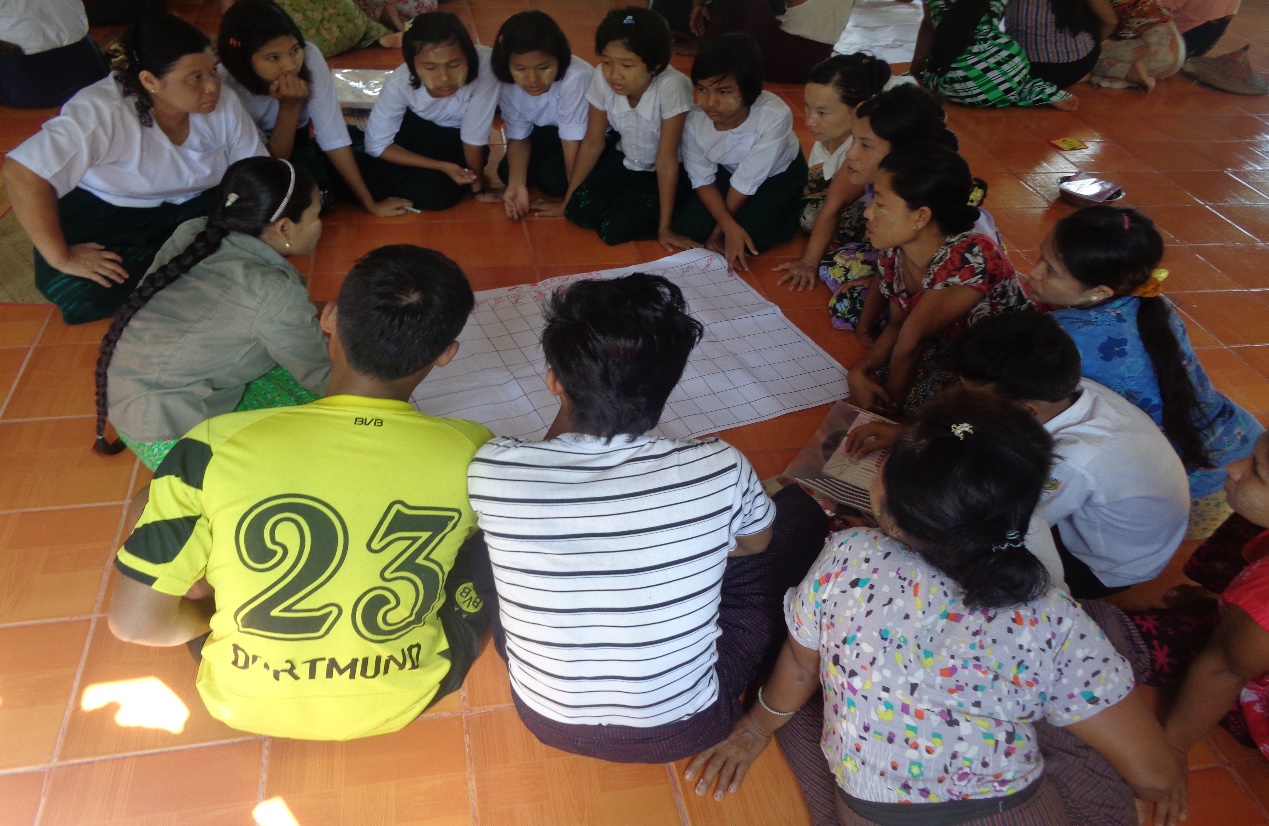                               ကုန္းေဘာင္ၾကီးေက်းရြာဇင္ေခ်ာင္းေက်းရြာအုပ္စု၊ ေက်ာက္ျဖဴၿမိဳ႕နယ္ရခုိင္ျပည္နယ္မာတိကာ၁။	ေဘးဒဏ္ခံႏိုင္စြမ္း ဆန္းစစ္ေလ့လာျခင္းႏွင့္ လုပ္ငန္းအစီအစဥ္ ေနာက္ခံအေၾကာင္းအရာမ်ားကို မိတ္ဆက္ျခင္း	၁.၁	ေဘးဒဏ္ခံႏိုင္စြမ္း ဆန္းစစ္ေလ့လာျခင္း၏ ရည္ရြယ္ခ်က္	၁.၂	ေဘးဒဏ္ခံႏိုင္စြမ္း ဆန္းစစ္ေလ့လာျခင္း၏ ရလာဒ္	၁.၃	ဆန္းစစ္မႈနည္းလမ္း၂။	ကုန္ေဘာင္ႀကီးေးက်းရြာ၏ အေနအထား overview	၂.၁	ေျမမ်က္ႏွာသြင္ျပင္	၂.၂	ကုန္ေဘာင္ႀကီးေက်းရြာအေၾကာင္း	၂.၃	မိုးေလ၀သႏွင့္ ရာသီဥတုအေျခအေန	၂.၄	ေဘးအႏၱရာယ္ႏွင့္ ဖိစိမႈမ်ား (shocks and stresses)		ရာသီဥတုေျပာင္းလဲမႈ (Climate Change)၃။	ရပ္ရြာလူထု ေဘးဒဏ္ခံႏိုင္စြမ္းဆန္းစစ္ေလ့လာျခင္း၏ ရလာဒ္မ်ား	၃.၁	ေက်းရြာေဘးအႏၱရာယ္ျဖစ္စဥ္ျပဇယားအား ဆန္းစစ္ေလ့လာျခင္း	၃.၂	ေက်းရြာသမိုင္းေၾကာင္းအား ဆန္းစစ္ေလ့လာျခင္း	၃.၃	ရာသီခြင္ျပ ျပကၡဒိန္	၃.၄	အရင္းအျမစ္ျပေျမပံု	၃.၅	ေဘးအႏၱရာယ္ႏွင့္ ထိခိုက္လြယ္မႈျပေျမပံု	၃.၆	အသက္ေမြး၀မ္းေၾကာင္းလုပ္ငန္းမ်ား ခဲြျခားသံုးသပ္ျခင္း	၃.၇	ရပ္ရြာအတြင္း အဖဲြ႕အစည္းမ်ား ေပါင္းစပ္ယွက္ႏြယ္မႈျပေျမပံု	၃.၈	ပါ၀င္ပတ္သက္သူမ်ားဆိုင္ရာ ဆန္းစစ္ျခင္း	၃.၉	ကေလးသူငယ္မ်ား၏ လိုအပ္ခ်က္မ်ားႏွင့္ အခြင့္အေရးမ်ားအေပၚ သက္ေရာက္မႈမ်ား	၃.၁၀	က်ား/မေရးရာ ကြန္ယက္ျပေျမပံု ဆန္းစစ္ျခင္း	၃.၁၁	သတင္းအခ်က္အလက္ႏွင့္ အသိပညာေပးမႈမ်ားကို ရရိွႏိုင္မႈ	၃.၁၂	ေက်းရြာ၏ စြမ္းေဆာင္ရည္ကို ဆန္းစစ္ျခင္း	၃.၁၃	ထိခိုက္လြယ္မႈ ဆန္းစစ္ျခင္း၄။	ေဘးဒဏ္ခံႏိုင္စြမ္းဆန္းစစ္မႈ သတင္းအခ်က္အလက္မ်ား	၄.၁	ကုန္ေဘာင္ႀကီးေက်းရြာ၏ ေဘးအႏၱရာယ္မ်ားကို အဆင့္ခဲြျခားသတ္မွတ္ျခင္း	၄.၂	ရာသီဥတုေျပာင္းလဲမႈ အက်ိဳးသက္ေရာက္မႈမ်ားကို အဆင့္ခဲြျခားသတ္မွတ္ျခင္း	၄.၃	ေဘးအႏၱရာယ္ႏွင့္ ရာသီဥတုေျပာင္းလဲျခင္းမ်ားအား အဆင့္ခဲြျခားသတ္မွတ္သံုးသပ္ျခင္း၄.၄	ကာလတိုေပါင္းစပ္ေဆာင္ရြက္ျခင္းမ်ားအတြက္ ဆံုးျဖတ္ခ်က္ခ်မွတ္ျခင္း	၄.၅	အဓိကက်ေသာ ေဘးအႏၱရာယ္မ်ားအတြက္ စိတ္မွန္းျဖစ္ႏိုင္ေျခမ်ား ပံုေဖာ္ျခင္း၅။	ေဘးဒဏ္ခံႏိုင္စြမ္း လုပ္ငန္းအစီအစဥ္မ်ားႏွင့္ ဦးစားေပးေရြးခ်ယ္ျခင္းမ်ား	၅.၁	လုပ္ငန္းမ်ား ဦးစားေပးအဆင့္သတ္မွတ္သည့္ နည္းလမ္း (Cost & Bemefit analysis)၆။	ရပ္ရြာလူထု ေဘးဒဏ္ခံႏိုင္စြမ္း လုပ္ငန္းအစီအစဥ္မ်ား (Action Plan)၇။	နိဂံုးခ်ဳပ္၈။	ျပန္လည္သံုးသပ္ျခင္း၊ ေစာင့္ၾကည့္ေလ့လာအကဲျဖစ္ျခင္းႏွင့္ အခ်က္အလက္ျပဳျပင္ျခင္း	ေနာက္ဆက္တဲြ (၁)း	Rakhine Multi Hazard Risk Maps	ေနာက္ဆက္တဲြ (၂)း	ရပ္ရြာအေျချပဳ ႀကိဳတင္သတိေပးစနစ္ စစ္ေဆးမႈပံုစံ	ေနာက္ဆက္တဲြ (၃)း	ပတ္၀န္းက်င္အေျခအေနကို စစ္ေဆးျခင္း	ေနာက္ဆက္တဲြ (၄)း	ေက်းရြာသဘာ၀ေဘး စီမံခန္႔ခဲြမႈေကာ္မတီ၏ တာ၀န္ႏွင့္၀တၱရားမ်ား	ေနာက္ဆက္တဲြ (၅)း	အေရးေပၚဆက္သြယ္ရန္ ဖုန္းနံပါတ္မ်ား၁။ 	ေဘးဒဏ္ခံႏိုင္စြမ္း ဆန္းစစ္ေလ့လာျခင္းႏွင့္ လုပ္ငန္းအစီအစဥ္ေနာက္ခံအေၾကာင္းျခင္းရာႏွင့္ မိတ္ဆက္ျခင္းရခိုင္ျပည္နယ္၊ ေက်ာက္ျဖဴျမိဳ႕နယ္၊ဇင္ေခ်ာင္းေက်းရြာအုပ္စု၊ကုန္ေဘာင္ႀကီးေက်းရြာ၏ ေဘးဒဏ္ ခံႏိုင္စြမ္း ေလ့လာ ဆန္းစစ္သံုးသပ္တင္ျပမႈကို အဂၤလန္ႏိုင္ငံမွ Department for International Development (DFID) ၏ ရံပံုေငြ ေထာက္ပံမႈျဖင့္ လူမႈဖြံ႕ျဖိဳးေရးတိုးတက္ေရးအသင္း (CDA) ႏွင့္ ပလန္အင္တာေနရွင္နယ္(ျမန္မာ)တို႔မွ ပူးေပါင္းအေကာင္အထည္ေဖာ္ေဆာင္ရြက္ေသာ “ရာသီဥတု ဆိုးရြားလာမႈႏွင့္ေဘးအႏၱရာယ္မ်ားက်ေရာက္လာမႈအပၚ ခံႏုိင္ရည္စြမ္းတည္ေဆာက္ျခင္းႏွင့္ လိုက္ေလ်ာ ညီေထြေနထိုင္ျခင္း (BRACED) စီမံခ်က္”မွ ဆန္းစစ္ေလ့လာထားျခင္း ျဖစ္ပါသည္။BRACED ျမန္မာမိတ္ဖက္အဖြဲ႔အစည္းသည္ ႏိုင္ငံတကာအင္ဂ်ီအိုမ်ား၊ ေဒသတြင္းအဖြဲ႔အစည္းမ်ား၊ ျမန္မာႏိုင္ငံ၏ေဘးဒဏ္ခံႏိုင္စြမ္းကို ေလ့လာသုေတသနျပဳေနေသာ သုေတသနအဖြဲ႔အစည္းမ်ားႏွင့္လည္း ပူးေပါင္းခ်ိတ္ဆက္ ေဆာင္ရြက္လ်က္ရွိပါသည္။ BRACED မိတ္ဖက္အဖြဲ႔တြင္ ဦးေဆာင္သူျဖစ္ Plan International Myanmar မွ ေဆာင္ရြက္ျပီး Actionaid Myanmar, BBC Media Action, World Vision, Myanmar Environmental Institute ႏွင့္ UN Habitat တို႔ႏွင့္ ပူးေပါင္းေဆာင္ရြက္ျပီး ရပ္ရြာ၏ေဘးဒဏ္ခံႏိုင္စြမ္း ပိုမိုေတာင့္တင္းခိုင္မာလာေစရန္ ေဆာင္ရြက္လ်က္ရွိပါသည္။ ဤကုန္းေဘာင္ၾကီး ေက်းရြာ၏ဆန္းစစ္ေလ့လာခ်က္ကို BRACED၏ ရပ္ရြာလူထု ေဘးဒဏ္ခံႏိုင္စြမ္း ဆန္းစစ္ေလ့လာသံုးသပ္ျခင္းဆိုင္ရာ လမ္းညႊန္မႈမ်ား၊အသံုးျပဳရန္ပံုစံမ်ား ေထာက္ပံ့ကူညီမႈျဖင့္ ျပဳလုပ္ခဲ့ပါသည္။၁.၁	ေဘးဒဏ္ခံႏိုင္စြမ္း ဆန္းစစ္ေလ့လာျခင္း၏ ရည္ရြယ္ခ်က္BRACED စီမံကိန္း၏ ရပ္ရြာလူထုေဘးဒဏ္ခံႏိုင္စြမ္း ဆန္းစစ္ေလ့လာျခင္း၏ ရည္ရြယ္ခ်က္မွာ - •  ေဘးအႏၲရာယ္ႏွင့္ ရာသီဥတုေျပာင္းလဲမႈတို႕၏ ေဘးဒုကၡမ်ားအေပၚ ေက်းလက္ေနလူထု၏                   စိတ္ဖိစီးမႈမ်ားကို   သံုးသပ္ႏိုင္ရန္။•ေက်းလက္လူထုအတြင္းဖဲြ႕စည္းေဆာင္ရြက္ထားေသာေက်းရြာေဘးအႏၲရာယ္မ်ား က်ေရာက္လာ မႈအေပၚတြင္ မည္ကဲ့သို႔ လုိက္ေလ်ာညီေထြစြာေနထိုင္ႏိုင္မႈ အားသံုးသပ္ႏိုင္ရန္။•ေဘးဒဏ္ခံႏိုင္စြမ္းရည္တိုးတက္ေစရန္၊ လိုက္ေလ်ာညီေထြစြာ ေနထိုင္ရန္အတြက္ လိုအပ္ေသာ လုပ္ငန္းေဆာင္ရြက္ခ်က္မ်ားကို သိရိွေစရန္ ျဖစ္ပါသည္။၁.၂	ေဘးဒဏ္ခံႏိုင္စြမ္း ဆန္းစစ္ေလ့လာျခင္း၏ ရလာဒ္ရပ္ရြာလူထု ေဘးဒဏ္ခံႏိုင္စြမ္းဆန္းစစ္ေလ့လာျခင္း၏ ရည္ရြယ္ခ်က္မွာ ရပ္ရြာေဘးဒဏ္ ခံႏိုင္စြမ္းအားေကာင္းလာေစရန္ ေဘးဒဏ္ခံႏိုင္စြမ္းလုပ္ငန္းအစီအစဥ္မ်ား  အေကာင္အထည္ေဖာ္ ေဆာင္ရြက္ရန္ အတြက္နည္းလမ္းမ်ားေထာက္ပံ့ေပးႏိုင္ရန္ ျဖစ္ပါသည္။ သက္ဆုိုင္ရာ အုပ္ခ်ဳပ္ေရး အဖြဲ႔မ်ား၊ဘာသာေရး ေခါင္းေဆာင္မ်ား၊ကေလးသူငယ္၊ အမ်ိဳးသမီးမ်ား၊ မသန္စြမ္းမ်ားစသည့္ ပါဝင္ပက္သက္သူမ်ား အေနျဖင့္လည္း ေဘးဒဏ္ခံႏိုင္စြမ္းလုပ္ငန္းစဥ္မ်ားတြင္ ပူေပါင္းပါဝင္လိုမႈမ်ားရွိလာေစရန္၊ အသီးသီးေသာ တာဝန္ဝတၱရားမ်ားကို ရွင္းလင္းစြာ နားလည္လာေစရန္ႏွင့္ ေဘးဒဏ္ခံႏိုင္စြမ္းတည္ေဆာက္ျခင္းဆိုင္ရာ ရည္မွန္းခ်က္မ်ားျပည့္မွီေစရန္ ရြာသူရြာသား အားလံုး၏ ပူးေပါင္းမႈကိုရရွိေစရန္ျဖစ္ပါသည္။ ဆန္းစစ္ေလ့လာ ျခင္းျဖင့္လိုအပ္ေသာ ေက်းရြာသတင္းအခ်က္အလက္ေျပာင္းလဲမႈမ်ားကို ပံုမွန္ျပဳလုပ္ႏိုင္ရန္၊ အသစ္ေျပာင္းလဲလာေသာ ေဘးအႏၱရာယ္မ်ားႏွင့္ဖိစီးမႈမ်ားအတြက္ သတင္းအခ်က္အလက္ႏွင့္ ၾကိဳတင္ျပင္ဆင္မႈမ်ား ပူးေပါင္း ျပဳလုပ္ႏိုင္ရန္ ျဖစ္ပါသည္။၁.၃	ဆန္းစစ္မႈနည္းလမ္းဤရပ္ရြာလူထု ေဘးဒဏ္ခံႏို္င္စြမ္းေလ့လာဆန္းစစ္ခ်က္သည္ BRACED စီမံကိန္းမွ ေဖာ္ထုတ္ထားေသာ ဆန္းစစ္ေလ့လာျခင္းလက္စြဲစာအုပ္မွ တင္ျပခ်က္မ်ားအတိုင္း ေဆာင္ရြက္ျခင္း ျဖစ္ပါသည္။ ဆန္းစစ္ေလ့လာျခင္း၏ ရည္မွန္းခ်က္ (၁) ရပ္ရြာလူထု၏ အေတြ႔အၾကံဳမ်ားအေပၚတြင္ သိပၸံနည္းက်အခ်က္အလက္မ်ားကို အေျခခံ၍အနာဂတ္တြင္ ရပ္ရြာလူထုရင္ဆိုင္ေနရေသာ ေဘးအႏၱရာယ္ ႏွင့္ ဖိစီးမႈမ်ားအေပၚတြင္ ပိုမုိနားလည္သေဘာေပါက္လာေစရန္။ ရည္မွန္းခ်က္(၂) ေဘးအႏၱရာယ္မ်ား က်ေရာက္မႈႏွင့္ ဖိစီးမႈမ်ားအေပၚတြင္ ထိခိုက္လြယ္မႈရွိသူမ်ားႏွင့္ ထိခိုက္လြယ္ေသာ အရာမ်ားကို သတ္မွတ္ေဖာ္ထုတ္ႏိုင္ရန္ႏွင့္ ရည္မွန္းခ်က္(၃) ေဘးဒဏ္ခံႏိုင္စြမ္းရိွေသာ ရပ္ရြာလူထုကို တည္ေဆာက္ႏုိင္ရန္ ေထာက္ပံ့ေပးႏိုင္ေသာ ရပ္ရြာလူထု၏စြမ္းေဆာင္ရည္မ်ားကို ေဖာ္ထုတ္ႏိုင္ရန္ ျဖစ္ပါသည္။ လက္စြဲစာအုပ္ပါေဖာ္ျပခ်က္မ်ားကို အေျခခံ၍ဇင္ေခ်ာင္းေက်းရြာအုပ္စု၊ ကုန္ေဘာင္ႀကီး ေက်းရြာတြင္ ရပ္ရြာလူထုႏွင့္အစည္းအေဝးမ်ားျပဳလုပ္ကာ ေက်းရြာ၏ သတင္းအခ်က္အလက္မ်ားကို နည္းကိရိယာမ်ား (assessment tools) အသံုးျပဳ၍ စုေဆာင္းေဖာ္ထုတ္ထားျခင္းျဖစ္ပါသည္။ ေဘးဒဏ္ခံႏိုင္စြမ္းဆန္းစစ္ေလ့လာျခင္းအဆင့္မ်ားတြင္….၁။ ေက်းရြာႏွင့္ပတ္ဝန္းက်င္ေဒသ၏ အေျခအေနမ်ားကို အၾကိဳခန္႔မွန္းသိရွိႏိုင္ရန္ ရပ္ရြာလူထုႏွင့္ ကြင္းဆင္းဝန္ထမ္းမ်ားအေနျဖင့္ ေနာက္ခံဆင့္ပြားအခ်က္အလက္မ်ား (secondary data) ကို ဆန္းစစ္ျခင္းမ်ားကို ျပဳလုပ္ႏိုင္ပါသည္။အခ်က္အလက္သံုးသပ္ျခင္းမ်ားတြင္…စြမ္းရည္ဖြံ႔ျဖိဳးမႈေဖာင္ေဒးရွင္း၏ရပ္ရြာလူထုထိခို္က္လြယ္မႈဆန္းစစ္ခ်က္ADPC Et Al Rhakine multi hazard assessmentRIMES၏ရာသီဥတုဆို္င္ရာအခ်က္အလက္မွတ္တမ္း(Climate Profiles)RIMES ၏ရာသီဥတုဆို္င္ရာအခ်က္အလက္မွတ္တမ္း (Climate Profiles)၂။ BRACED ေဘးဒဏ္ခံႏိုင္စြမ္းဆန္းစစ္ေလ့လာျခင္းလက္စြဲစာအုပ္ကို အသံုးျပဳျခင္းအားျဖင့္ ၿပီးျပည့္စံုေသာ သတင္းအခ်က္အလက္စုေဆာင္းႏိုင္ျခင္းျဖစ္ပါသည္။ ဆန္းစစ္ေလ့လာျခင္းတြင္ အသံုးျပဳခဲ့ေသာ နည္းကိရိယာ မ်ားမွာေအာက္ပါအတိုင္းျဖစ္ပါသည္။ေက်းရြာေဘးအႏၱရာယ္သမိုင္းေၾကာင္းအား ဆန္းစစ္ေလ႔လာျခင္းေက်းရြာ၏ သမိုင္းေၾကာင္းအား ဆန္းစစ္ေလ႔လာျခင္းရာသီခြင္ျပျပကၡဒိန္အရင္းအျမစ္ျပေျမပံုေဘးအႏၱရာယ္ႏွင့္ထိခိုက္လြယ္မႈျပေျမပံုအသက္ေမြးဝမ္းေၾကာင္းလုပ္ငန္းမ်ားခြဲျခားသံုးသပ္ျခင္းရပ္ရြာအတြင္းအဖြဲ႔အစည္းမ်ားေပါင္းစပ္ယွက္ႏြယ္မႈျပေျမပံုပါဝင္ပက္သက္သူမ်ားဆိုင္ရာဆန္းစစ္ျခင္းက်ား၊မေရးရာကြန္ယက္ျပေျမပံုဆန္းစစ္ျခင္းကေလးသူငယ္မ်ား၏လိုအပ္ခ်က္မ်ားႏွင့္အခြင့္အေရးမ်ားအေပၚသက္ေရာက္မႈမ်ားသတင္းအခ်က္အလက္ႏွင့္အသိပညာေပးမႈမ်ားကိုရရွိႏိုင္မႈေက်းရြာ၏ထိခိုက္လြယ္မႈႏွင့္စြမ္းေဆာင္ရည္ကိုဆန္းစစ္ျခင္းထိခိုက္လြယ္မႈဆန္းစစ္ျခင္း	ေဘးအႏၱရာယ္မ်ားကို အဆင္႔ခြဲျခားသတ္မွတ္ျခင္းရာသီဥတုေျပာင္းလဲမႈ အက်ိဳးသက္ေရာက္မႈမ်ားက္ု အဆင္႔ခြဲျခား သတ္မွတ္ျခငး္ေဘးအႏၱရာယ္ႏွင္႔ရာသီဥတုေျပာင္းလဲျခင္းမ်ားအား အဆင္႔ခြဲျခား သတ္မွတ္ သံုးသပ္ျခင္းကာလတိုေပါင္းစပ္ ေဆာင္ရြက္ျခင္းမ်ားအတြက္ ဆံုးျဖတ္ခ်က္ခ်မွတ္ျခင္းအဓိကက်ေသာ ေဘးအႏၱရာယ္မ်ားအတြက္ စိတ္မွန္းျဖစ္နိုင္ေျခမ်ား ပံုေဖာ္ျခင္းေဘးဒါဏ္ခံနိုင္ရန္ လုပ္ေဆာင္ရမည္႔လုပ္ငန္းမ်ားအား အဆင္႔ခြဲျခားျခင္းလုပ္ငန္းမ်ား ဦးစားေပးအဆင္႔သတ္မွတ္သည္႔နည္းလမ္း (Cost & Benefit analysis)၃။ သတင္းႏွင့္အခ်က္အလက္မ်ားဆန္းစစ္ျခင္းႏွင့္ဦးစားေပးလုပ္ငန္းမ်ားေရြးခ်ယ္ျခင္း။ စုေဆာင္းထားေသာ သတင္းအခ်က္အလက္မ်ားကို ဆန္းစစ္ေလ့လာျခင္းသည္ ရပ္ရြာလူထု ေဘးဒဏ္ခံႏိုင္စြမ္းကို အားေကာင္းလာေစရန္၊ သင့္ေလ်ာ္သည့္လုပ္ေဆာင္ခ်က္မ်ားကို ကနဦးသတ္မွတ္ႏိုင္ရန္ ႏွင့္ေဘးအႏၱရာယ္ႏွင့္ ဖိစီးမႈမ်ား၏ သက္ေရာက္မႈမ်ားဦးစားေပး သတ္မွတ္ျခင္းစတင္ရာတြင္ အတည္ျပဳႏိုင္ရန္ျဖစ္ပါသည္။ နည္းကိရိယာမ်ား ဆန္းစစ္ျခင္းအားျဖင့္ ပါဝင္ေသာလုပ္ငန္းစဥ္မ်ားမွာ…ရပ္ရြာလူထုရင္ဆိုင္ေနရေသာအဓိကေဘးအႏၱရာယ္ႏွင့္ရာသီဥတုေျပာင္းလဲမႈေၾကာင့္ျဖစ္ေပၚလာေသာေဘးအႏၱရာယ္မ်ားအဆင့္သတ္မွတ္ရန္။ဦးစားေပးေရြးခ်ယ္ထားေသာေဘးအႏၱရာယ္မ်ားအေပၚအေျခခံ၍ရပ္ရြာလူထုအေနျဖင့္လုပ္ေဆာင္ခ်က္မ်ားေရြးခ်ယ္ျခင္း။BRACEDရန္ပံုုေငြမွေထာက္ပံ့ျခင္းျဖင့္အေကာင္အထည္ေဖာ္ရန္ဦးစားေပးလုပ္ငန္းမ်ားေရြးခ်ယ္ရာတြင္ဦးစားေပးေရြးျခယ္ျခင္းနည္းကိရိယာမ်ားအသံုးျပဳ၍ေရြးခ်ယ္ျခင္း။ရာသီအလိုက္ဆံုးျဖတ္ခ်က္မ်ားခ်မွတ္ႏိုင္ရန္မိုးေလဝသခန္႔မွန္းခ်က္မ်ားကိုအေျခခံ၍ကာလတိုဆံုးျဖတ္ခ်က္မ်ားခ်မွတ္ျခင္း။ျဖစ္ႏိုင္ေခ်မ်ားျပီးျဖစ္ေလ့ျဖစ္ထရွိေသာေဘးမ်ားအတြက္စိတ္မွန္းျဖစ္ႏိုင္ေျခမ်ားပံုေဖာ္ႏိုင္ရန္ေဘးမ်ား၏ျပင္းအားႏွင့္ပမာဏေပၚတြင္အေခခံ၍မတူညီေသာအေျခအေနအဆင့္ဆင့္တြင္အ ေကာင္အထည္ေဖာ္ေဆာင္မႈမ်ားသတ္မွတ္ရန္။ဆန္းစစ္ေလ့လာျခင္းမ်ားအေေပၚတြင္အျခခံ၍တိုက္ရိုက္ခံစားရေသာသဘာဝေဘးအႏၱရာယ္မ်ား၊ရာသီဥတုေျပာင္းလဲမႈမ်ား၏သက္ေရာက္မႈမ်ားကိုရပ္ရြာလူထု၏ရင္ဆိုင္တုန္႔ျပန္ႏိုင္စြမ္းကိုပိုမိုအားေကာင္းလာေစရန္ႏွင့္သဘာဝပတ္ဝန္းက်င္ေျပာင္းလဲမႈမ်ား၊လူမႈစီးပြားက႑ေျပာင္းလဲမႈမ်ားႏွင့္ပဋိပကၡအစရွိေသာျပႆနာမ်ားကိုေျဖရွင္းႏိုင္ရန္အဓိကလုပ္ငန္းမ်ားကိုဦးစားေပးေရြးခ်ယ္ျခင္းျဖစ္ပါသည္။လိုအပ္ေသာသတင္းအခ်က္အလက္အမ်ားကိုေဆြးေႏြးပြဲတြင္ေက်းရြာအုပ္ခ်ဳပ္ေရးမႈး၊စီမံခန္႔ခြဲမႈအဖြဲ႔၊သက္ၾကီးမ်ား၊ေက်းရြာေဘးအႏၱရာယ္ေလ်ာ့ပါးေရးေကာ္မီတီဝင္မ်ား၊ေက်ာင္းတြင္းေဘးအႏၱရာယ္ေလ်ာ့ပါးေရးေကာ္မီတီမ်ား၊ေက်းရြာသူရြာသားမ်ားကုိယ္တိုင္ပါဝင္ျခင္းျဖင့္ရရွိႏိုင္ပါသည္။မိုးေလဝသႏွင့္ရာသီဥတုဆိုင္ရာသတင္းအခ်က္အလက္မ်ားကဲ့သို႕သာအျခားလိုအပ္ေသာသတင္းအခ်က္အလက္မ်ားကိုမိုးေလဝသႏွင့္ဇလေဗဒဦးစီးဌာန၊ Myanmar Environmental Institute – MEI ႏွင့္အျခားေသာပညာရပ္ဆိုင္ရာအခ်က္အလက္မ်ားမွလည္းရရွိႏိုင္ပါသည္။၂။	ကုန္ေဘာင္ႀကီးေက်းရြာ၏ အေနအထား overview၂.၁	ေျမမ်က္ႏွာသြင္ျပင္	ကုန္ေဘာင္ႀကီးေက်းရြာသည္ ဇင္ေခ်ာင္းေက်းရြာအုပ္စု၊ ေက်ာက္ျဖဴျမိဳ႕နယ္၏ ေတာင္ ဘက္တြင္တည္ရွိျပီး ေက်ာက္ျဖဴၿမိဳ႕ မွ ကုန္ေဘာင္ႀကီးေက်းရြာအထိ (၂၈)မိုင္  ကြာေ၀းပါသည္။ ေက်းရြာ၏အက်ယ္အ၀န္းမွာ ( ၁ ) မိုင္ (၁) ဖာလံုခန္႕ ရွိပါသည္။  အေရွ႕ဘက္တြင္ စိုင္းေခ်ာင္း ၊ ေတာင္ရင္ရြာ ၊တာ၀ါ ၊အေနာက္ဘက္တြင္ လယ္ကြင္း ၊ ေတာင္တန္း ၊ လွ်ပ္စစ္မီးတိုင္ေတာင္ ၊ ေတာင္ဘက္တြင္ ဘဂၤလားပင္လယ္ေအာ္ ၊ ေျမာက္ဘက္တြင္ လယ္ကြင္း ၊ ရြာေတာင္ႏွင့္ မင္းရပ္ေက်းရြာတို႕ရွိပါသည္။ ေက်းရြာ၏ ပုံသ႑န္မွာ ရြာ၀ိုင္းအမ်ိဳးအစားျဖစ္ျပီး အျမဲစိမ္းေတာမ်ား ေပါက္ေရာက္ျပီး စိုစြတ္ေသာ ရာသီ ဥတု ကိုရရိွပါသည္။ ေက်းရြာမွာ ေတာင္ကုန္းမ်ား ကုန္းျမင္႔မ်ား ေျမျပန္႔ ေရာယွက္ဖြဲ႔စည္းထားေသာ ေက်းရြာျဖစ္ပါသည္။ ေက်းရြာသည္ ေက်ာက္ျဖဴ-ရန္ကုန္ အေဝးေျပးလမ္းႏွင္႔ နီးကပ္ျပီး ဇင္ေခ်ာင္းေက်းရြာအနီးတြင္ ရွိေသာေၾကာင္႔ လမ္းပန္းဆက္သြယ္ေရးအဆင္ေျပပါသည္။ မိမိတို႔ေက်းရြာမွ ထြက္ရွိေသာ ဟင္းသီးဟင္းရြက္မ်ား၊ ငါးသားပုစြန္မ်ားကို ဇင္ေခ်ာင္းေစ်းသို႔ သြားေရာက္ျပီး ေရာင္းဝယ္ေဖာက္ကားၾကပါသည္။ လမ္းပန္းဆက္သြယ္ေရးအေနျဖင့္ တစ္ႏွစ္ပတ္လံုး ကုန္လမ္းျဖင့္ တိုက္ရိုက္သြားလာနိုင္ပါသည္။ ထိုလမ္းသည္ကတၲရာလမ္းျဖစ္သည္။ ေက်းရြာတြင္းလမ္းမ်ားသည္ ေျမသား လမ္းမ်ားျဖစ္သည္။ ၂.၂	ကုန္ေဘာင္ႀကီးေက်းရြာအေၾကာင္းကုန္ေဘာင္ႀကီးေက်းရြာသည္ ဇင္ေခ်ာင္းေက်းရြာအုပ္စု၊ ေက်ာက္ျဖဴျမိဳ႕နယ္၏ ေတာင္ဘက္တြင္ တည္ရွိျပီး ေက်ာက္ျဖဴၿမိဳ႕ မွ ကုန္ေဘာင္ႀကီးေက်းရြာအထိ (၂၈)မိုင္  ကြာေ၀းပါသည္။ ေက်းရြာ၏အက်ယ္အ၀န္းမွာ ( ၁ ) မိုင္ (၁) ဖာလံုခန္႕ ရွိပါသည္။  အေရွ႕ဘက္တြင္ စိုင္းေခ်ာင္း ၊ ေတာင္ရင္ရြာ ၊ တာ၀ါ ၊  အေနာက္ဘက္တြင္ လယ္ကြင္း ၊ ေတာင္တန္း ၊ လွ်ပ္စစ္မီးတိုင္ေတာင္ ၊ ေတာင္ဘက္တြင္ ဘဂၤလားပင္လယ္ေအာ္ ၊ ေျမာက္ဘက္တြင္ လယ္ကြင္း ၊ ရြာေတာင္ ႏွင့္ မင္းရပ္ေက်းရြာတို႕ရွိပါသည္။ ယခုခ်ိန္ ေက်းရြာထဲတြင္ အိမ္ေျခ   ( ၃၆၀  ) အိမ္၊ အိမ္ေထာင္စု ( ၅၀၀ ) ၊ စုစုေပါင္းလူဦးေရ (၂၀၀၀) ေယာက္၊ အမ်ိဳးသား (၈၀၀) ေယာက္ႏွင့္အမ်ိဳးသမီး (၁၂၀၀)ေယာက္ေနထိုင္ လွ်က္ရိွၿပီးလယ္လုပ္ငန္းကိုအဓိက အသက္ေမြး၀မ္းေၾကာင္း  လုပ္ငန္းအျဖစ္ လုပ္ ကိုင္ၾကပါသည္။ တစ္ရြာလံုးတြင္ ရခိုင္လူမ်ိဳးမ်ားေနထိုင္ၾကၿပီး ဗုဒၶဘာသာကိုသာကိုးကြယ္ၾကပါသည္။   ေက်းရြာ တြင္ဘုန္းႀကီးေက်ာင္း ( ၁ ) ေက်ာင္ း၊   ေရတြင္း ( ၁၅ ) တြင္း  ၊ ေသာက္ေရကန္(၁)တြင္း ႏွင့္ အိမ္သာ ( ၃၀၀) လံုးခန္႕ ရွိပါသည္။ေက်းရြာလူထုသည္ မုန္တိုင္း ၊ ဆူနာမီ ၊  မိုးသက္ေလျပင္းစသည္႕ အႏၱရာယ္တုိ႔ကို ၾကံဳေတြ႔ခဲ့ရပါ သည္။ ၄င္းေဘးအႏၱရာယ္မ်ားေၾကာင့္ အိမ္မ်ား ၊ဘုန္းႀကီးေက်ာင္း၊ အပင္မ်ား၊ ႏြားမ်ား ၊ လယ္မ်ား  ႏွင့္ တံတားမ်ား ပ်က္စီးဆံုးရႈံးခဲ့ဖူးေသာ္လည္း ေက်းရြာလူထုမွ ကိုယ္ထူကိုယ္ထစနစ္ျဖင့္ ျပန္လည္ လုပ္ေဆာင္ခဲ့ပါသည္။ ေက်းရြာတြင္ မူလတန္းေက်ာင္းသာရွိၿပီး အလယ္တန္းႏွင့္အထက္တန္းကို ဇင္ေခ်ာင္းႏွင့္  ေက်ာက္ျဖဴၿမိဳ႔ေပၚ သို႕သြား ေရာက္ပညာသင္ၾကားရသည္။ ေက်းရြာအတြင္း ေက်းလက္ ေဆးေပးခန္းမရွိပါ။  က်န္းမားေရး ေစာင့္ေရွာက္မွဳ႕မ်ားအတြက္ ဇင္ေခ်ာင္းတိုက္နယ္ေဆရံုသို႕ သြားေရာက္ ေစာင္႔ေရွာက္မွဳ႕ခံယူၾကသည္ ။ ၂.၃	မိုးေလ၀သႏွင့္ ရာသီဥတုအေျခအေနေက်ာက္ၿဖဴၿမိဳ႕နယ္၊ရခိုင္ျပည္နယ္၂.၃-၁.၁အေထြေထြရာသီဥတုလကၡဏာမ်ားရခိုင္ျပည္နယ္၊ေက်ာက္ျဖဴေဒသသည္ျမန္မာႏို္င္ငံ၏အေနာက္ေတာင္အရပ္တြင္တည္ရွိသည္။ေျမာက္လတၱီက်ဳ၁၉ဒီဂရီ၂၆မိႏွစ္ႏွင့္အေရွ႕ေလာင္ဂ်ီက်ဳ ၉၃ ဒီဂရီ ၃၃ မိနစ္ တြင္တည္ရွိၿပီး၊ေက်ာက္ျဖဴၿမိဳ႕သည္ (ပံု-၁၃) တြင္ျမင္ေတြ႔ရသည့္အတုိင္းဘဂၤလားပင္လယ္ေအာ္ကိုမ်က္ႏွာမူလ်က္တည္ရွိသည္။ဘဂၤလားပင္လယ္ေအာ္၏အေနာက္ေတာင္မုတ္သုန္ႏွင့္ရာသီဥတုအေျခအေနမ်ားမွမိုးရြာသြန္းမႈမ်ားရရွိျခင္းေၾကာင့္၊ေက်ာက္ျဖဴၿမိဳ႕သည္ေလ့လာခဲ့သည့္ဌာနမ်ားတြင္အစိုစြတ္ဆံုးျဖစ္ၿပီးႏွစ္စဥ္ပ်မ္းမွ်မိုးေရခ်ိန္၄,၆၅၅မီလီမီတာရွိသည္။အျခားေသာအေနာက္ေတာင္မုန္သုန္ရာသီလႊမ္းမိုးမႈမ်ားကဲ့သုိ႔ပင္ေက်ာက္ျဖဴၿမိဳ႕သည္ေမလမွေအာက္တိုဘာလအတြင္းထင္ရွားသည့္မိုးေရခ်ိန္ကုိရရွိသည္။ (ဇူလိႈင္၊ပံု-၁၄ ) တြင္ unimodal peak ။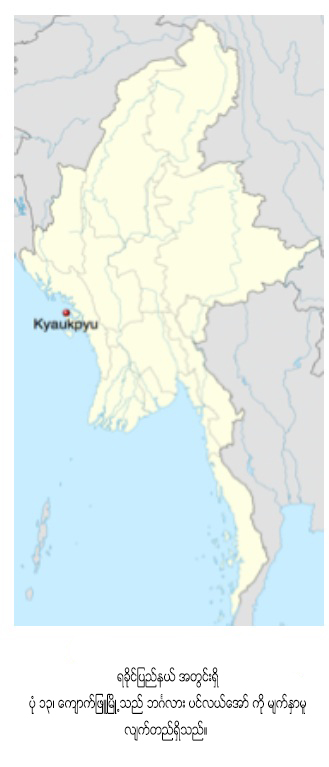 ပ်မ္းမွ်ေန႔အပူခ်ိန္မ်ားသည္ဧၿပီလႏွင့္ေမလမ်ားတြင္အပူဆံုးျဖစ္ၿပီး၊လစဥ္ပ်မ္းမွ်အပူခ်ိန္ကြာျခားမႈမွာအျခားေဒသမ်ားေလာက္မကြာျခားေပ။အျမင့္ဆံုးအပူခ်ိန္ကို၁၉၈၈ခုႏွစ္စက္တင္ဘာလ၁၉ရက္ေန႔တြင္ (၃၉ဒီဂရီစင္တီဂရိတ္) ကိုတိုင္းတာရရွိၿပီးအနိမ့္ဆံုးအပူခ်ိန္ကို၁၉၉၇ခုႏွစ္၊ဒီဇင္ဘာလ၃၁ရက္ေန႔ (၁၉.၁ဒီဂရီစင္တီဂရိတ္)ကိုတိုင္းတာရရွိခဲ့သည္။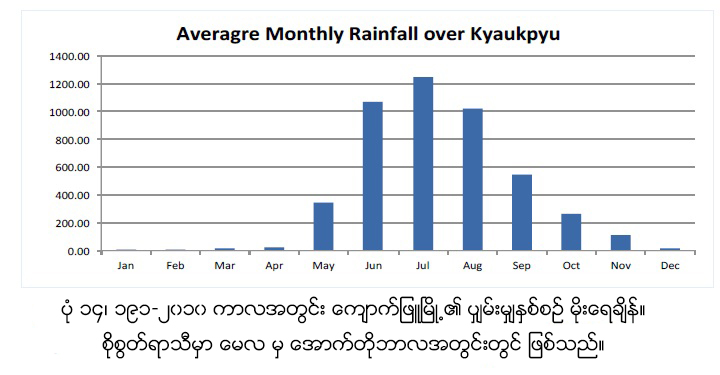 အေအးဆံုးညအပူခ်ိန္မ်ားမွာဇန္န၀ါရီလႏွင့္ေဖေဖာ္၀ါရီလမ်ားျဖစ္ၾကၿပီးပ်မ္းမွ်အနည္းဆံုးအပူခ်ိန္၁၆.၉၄ဒီဂရီစင္တီဂရိတ္ႏွင့္၁၈.၃၈ဒီဂရီစင္တီဂရိတ္တို႔အသီးသီးျဖစ္ၾကသည္။အျမင့္ဆံုးအနည္းဆံုးအပူခ်ိန္ကို၁၉၈၃ခုႏွစ္ေမလ၂၆ရက္ (၃၀ဒီဂရီစင္တီဂရိတ္) ျဖစ္ၿပီးအေအးဆံုးအပူခ်ိန္မွာ၁၉၈၃ဒီဇင္ဘာလ၂၄ရက္ ( ၁၀ဒီဂရီစင္တီဂရိတ္) ကိုတိုင္းတာရရွိခဲ့သည္။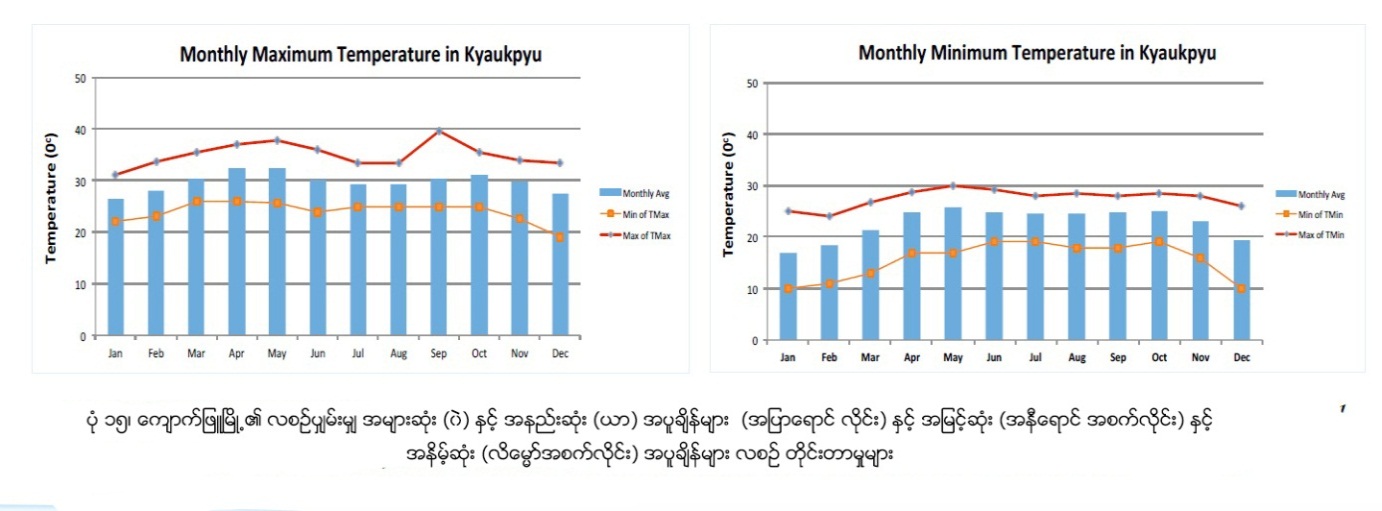 ပွ်မ္းမွ်အျမင့္ဆံုးႏွင့္အနိမ့္ဆံုးအပူခ်ိန္ႏွင့္လစဥ္အျမင့္ဆံုးႏွင့္အနိမ့္ဆံုးအပူခ်ိန္မ်ားကို (ပံု-၁၅) တြင္ေဖာ္ျပထားသည္။၂.၄	ေဘးအႏၱရာယ္ႏွင့္ ဖိစီးမႈမ်ား (Shocks and Stresses)             ရာသီဥတုေျပာင္းလဲမွဳ႕ (Climate Change) ၂.၄.၁.၁ရခိုင္ျပည္နယ္၊ေက်ာက္ျဖဴေဒသမိုးေရခ်ိန္ကြာဟမႈမ်ား၊လြန္ကဲမႈမ်ားနွင့္ဦးတည္ရာမ်ားႏွစ္စဥ္မိုးေရခ်ိန္မိတၳီလာၿမိဳ႕ႏွင့္ႏိႈင္းယွဥ္လွ်င္ႏွစ္စဥ္ပွ်မ္းမွ်မိုးေရခ်ိန္၈၀၀မီလီမီတာရရွိၿပီး၊ေလ့လာခဲ့ေသာအစုိစြတ္ဆံုးၿမိဳ႕နယ္မ်ားျဖစ္သည့္ကမ္းရိုးတန္းေဒသျဖစ္ေသာေက်ာက္ျဖဴေဒသ၏ႏွစ္စဥ္ပွ်မ္းမွ်မိုးေရခ်ိန္၄၆၅၅မီလီမီတာရရွိသည္။ႏွစ္စဥ္ပွ်မ္းမွ်ကြာဟမႈမွာမွတ္သားထားေသာအစိုစြတ္ဆံုးႏွစ္အျဖစ္ (၂၀၀၁) ခုႏွစ္၊ႏွစ္ေပါင္း၃၀အတြင္းတြင္၆၅၁၁မီလီမီတာရရွိၿပီးပွ်မ္းမွ်၁၈၀၀မီလီမီတာထက္ေက်ာ္လြန္ခဲ့သည္။အနိမ့္ဆံုးႏွစ္စဥ္မိုးေရခ်ိန္မွာ၁၉၈၁ခုႏွစ္တြင္ (၂၈၂၁မီလီမီတာ) ျဖစ္ၿပီး၊ပွ်မ္းမွ်ထက္ (ပံု၁၆) ၁၈၀၀မီလီမီတာပိုေနသည္။၊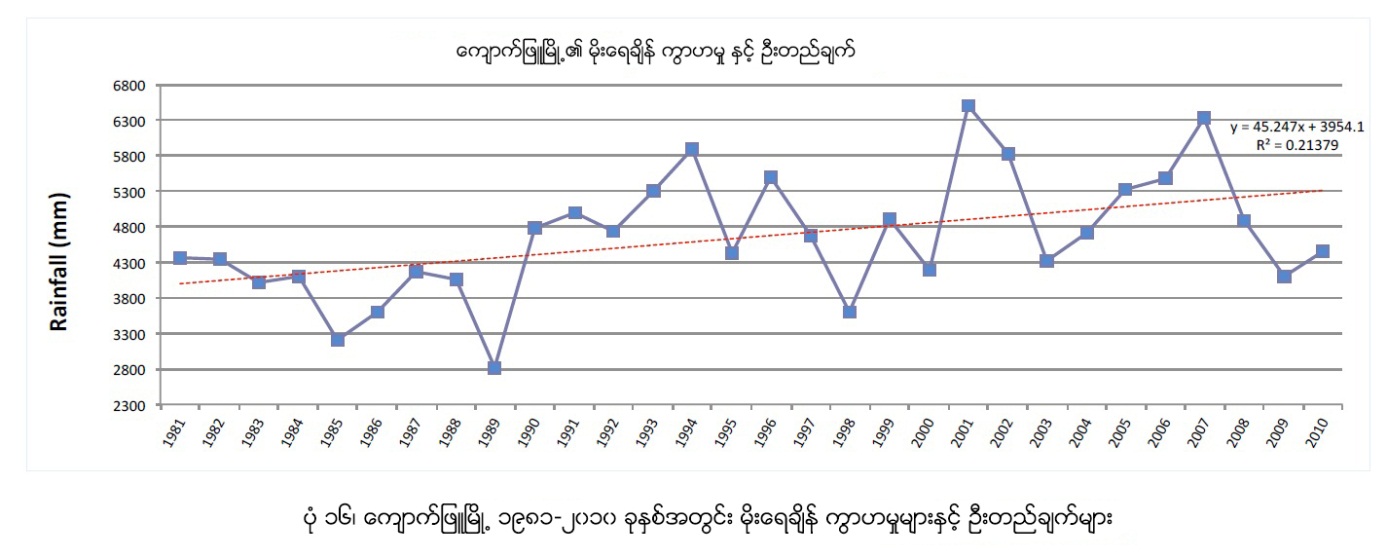 အစုိစြတ္ဆံုးႏွစ္ျဖစ္ေသာ၂၀၀၁ခုႏွစ္တြင္စိုစြတ္ေန႔ရက္မ်ား ၁၄၁ရက္အျဖစ္အခ်ိဳးမညီျဖစ္ေစခဲ့သည္။၄င္းမွရက္ေပါင္း၅၅ရက္သည္၂၀မီလီမီတာေအာက္ရရွိသည္။၄ရက္သည္၂၀၀မီလီမီတာအထက္ျဖင့္လြန္ကဲမိုးေရခ်ိန္ကုိရရွိခဲ့သည္။ဇြန္လ၂၁ရက္ေန႔တြင္၂၈၉မီလီမီတာ၊မတ္လ၃၁ရက္ေန႔တြင္၂၄၈မီလီမီတာ၊၁၃ရက္ၾသဂုတ္တြင္၂၄၂မီလီမတာႏွင့္ဇူလိႈင္လ၂၂ရက္တြင္၂၀၉မီလီမီတာတို႔အသီးသီးျဖစ္ၾကသည္။ယင္းႏွစ္အတြင္းအျခားျဖစ္ရပ္၁၄ခုကိုလြန္ကဲမိုးေရခ်ိန္အျဖစ္၁၀၀မီလီမီတာမွ၁၈၅မီလီမီတာအတြင္းတိုင္းတာရရွိခဲ့ၿပီးယင္းျဖစ္ရပ္အားလံုးသည္စိုစြတ္ရာသီအတြင္းတြင္ျဖစ္ေပၚခဲ့သည္။အျခားတစ္ဘက္တြင္အေျခာက္ေသြ႔ဆံုး၁၉၈၁ခုႏွစ္တြင္၁၄၉စုိစြတ္ေန႔ရက္ရရွိခဲ့သည္။စိုစြတ္ေန႔ရက္မ်ားပို၍တိုင္းတာရရွိစဥ္တြင္၇၉ရက္သည္မိုးေရခ်ိန္၂၀မီလီမီတာေအာက္တြင္တိုင္းတာရရွိခဲ့သည္။၂၀၀မီလီမီတာထက္ေက်ာ္လြန္ေသာမိုးေရခ်ိန္ကို (၁၉၈၁ဇြန္လ၂၂ရက္ေန႔တြင္၂၁၂မီလီမီတာ)ကိုတိုင္းတာရရွိခဲ့သည္။ရက္ေပါင္း (၃) ရက္မွာ၁၀၉မီလီမီတာမွ၁၄၂မီလီမီတာအတြင္းမွတ္သားရရွိၿပီးယင္းျဖစ္ရပ္မ်ားအားလံုးသည္စိုစြတ္ရာသီအတြင္းတြင္ျဖစ္ေပၚခဲ့သည္။ခၽြန္းခ်က္အေနျဖင့္ႏို၀င္ဘာလ၂၀ရက္သာလွ်င္မိုးေရခ်ိန္၁၂၃မီလီမီတာရရွိခဲ့သည္။အေျခာက္ေသြ႔ဆံုးႏွင့္အစိုစြတ္ဆံုးႏွစ္မ်ားအတြင္းတြင္ေျခာက္ေသြ႕ရာသီ၏လမ်ားသည္ပင္လွ်င္လြန္ကဲမိုးေရခ်ိန္မ်ားမွတ္သားရရွိေၾကာင္းကိုမွတ္သားသင့္သည္။မိုးေရခ်ိန္သည္ေျခာက္ေသြ႔ရာသီအတြင္းမိုးေရရွိႏိုင္ေသာ္လည္းယင္းလြန္ကဲမိုးေရခ်ိန္မ်ားသည္ေနရာအမ်ိဳးမ်ိဳးတြင္ေနရာေဒသေပၚမူတည္ၿပီးေရႀကီးေရလွ်ံမႈမ်ားလည္းျဖစ္ေပၚေစႏိုင္သည္။ႏွစ္စဥ္မိုးေရခ်ိန္သည္ေလ့လာခဲ့သည့္အခ်ိန္အေတာအတြင္းတြင္လာမည့္ႏွစ္မ်ားအတြင္းတြင္အတက္ဘက္သုိ႔ဦးတည္ေနေၾကာင္းေဖာ္ျပေနၿပီးမိုးေရခ်ိန္မွာပွ်မ္းမွ်ထက္ေက်ာ္လြန္ေနသည္။မိုးအျပင္းအထန္ရြာသြန္းမႈမ်ားမွာလည္းပံု-၁၇တြင္ေဖာ္ျပထားသည့္အတိုင္းတိုးျမႇင့္လာသည္။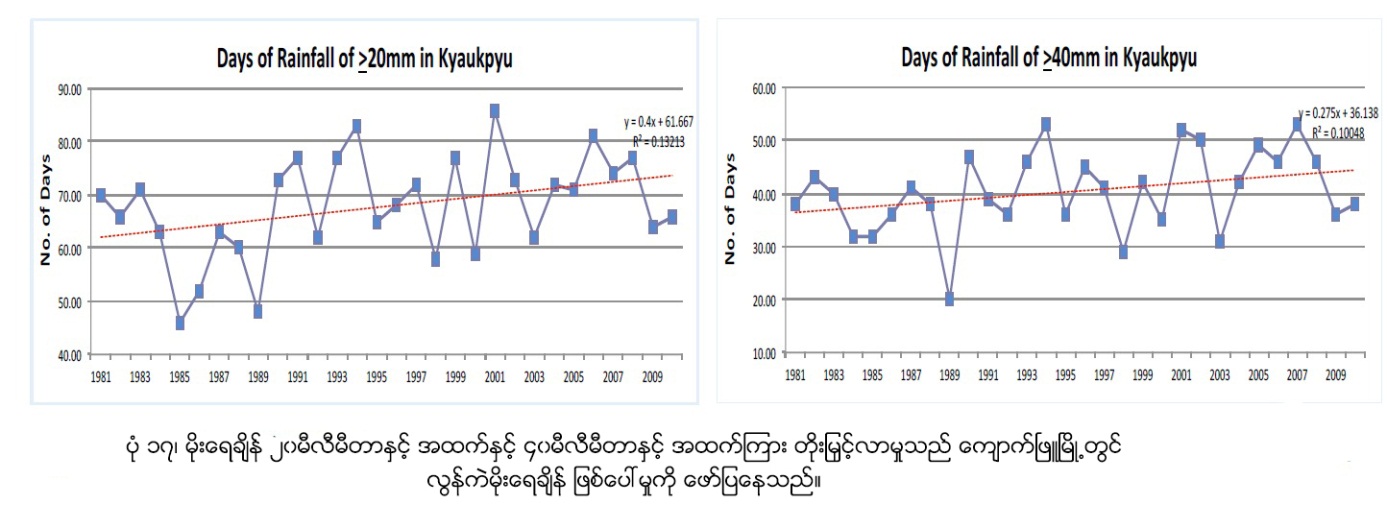 ေက်ာက္ျဖဴေဒသတြင္ႏွစ္ေပါင္း၃၀အတြင္းမိုးေရခ်ိန္တိုင္းတာရရွိမႈ၁၂၁၂ၾကိမ္သည္၄၀မီလီမီတာႏွင့္အထက္ရွိခဲ့သည္။ယင္းကိန္းဂဏန္းအရ၂၉၅ၾကိမ္မွာ (၂၄) နာရီအတြင္း၁၀၀မီလီမီတာႏွင့္အထက္ရွိသည္။၂၄နာရီအတြင္းအလြန္ကဲဆံုးမိုးေရခ်ိန္မွာ၂၀၀၇ခုႏွစ္ဇူလိႈင္၆ရက္ေန႔တြင္၄၁၁မီလီမီတာ၊၁၉၉၂ခုႏွစ္ေအာက္တိုဘာလ (၂၂) ရက္တြင္၃၉၄မီလီမီတာႏွင့္၂၀၁၀ခုႏွစ္ေအာက္တိုဘာလ၂၃ရက္တြင္၃၄၄မီလီမီတာတို႔ျဖစ္ၾကသည္။ျဖစ္ရပ္၃၃ခုမွာ၂၀၀မီလီမီတာႏွင့္၂၅၉မီလီမီတာအၾကားရွိၾကၿပီး၂၄နာရီအတြင္မိုးေရခ်ိန္မွာ၁၀၀-၁၉၉မီလီမီတာအၾကားရွိၾကသည္။ေက်ာက္ျဖဴေဒသတြင္အလြန္ကဲဆံုးမိုးေရခ်ိန္ကိုစိုစြတ္ရာသီအတြင္းတိုင္းတာရရွိၿပီး excursions ကိုေျခာက္ေသြ႕ရာသီအတြင္းတိုင္းတာမွတ္သားရရွိသည္။မိုးေရခ်ိန္ျဖစ္ရပ္၁၀ၾကိမ္( မတ္လတြင္၁ၾကိမ္၊ႏို၀င္ဘာလတြင္၈ၾကိမ္ႏွင့္ဒီဇင္ဘာလတြင္၁ၾကိမ္)သည္၁၀၀မီလီမီတာေက်ာ္လြန္ေသာမိုးေရခ်ိန္ကိုတို္င္းတာမွတ္သားရရွိသည္။အထက္တြင္ေဖာ္ျပထားသည့္အတိုင္း၂၀၀၁ခုႏွစ္မတ္လ၃၁ရက္ေန႔သည္မိုးေရခ်ိန္၂၄၈မီလီမီတာတိုင္းတာရရွိခဲ့သည္။စုိစြတ္ႏွင့္ေျခာက္ေသြ႔ရာသီမိုးေရခ်ိန္အၾကမ္းအားျဖင့္ေက်ာက္ျဖဴေဒသ၏ႏွစ္စဥ္ပွ်မ္းမွ်မိုးေရခ်ိန္၉၆%ကိုစိုစြတ္မိုးရာသီမွ (ပံု၁၈) မွရရွိသည္။ပံုစံကို၁၉၉၁၊၂၀၀၅၊၁၉၉၅၊ႏွင့္၁၉၉၀ခုႏွစ္မ်ားတြင္သိသိသာသာေတြ႔ျမင္ရၿပီးစိုစြတ္ရာသီအတြက္ႏွစ္စဥ္မိုးေရခ်ိန္မွာ၉၀% ေအာက္ရွိသည္။၄င္းမွေျခာက္ေသြ႕ရာသီအတြင္းထူးျခားသည့္မိုးေရခ်ိန္မ်ားရရွိေနေၾကာင္းကိုေဖာ္ျပေနသည္။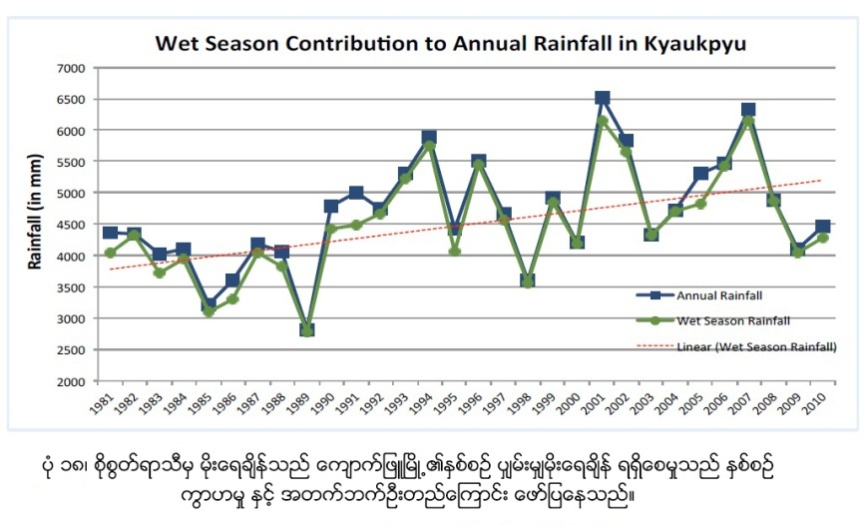 စုိစြတ္ရာသီမိုးေရခ်ိန္သည္အတက္ဘက္သုိ႔ဦးတည္ေနေၾကာင္းျပသေနၿပီး၊ႏွစ္စဥ္ပွ်မ္းမွ်မိုးေရခ်ိန္ကိုပံုေဖာ္ေနသည္။ထို႔အတူစုိစြတ္ရာသီအတြင္းမိုးရြာေသာေန႔ရက္မ်ားမွာလည္းအတက္ဘက္သုိ႔ဦးတည္ေနေၾကာင္းေဖာ္ျပေနသည္။ပွ်မ္းမွ်စိုစြတ္ေန႔ရက္၁၂၃ရက္ခန္႔တြင္၂၀၀၈ခုႏွစ္သည္အမ်ားဆံုးစိုစြတ္ေန႔ရက္၁၃၇ရက္ႏွင့္၂၀၀၁ခုႏွစ္တြင္၁၃၆စိုစြတ္ေန႔ရက္ကိုမွတ္သားရရွိသည္။ (ပံု၁၉) အနည္းဆံုးစိုစြတ္ေန႔ရက္မ်ားမွ၁၉၈၅ခုႏွစ္တြင္ျဖစ္ၿပီးရက္ေပါင္း၉၉ရက္သာလွ်င္ရွိခဲ့သည္။၁၉၈၅ခုႏွစ္သည္ႏွစ္ေပါင္း၃၀အတြင္းတြင္ဒုတိယအေျခာက္ေသြ႔ဆံုးႏွစ္လည္းျဖစ္ၿပီးမိုးေရခ်ိန္၃၂၁၈မီလီမီတာသာရရွိသည္။ဤ ဒုတိယ အေျခာက္ေသြ႔ဆံုးႏွစ္အတြင္း မိုးေရခ်ိန္ ၅ ခုသည္ ၁၀၀မီလီမီတာ အထက္ ေက်ာ္လြန္ခဲ့ၿပီး အားလံုးမွာ စိုစြတ္ရာသီအတြင္း ျဖစ္ေပၚခဲ့သည္။ 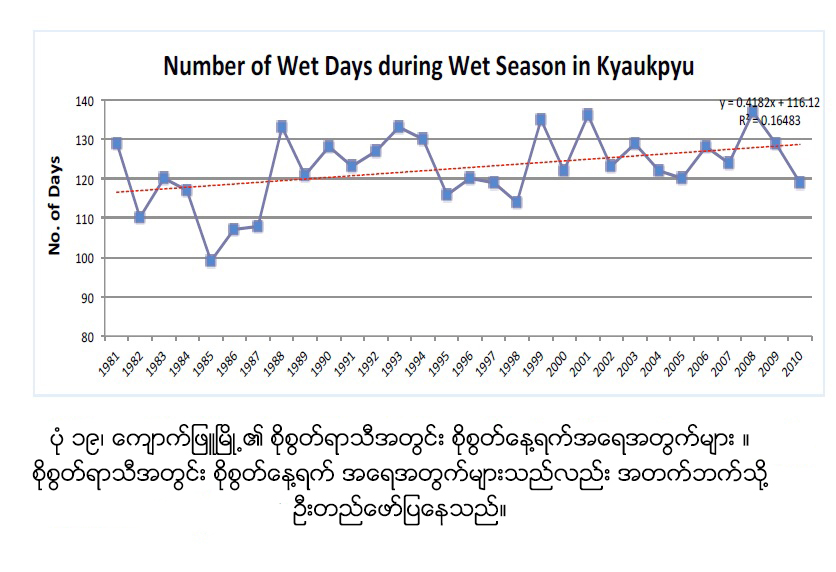 စိုစြတ္ရာသီအတြင္း စိုစြတ္ေန႔ရက္မ်ား အေရအတြက္သည္ အတက္ဘက္သုိ႔ ဦးတည္ေနျခင္းသည္  စိုစြတ္ေန႔ရက္ေပါင္း ေနာက္ထပ္ႏွစ္မ်ားမွ စိုစြတ္ေန႔ရက္ ၁၂၃ ႏွင့္ အထက္ ရရွိႏိုင္ေၾကာင္း ေဖာ္ျပေနသည္။ ေက်ာက္ျဖဴၿမိဳ႕တြင္ မိုးေရခ်ိန္ ပမာဏႏွင့္ စိုစြတ္ေန႔ရက္မ်ားသည္ အတက္ဘက္သုိ႔ ဦးတည္ေနေၾကာင္း ေဖာ္ျပေနၿပီး လာမည့္ စိုစြတ္ရာသီမ်ားတြင္လည္း ပွ်မ္းမွ်ထက္ ပို၍ မ်ားလာႏိုင္ေၾကာင္းေဖာ္ျပေနသည္။  ၂.၄.၁.၂အပူခ်ိန္ကြာဟမႈမ်ား၊လြန္ကဲမႈမ်ားႏွင့္ဦးတည္ရာမ်ားအျမင့္ဆံုးအပူခ်ိန္ေက်ာက္ျဖဴေဒသ၏အျမင့္ဆံုးအပူခ်ိန္မွာပွ်မ္းမွ်၂၉.၇၆ဒီဂရီစင္တီဂရိတ္ရွိသည္။၂၀၁၀ခုႏွစ္တြင္တုိင္းတာမွတ္သားရရွိသည့္အျမင့္ဆံုးႏွစ္စဥ္ပွ်မ္းမွ်အပူခ်ိန္မွာ၃၀.၅၉ဒီဂရီစင္တီဂရိတ္ျဖစ္သည္။ယင္းႏွစ္တြင္ရက္ေပါင္း၂၃၈ရက္သည္ပွ်မ္းမွ်အပူခ်ိန္ထက္ေက်ာ္လြန္ခဲ့သည္။ယင္းႏွစ္အတြင္းအျမင့္ဆံုးတိုင္းတာရရွိသည့္အပူခ်ိန္မွာ (၃၆ဒီဂရီစင္တီဂရိတ္) ကို၁၂ႀကိမ္ဧၿပီလႏွင့္ေမလမ်ားတြင္တိုင္းတာရရွိသည္။ယင္းႏွစ္အတြင္းအနိမ့္ဆံုးအပူခ်ိန္မွာ၂၅ဒီဂရီစင္တီဂရိတ္ကို (ဒီဇင္ဘာလတြင္) ႏွစ္ႀကိမ္တိုင္းတာမွတ္သားရရွိသည္။၁၉၈၃ခုႏွစ္တြင္အနိမ့္ဆံုးပွ်မ္းမွ်အပူခ်ိန္မွာ၂၉.၃၄ဒီဂရီစင္တီဂရိတ္ျဖစ္သည္။ယင္းႏွစ္အတြင္းတြင္ရက္ေပါင္း၁၈၇ရက္သာလွ်င္ပွ်မ္းမွ်အပူခ်ိန္ထက္ေက်ာ္လြန္ခဲ့သည္။၁၉၈၃ခုႏွစ္အတြင္းတိုင္းတာရရွိေသာအျမင့္ဆံုးအပူခ်ိန္မွာဧၿပီလ၂၄ရက္ေန႔တြင္၃၅ဒီဂရီစင္တီဂရိတ္ျဖစ္သည္။၁၆ရက္သည္အျမင့္ဆံုးအပူခ်ိန္၃၄ဒီဂရီစင္တီဂရိတ္ကိုဧၿပီႏွင့္ေမလမ်ားတြင္တိုင္းတာရရွိခဲ့သည္။အနိမ့္ဆံုးအပူခ်ိန္ကိုဇန္န၀ါရီလ (၇) ရက္ႏွင့္ဒီဇင္ဘာလ၃၁ရက္ေန႔မ်ားတြင္၂၃ဒီဂရီစင္တီဂရိတ္ကိုတိုင္းတာရရွိသည္။ႏွစ္ေပါင္း၃၀အတြင္းမွတ္သားရရွိသည့္ေန႔ရက္ေပါင္း၅၄%သည္ပွ်မ္းမွ်အပူခ်ိန္ထက္ေက်ာ္လြန္ၿပီးအျမင့္ဆံုးအပူခ်ိန္အျဖစ္တိုင္းတာမွတ္သားရရွိသည္။၄င္းမွ၄၃ရက္သည္၃၅ဒီဂရီစင္တီဂရိတ္ထက္ေက်ာ္လြန္ခဲ့သည္။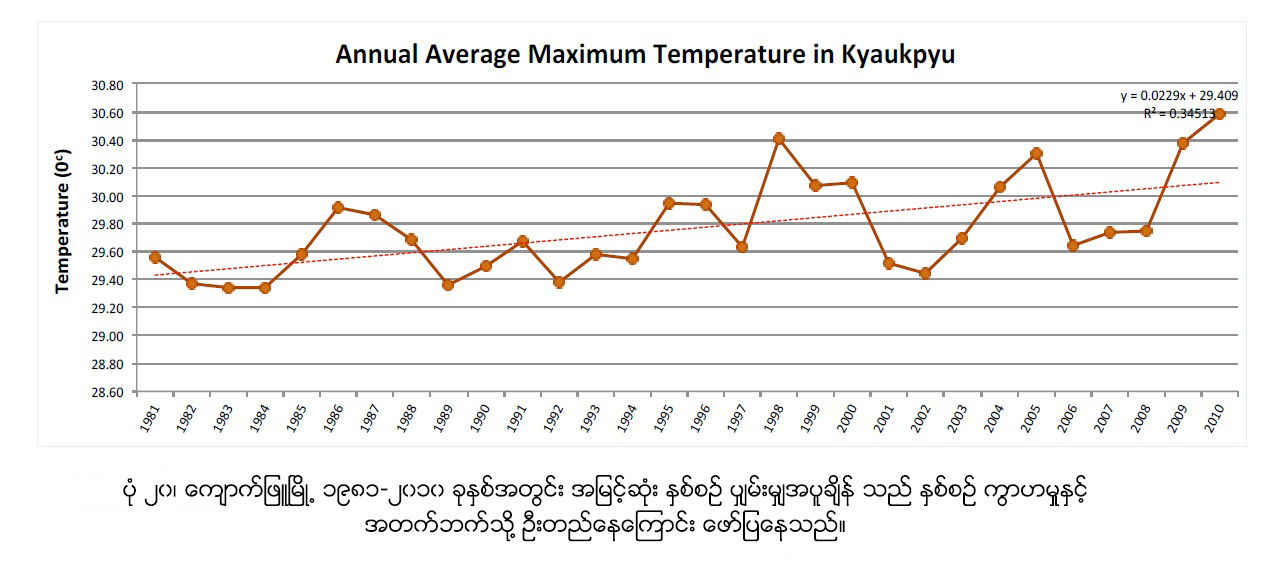 ေက်ာက္ျဖဴၿမိဳ႕၏ႏွစ္စဥ္ပ်မ္းမွ်အပူခ်ိန္ကိုပံု (၂၀) တြင္ေဖာ္ျပထားသည္။ႏွစ္ေပါင္း၃၀အတြင္းအျမင့္ဆံုးတိုင္းတာရရွိသည့္အပူခ်ိန္မွာ၁၉၈၈ခုႏွစ္စက္တင္ဘာလ၁၉ရက္ေန႔တြင္၃၉.၇ဒီဂရီစင္တီဂရိတ္ျဖစ္သည္။ေနာက္ထပ္အပူဆံုးအပူခ်ိန္မွာကို၁၉၈၆ခုႏွစ္ေမလ၁၁ရက္ေန႔တြင္ (၃၇.၇ဒီဂရီစင္တီဂရိတ္) ႏွင့္၁၉၈၉ခုႏွစ္ဧၿပီလ (၃) ရက္ေန႔တြင္ (၃၇ဒီဂရီစင္တီဂရိတ္) ကိုတိုင္းတာရရွိသည္။အနိမ့္ဆံုးအပူခ်ိန္ေက်ာက္ျဖဴၿမိဳ႕တြင္အနိမ့္ဆံုးပွ်မ္းမွ်အပူခ်ိန္မွာ၂၀၀၄ခုႏွစ္တြင္၂၀.၄၉ဒီဂရီစင္တီဂရိတ္ျဖစ္သည္။ပွ်မ္းမွ်အပူခ်ိန္၂၂.၇၉ဒီဂရီစင္တီဂရိတ္ျဖစ္ျပီး၊အပူခ်ိန္ျမင့္မားမႈအနည္းဆံုးမွာ၁၉၈၇ခုႏွစ္တြင္၂၄ဒီဂရီစင္တီဂရိတ္ျဖစ္သည္။၁၉၈၇ခုႏွစ္တြင္တိုင္းတာမွတ္သားရရွိသည့္အျမင့္ဆံုးအပူခ်ိန္မွာေမလ၂၃၊၂၇ႏွင့္၂၉ရက္မ်ားတြင္၂၉.၅ဒီဂရီစင္တီဂရိတ္တို႔အသီးသီးျဖစ္ၾကသည္။ရက္ေပါင္း၂၆၃ရက္သည္ပွ်မ္းမွ်အပူခ်ိန္ထက္ေက်ာ္လြန္ၿပီးညေပါင္း၁၆၈ညသည္အနိမ့္ဆံုးအပူခ်ိန္၂၅ဒီဂရီစင္တီဂရိတ္ထက္ေက်ာ္လြန္ခဲ့သည္။၂၀၀၄ခုႏွစ္တြင္အနည္းဆံုး အျမင့္ဆံုးအပူခ်ိန္ (၂၇ဒီဂရီစင္တီဂရိတ္) ကိုဇြန္လ၁၁ရက္ႏွင့္ ႏို၀င္ဘာလ၁၆ရက္တို႔တြင္ တိုင္းတာရရွိၿပီးအနိမ့္ဆံုးတိုင္းတာရရွိသည့္အပူခ်ိန္မွာ၁၀ဒီဂရီစင္တီဂရိတ္ျဖစ္ၿပီး၊၁၄ႀကိမ္ခန္႔တိုင္းတာရရွိခဲ့သည္။ယင္းတိုင္းတာမႈအားလံုးမွာဇန္န၀ါရီလအတြင္းတြင္ျဖစ္သည္။ရက္ေပါင္း၁၇၆ရက္သည္အနိမ့္ဆံုးအပူခ်ိန္အျဖစ္တိုင္းတာရရွိၿပီးပွ်မ္းမွ်ထက္ေက်ာ္လြန္သည္။၂၆ရက္သည္အပူခ်ိန္၂၅ဒီဂရီစင္တီဂရိတ္ထက္ေက်ာ္လြန္သည္။၂၀၀၄ခုႏွစ္အတြင္းညအပူခ်ိန္၏၅၂ % ခန္႔မွာပွ်မ္းမွ်ထက္ေလ်ာ့နည္းသည္။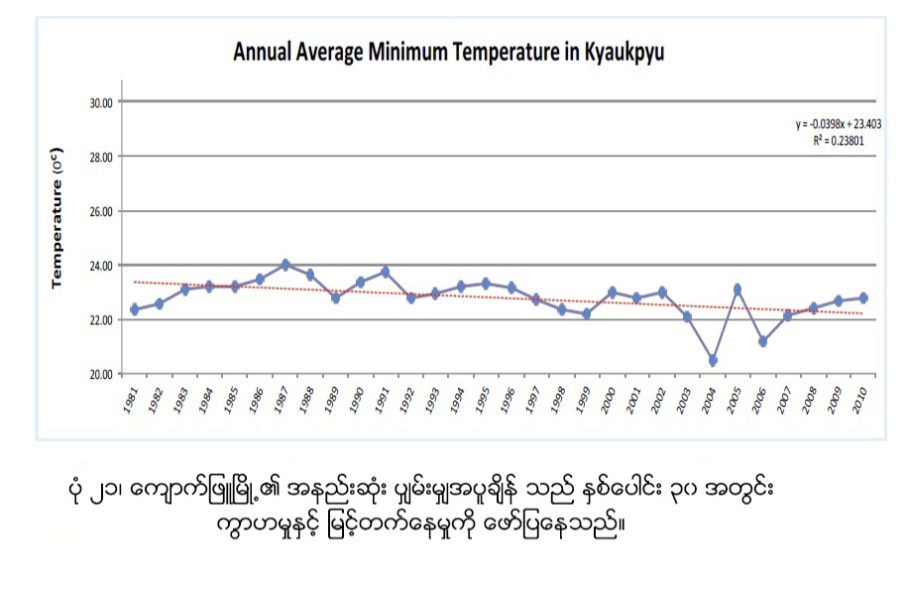 ပံု-၂၁သည္ႏွစ္စဥ္ေက်ာက္ျဖဴၿမိဳ႕၏အနည္းဆံုးပွ်မ္းမွ်အပူခ်ိန္ကုိေဖာ္ျပသည္။ႏွစ္ေပါင္း၃၀ကာလအတြင္းအပူဆံုးအပူခ်ိန္မွာ၁၉၈၃ခုႏွစ္ေမလ၂၆ရက္ (၃၀ဒီဂရီစင္တီဂရိတ္) ျဖစ္ၿပီး၂၉.၅ဒီဂရီစင္တီဂရိတ္ကိုေမလတစ္လအတြင္းတြင္ (၄) ႀကိမ္တိုင္းတာရရွိသည္။ (၁၉၈၆ခုႏွစ္ႏွင့္၁၉၈၇ခုႏွစ္တြင္ (၃) ႀကိမ္) ။ႏွစ္ေပါင္း၃၀အတြင္းညေပါင္း၂၃% ခန္႔အနိမ့္ဆံုးအပူခ်ိန္၂၅ဒီဂရီစင္တီဂရိတ္ထက္ေက်ာ္လြန္ၿပီးညေပါင္း၆၅%ခန္႔သည့္အနည္းဆံုးပွ်မ္းမွ်အပူခ်ိန္ထက္ေက်ာ္လြန္သည္။အနိမ့္ဆံုးပွ်မ္းမွ်အပူခ်ိန္သည္အက်ဘက္သုိ႔ဦးတည္ေနၿပီးညအပူခ်ိန္၂၀ဒီဂရီစင္တီဂရိတ္ရွိေသာေၾကာင့္ျဖစ္သည္ ( ညေပါင္းစုစုေပါင္း၏၂၇% ခန္႔သည္အနိမ့္ဆံုးအပူခ်ိန္အျဖစ္၁၀ဒီဂရီစင္တီဂရိတ္ကိုတိုင္းတာမွတ္သားရရွိသည္) အခ်က္အလက္မ်ားမွအပူဆံုးေန႔ရက္မ်ားႏွင့္ညအခ်ိန္မ်ားမွပို၍ေအးစိမ့္လာေၾကာင္းကိုေဖာ္ျပေနသည္။၂.၄	ေဘးအႏၱရာယ္ႏွင့္ ဖိစီးမႈမ်ား (Shocks and Stresses)၃။	ရပ္ရြာလူထု ေဘးဒဏ္ခံႏိုင္စြမ္း ဆန္းစစ္ေလ့လာျခင္း၏ ရလာဒ္မ်ား၃.၁	ေက်းရြာေဘးအႏၱရာယ္သမိုင္းေၾကာင္းကုန္ေဘာင္ႀကီးေက်းရြာ၏ ယခင္ကက်ေရာက္ခဲ႔ေသာ ေဘးအႏၱရာယ္မ်ား၊ ၄င္းတို႔၏အက်ိဳးဆက္မ်ားႏွင့္ အႏၱရာယ္မ်ားက်ေရာက္ျပီးေနာက္ ျပန္လည္ထူေထာင္ေရးလုပ္ငန္းမ်ားကို မည္ကဲ႔သို႔ကိုင္တြယ္ေျဖရွင္းခဲ႔သည္ကို ေက်းရြာသူေက်းရြာသားမ်ား သိရွိေစရန္ရည္ရြယ္၍ ဆန္းစစ္ေလ့လာျခင္းျဖစ္ပါသည္။ ထို႔အျပင္ ငယ္ရြယ္သူမ်ား အေနျဖင့္ လက္လွမ္းမမွီခဲ႔ေသာ ေဘးအႏၱရာယ္ျဖစ္စဥ္မ်ားကို သိရွိျပီးေနာင္တြင္ မိမိတို႔ေက်းရြာ၏ ျဖစ္ေလ့ျဖစ္ထ ရွိေသာ အႏၱရာယ္မ်ားအတြက္ ၾကိဳတင္ျပင္ဆင္ျခင္ းအစီအစဥ္မ်ားထားရွိနိုင္ရန္ လည္းရည္ရြယ္ပါသည္။အထက္ေဖာ္ျပပါ ဇယားကိုၾကည္႔ျခင္းအားျဖင္႔ ကုန္ေဘာင္ႀကီးေက်းရြာတြင္ မုန္တိုင္းတိုက္ျခင္း အႏၱရာယ္သည္ အျဖစ္မ်ားေသာ ေဘးအႏၱရာယ္ဟုယူဆရျပီး ၾကီးမားေသာ ထိခိုက္ပ်က္စီးမႈမ်ားမရွိျခင္းကိုလည္း ေတ႔ြရပါသည္။ ေက်းရြာအေနအထားသည္ လူေနထူထပ္ၿပီး ေနအိမ္မ်ားကပ္ေနျခင္းႏွင့္ ရာသီပူျပင္းလာျခင္းတို႕ေၾကာင့္ မီးေဘးအႏၲရာယ္ကိုလည္း ခံစားၾကရသည္။ မုန္တိုင္းအႏၱရာယ္ေၾကာင့္ ထိခိုက္မႈမ်ား အၾကိမ္ေရနည္းပါးစြာ ျဖစ္ခဲ႔ေသာ္လည္း ေက်းရြာလူထု၏စီးပြားေရး၊ လူမႈေရး၊စိုက္ပ်ိဳးေရး၊ တိရိစာၦန္ေမြးျမဴေရးလုပ္ငန္းမ်ားႏွင့္ သဘာဝပတ္ဝန္းက်င္ ထိခိုက္မႈမ်ားရွိခဲ့ေၾကာင္း ဆန္းစစ္ခ်က္မ်ားအရသိရွိရပါသည္။ ေဘးအႏၱရာယ္မ်ားအနက္ ေသာက္သံုးေရရွားပါးျခင္းကိုလည္း ရင္ဆိုင္ေနခဲ့ရပါသည္။ မိုးတိုင္းႏွင္႔ အတူပါလာေသာ ဒီေရၾကီးမႈမ်ားကိုလည္း ခံစားခဲ႔ရသလို ဆူနာမီ အႏၱရာယ္ကိုလည္း ခံစားခဲ႔ရေၾကာင္း ေဖာ္ထုတ္သိရွိပါသည္။၃.၂	ေက်းရြာသမိုင္းေၾကာင္းအားဆန္းစစ္ေလ့လာျခင္းေက်းရြာသမိုင္းေက်ာင္း ေလ့လာစမ္းစစ္ျခင္း ျပဳလုပ္ရျခင္းျဖင့္ ေက်းရြာစတင္တည္ေထာင္ထားခဲ့ေသာ ခုႏွစ္၊ေက်းရြာတြင္ေဆာက္လုပ္ထားခဲ့ေသာေက်းရြာပိုင္အေဆာက္အဦးမ်ား၏ စတင္တည္ေဆာက္ခဲ့ခ်ိန္မ်ား ကိုစနစ္တက်သိရွိႏိုင္ပါသည္။  တည္ေဆာက္ခဲ့ေသာ  ခုႏွစ္မ်ား       ကိုစနစ္တက်  မွတ္သား ထားျခင္းျဖင့္ေနာင္လာ      ေနာက္သားမ်ားအတြက္ မသိရွိႏိုင္ခဲ့ေသာ အေၾကာင္းအရာမ်ားကို ျပန္လည္ေျပာျပႏိုင္ေသာ သမိုင္းအေထာက္အထား မ်ားအျဖစ္ တည္ရွိသြားမည္ျဖစ္ပါသည္။ ထို႔ျပင္မိမိ ေက်းရြာ ဖြံ႕ၿဖိဳးတိုးတက္လာမႈအဆင့္ဆင့္ကိုလည္းခုႏွစ္၊သကၠရာဇ္မ်ားအတိအ က်ျဖင့္သိရွိႏိုင္မည္ျဖစ္ပါသည္။ ေက်းရြာ၏ေနာင္လာေနာင္လာေနာင္သားမ်ားအေနျဖင့္အမ်ားျပည္သူပိုင္အေဆာက္အဦးမ်ားကို ေရရွည္ တည္တံ႕ခိုင္ၿမဲေအာင္လည္း ထိန္းသိမ္းျခင္းမ်ားကိုလည္း ျပဳလုပ္ႏိုင္မည္ျဖစ္သည္။ ၃.၃	ရာသီခြင္ျပ ျပကၡဒိန္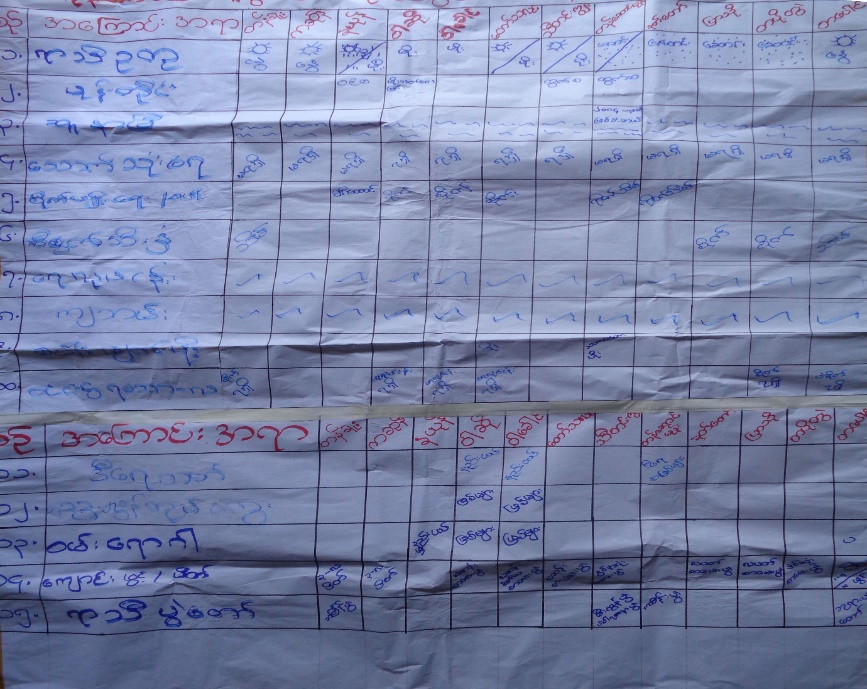 ရာသီခြင္ျပျပကၡဒိန္ေရးဆဲြျခင္းအားျဖင့္ ကုန္ေဘာင္ႀကီးေက်းရြာတြင္က်ေရာက္ေလ့ရွိေသာ ေဘးအႏၱရာယ္ မ်ားကိုဇန္န၀ါရီလမွ ဒီဇင္ဘာအထိလအလိုက္ သိရိွႏုိင္မည္ျဖစ္ၿပီး မုန္တိုင္း၊ေရႀကီး/ေရလွ်ံ၊ ေရရွားပါးမႈ၊ မီးေဘး၊ အေအးလြန္၊အပူခ်ိန္ျပင္းစသည့္ ေဘးအႏၱရာယ္မ်ားျဖစ္ေပၚက်ေရာက္လာခဲ့ပါက လအလိုက္ ႀကိဳတင္ကာကြယ္စီမံေဆာင္ရြက္မႈမ်ားကို ရာသီခြင္ျပျပကၡဒိန္ကို ဖတ္ရႈၾကည့္လုိက္ျခင္းျဖင့္ ျပဳလုပ္ ေဆာင္ရြက္ႏိုင္မည္ျဖစ္ပါသည္။	ထိုနည္းတူ စိုက္ပ်ိဳးေရးလုပ္ငန္းႏွင့္ေရလုပ္ငန္းတို႔ကိုလည္း လအလိုက္ စပါးစတင္ပ်ိဳးေထာင္၊ ပ်ိဳးႏုတ္၊ပ်ိဳးစိုက္၊ ရိတ္သိမ္း၊ေျခြေလွ႔လုပ္ငန္းအဆင့္ဆင့္ကိုလည္း သိရိွႏိုင္ပါသည္။ ပ်ိဳးေထာင္ကာလတြင္ ေရၾကီးျခင္းမ်ားျဖစ္ပြားပါက မ်ိဳးစပါးမ်ားဆံုးရႈံးေစပါသည္။ ရိတ္သိမ္းကာလ တန္ေဆာင္မုန္းလမ်ားတြင္ မိုးရြာသြန္းတတ္သျဖင့္ စပါးမ်ားဆံုးရႈံးရေလ့ရွိပါသည္။ေရလုပ္ငန္းအတြက္လည္း လအလိုက္မုန္တိုင္းျဖစ္ႏိုင္ေျခ၊ လိႈင္းႀကီးေလထန္မႈအေျခအေနမ်ားကို ရာသီခြင္ျပျပကၡဒိန္ ေရးဆဲြၾကည့္႐ႈျခင္းအားျဖင့္ ႀကိဳတင္ေရွာင္ရွားႏိုင္သျဖင့္ ေဘးအႏၱရာယ္က်ေရာက္မႈမွ ကင္းေ၀းႏုိင္ပါသည္။ ေရလုပ္ငန္းကိုလစဥ္လုပ္ကိုင္ၾကသည္ကိုလည္း  ေတြ႕ျမင္ရသည္ ။	က်န္းမာေရးက႑တြင္ရာသီအလိုက္ျဖစ္တတ္ေသာ ေရာဂါမ်ားကိုသိရိွႏိုင္ၿပီး ၀မ္းပ်က္/၀မ္းေလ်ာ ေရာဂါႏွင့္ ကေလးမ်ားတြင္ ျဖစ္တတ္ေသာ ေသြးလြန္တုတ္ေကြးေရာဂါမ်ားသည္ အဓိကျဖစ္ပါသည္။ ဤေရာဂါမ်ားျဖစ္ပြားလာပါက ေရကိုက်ိဳခ်က္ေသာက္သံုးရန္၊ ေဆးဝါးမ်ားဓါတ္ဆားမ်ား စုေဆာင္းထား ရန္ႏွင့္ အမွည့္လြန္ေသာ အသီးမ်ားစားသံုးျခင္းမွ ေရွာင္က်ဥ္ႏိုင္ရန္ ၾကိဳတင္သတိျပဳႏိုင္မည္ျဖစ္ပါသည္။ အိမ္ေထာင္စုတစ္စုခ်င္းစီမွ တစ္ရြာလံုးထိတစ္ႏွစ္တာကာလအတြင္း မိမိေက်းရြာတြင္ လုပ္ေဆာင္ရမည့္ ေဆာင္ရန္ေရွာင္ရန္မ်ားကိုအေသးစိတ္သိရိွႏိုင္မည္ျဖစ္ပါသည္။	ပညာေရးက႑တြင္လည္း ရာသီခြင္ျပျပကၡဒိန္ကိုစုေပါင္းေရးဆဲြလိုက္ျခင္းျဖင့္ ေက်ာင္းဖြင့္ေသာ ကာလ၊ ေက်ာင္းပိတ္ေသာလမ်ား ေက်ာင္းပဲြေတာ္မ်ားႏွင့္ စာေမးပဲြေျဖဆိုေသာလမ်ားကိုလည္း သိရိွႏုိင္ၿပီး ေက်းရြာ၏ ႐ိုးရာပဲြေတာ္မ်ား၊ သႀကၤန္ပဲြရက္မ်ား၊ ၀ါဆိုသကၤန္းကပ္ပဲြ၊ ကထိန္ပဲြ၊ သီတင္းကၽြတ္ပဲြ၊ တန္ေဆာင္တိုင္မီးထြန္းပဲြေတာ္၊ ႏွစ္သစ္ကူးပဲြေတာ္မ်ားကိုလည္းသိရိွႏုိင္ပါသည္။	၀င္ေငြ/ထြက္ေငြရိွေသာလမ်ားကိုလည္း သိရိွရသျဖင့္ဖြံ႕ၿဖိဳးေရးလုပ္ငန္းမ်ားအတြက္လည္း ၀င္ေငြရိွ ေသာ လမ်ားတြင္ျပဳလုပ္ေပးျခင္းအားျဖင့္ စီမံကိန္းမ်ားေအာင္ျမင္ႏိုင္မည္ ျဖစ္ပါသည္။ စီမံကိန္း အေကာင္အထည္ေဖာ္ေဆာင္ရန္အတြက္ ေက်းရြာ၏ လအလိုက္လုပ္ငန္းမ်ားအေပၚတြင္ အေျခခံ၍ လိုအပ္သလို အစီအစဥ္မ်ားလည္းေရးဆြဲႏိုင္ပါသည္။၃.၄	အရင္းအျမစ္ျပေျမပံု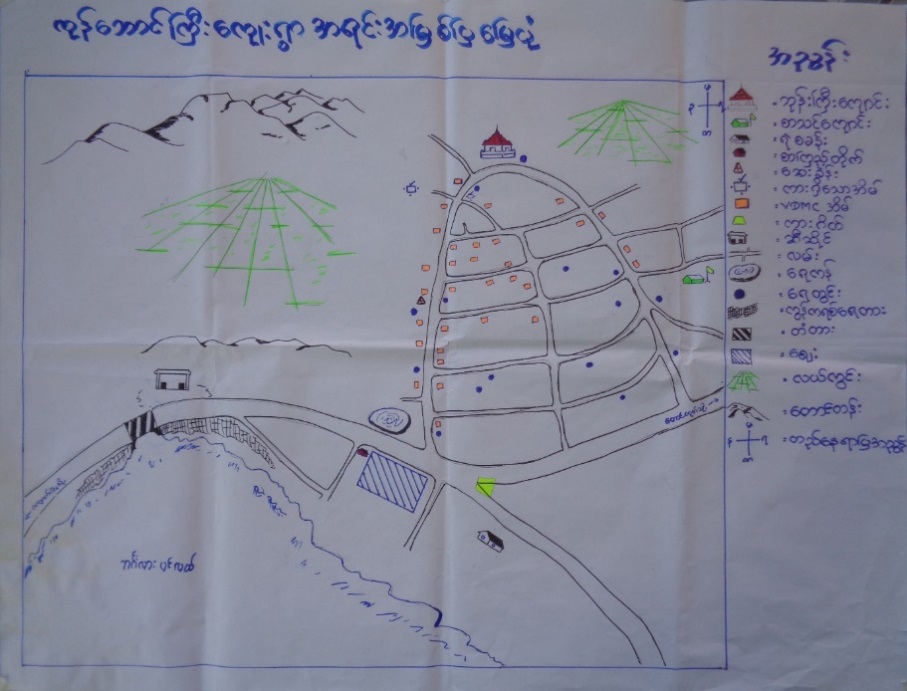 ေက်းရြာလူထုေရးဆဲြေသာ“ေက်းရြာအရင္းအျမစ္ျပေျမပံု”အရကုန္ေဘာင္ႀကီးေက်းရြာသည္ ဇင္ေခ်ာင္း ေက်းရြာအုပ္စု၊ ေက်ာက္ျဖဴျမိဳ႕နယ္၏ ေတာင္ဘက္တြင္ တည္ရွိျပီးေက်ာက္ျဖဴၿမိဳ႕ မွ ကုန္ေဘာင္ႀကီးေက်းရြာအထိ (၂၈)မိုင္  ကြာေ၀းပါသည္။ ေက်းရြာ၏အက်ယ္အ၀န္းမွာ ( ၁ ) မိုင္ (၁) ဖာလံုခန္႕ ရွိပါသည္။  အေရွ႕ဘက္တြင္ စိုင္းေခ်ာင္း ၊ ေတာင္ရင္ရြာ ၊ တာ၀ါ ၊  အေနာက္ဘက္တြင္ လယ္ကြင္း ၊ ေတာင္တန္း ၊ လွ်ပ္စစ္မီးတိုင္ေတာင္ ၊ ေတာင္ဘက္တြင္ ဘဂၤလားပင္လယ္ေအာ္ ၊ ေျမာက္ဘက္တြင္ လယ္ကြင္း ၊ ရြာေတာင္ ႏွင့္ မင္းရပ္ေက်းရြာတို႕ရွိပါသည္။ လယ္လုပ္ငန္းကိုအဓိကအသက္ေမြး၀မ္းေၾကာင္း လုပ္ငန္းအျဖစ္လုပ္ကိုင္ၾက    ပါသည္။ လယ္ယာလုပ္ငန္းအျပင္ ဘဂၤလားပင္လယ္ ႏွင္႔ နီးကပ္ေနေသာေၾကာင္႔ ပင္လယ္ကို အမွီျပဳကာေရလုပ္ငန္းကိုလည္း အနည္းငယ္လုပ္ကိုင္ၾကပါသည္။ တစ္ရြာလံုးတြင္ ရခိုင္လူမ်ိဳးမ်ားေနထိုင္ၾကၿပီး ဗုဒၶဘာသာကိုသာ  ကိုးကြယ္ၾကပါသည္။   ေက်းရြာတြင္ ဘုန္းႀကီးေက်ာင္း ( ၁ ) ေက်ာင္ း၊   ေရတြင္း ( ၁၅ ) တြင္း  ၊ ေသာက္ေရကန္(၁)တြင္း ႏွင့္ အိမ္သာ  ( ၃၀၀) လံုးခန္႕ ရွိပါသည္။ ေက်းရြာရွိ ခိုင္ခံေသာအိမ္မ်ား၊ ဘုန္းေတာ္ၾကီးေက်ာင္းမ်ား၊ စာသင္ေက်ာင္း စသည္တို႔သည္ ေက်းရြာလူထု အတြက္ ခိုလံႈရာေနရာမ်ားျဖစ္ေၾကာင္း ေဖာ္ထုတ္သိရွိရပါသည္။ ေက်းရြာ၏ေျမာက္ဘက္ႏွင့္ အေနာက္ဘက္ရွိလယ္ကြင္းမ်ားတြင္ ေက်းရြာ၏ဝမ္းစာ အတြက္ စပါး စိုက္ပ်ဳိးၾကသည္။အေနာက္ေျမာက္ဘက္တြင္ေတာင္တန္းမ်ားရွိသည္။ေက်းရြာ၏ေတာင္ဘက္ရွိ  ဘဂၤလား  ပင္လယ္ ေအာ္ကိုအမွီျပဳ၍ေရလုပ္ငန္းကိုလည္းလုပ္ကိုင္ၾကသည္။    ေျမာက္ဘက္ရွိပင္လယ္ကိုမွီ၍ေရလုပ္ငန္းကို လုပ္ကိုင္၍ ေက်းရြာအတြင္း၌တစ္ႏိုင္တပိုင္စပါးႀကိတ္စက္(၄)လံုး ၊ ဆီႀကိတ္စက္ (၁)လံုး ႏွင့္ ေက်ာက္ျဖဴ ၊ ရန္ကုန္သို႕သြားေသာ ကားဂိတ္တစ္ခုရွိသည္။ ေက်းရြာသည္ဇင္ေခ်ာင္းေက်းရြာအုပ္စုအနီးတြင္ ရွိ၍ ဇင္းေခ်ာင္းတင္ တိုက္နယ္ေဆးရံု (၁)ခုရွိသည္ ။ က်န္းမာေရးေစာင့္ေရွာက္မွဳ႕မ်ားကို တိုက္နယ္ေဆးရံုတြင္ သြားေရာက္ယူႏိုင္သည္။ ေက်းရြာသည္   ေက်ာက္ျဖဴ၊ ရန္ကုန္ကားလမ္းအနီးတြင္ တည္ရွိ၍ လမ္းသည္ ကြန္ကရစ္လမ္းျဖစ္သည္။ ကားလမ္းမမွ ေက်းရြာသို႕ သြားေသာလမ္းသည္ ေျမသားလမ္းျဖစ္သည္ ။ ၃.၅	ေဘးအႏၱရာယ္ႏွင့္ ထိခိုက္လြယ္မႈျပေျမပံု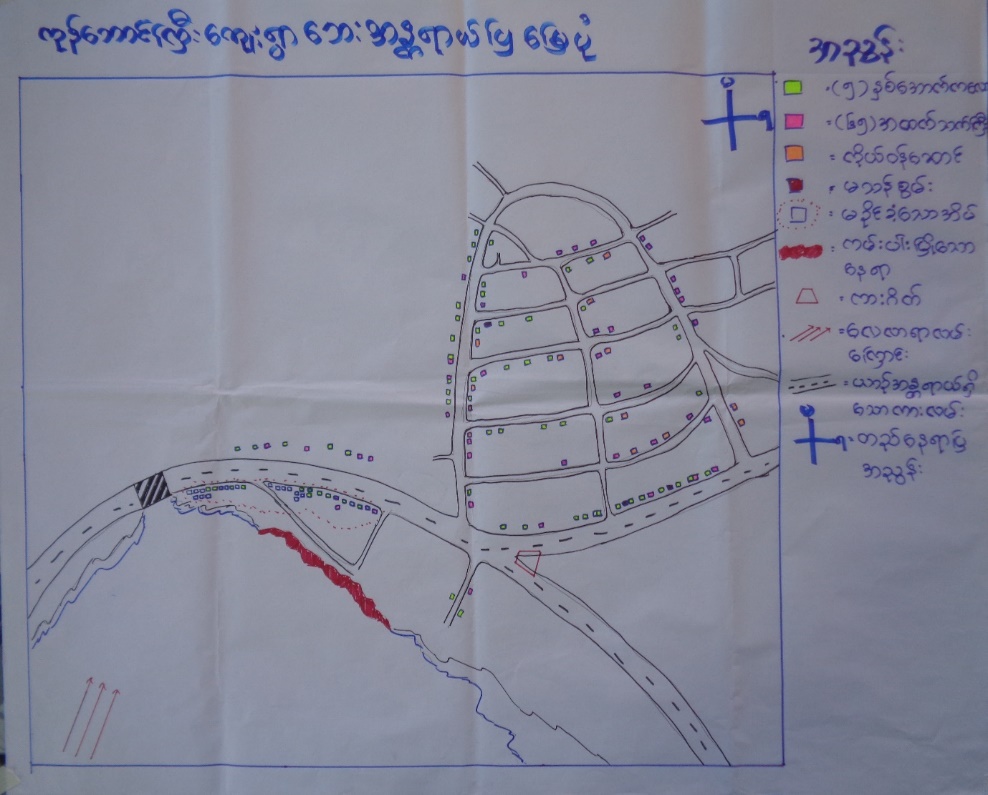 ကုန္ေဘာင္ႀကီးေက်းရြာအတြင္း ေဘးအႏၲရာယ္ႏွင့္ေဘးျဖစ္ႏိုင္ေျချပေျမပံုကို ေရးဆြဲထားျခင္းျဖင့္ ေက်းရြာအတြင္းႏွင့္ ေက်းရြာေဘးပတ္ဝန္းက်င္အရပ္ေဒသမ်ားရွိ အႏၱရာယ္ျဖစ္ေစႏိုင္ေသာ ေနရာမ်ား၊ ေဘးအႏၱရာယ္ တစ္ခုခုျဖစ္ေစႏိုင္ေသာ ေရလာရာလမ္း၊ေလလာရာလမ္းမ်ား၊ ကေလးငယ္မ်ားရွိေသာအိမ္၊ သက္ႀကီးရြယ္အိုမ်ား ရွိေသာအိမ္၊ မသန္စြမ္းသူမ်ားရွိ ေသာအိမ္၊ ကိုယ္ဝန္ေဆာင္ရွိေသာအိမ္မ်ားကို အလြယ္တကူသိရွိႏိုင္ပါသည္။ ထို႔အျပင္ေက်းရြာ အတြင္းေဘးအႏၱရာယ္ က်ေရာက္ခဲ့ပါကလည္းမည္သည့္လမ္းမွ ေဘးလြတ္ရာသို႔ ေရႊ႕ေျပာင္းသြား ရမည္ကိုလည္းႀကိဳတင္သိရွိႏိုင္ပါသည္။ ေက်းရြာအတြင္းသ႑န္တူဇာတ္တိုက္ေလ့က်င့္ခန္းမ်ားျပဳလုပ္ရာတြင္လည္း အသံုးဝင္ေသာေျမပံုတစ္ခုျဖစ္ပါသည္။ ထို႔ေၾကာင့္ေက်းရြာအတြင္းေဘးအႏၱရာယႏွင့္ ေဘးျဖစ္ႏိုင္ေျချပေျမပံု ေရးဆြဲထားျခင္းသည္ ေက်းရြာတြင္း ေဘးအႏၱရာယ္ တစ္ခုခုက်ေရာက္ခဲ့ပါက သက္သာေလ်ာ့ပါးေစေသာ အခ်က္တစ္ခ်က္ျဖစ္ပါသည္။၃.၆	အသက္ေမြး၀မ္းေၾကာင္းလုပ္ငန္းမ်ား ခဲြျခားသံုးသပ္ျခင္းကုန္ေဘာင္ႀကီးေက်းရြာ၏ အသက္ေမြး၀မ္းေၾကာင္းျပဇယားကိုေရးဆဲြျခင္းအားျဖင့္ ေက်းရြာတြင္ အဓိက အသက္ေမြး၀မ္းေၾကာင္းျဖစ္ေသာ လယ္ယာလုပ္ငန္း၊ေရလုပ္ငန္း၊ ကုန္စံုဆိုင္လုပ္ငန္းႏွင္႔ က်ပန္းလုပ္ငန္း မ်ား အေၾကာင္းကို ထင္ရွားစြာသိရိွႏိုင္မည္ျဖစ္ပါသည္။ ထို႔အျပင္ ၎အသက္ေမြး ၀မ္းေၾကာင္းမ်ားသည္ ေက်းရြာလူထုအား ေဘးအႏၱရာယ္က်ေရာက္ခ်ိန္တြင္ မည္ကဲ့သို႔ အေထာက္အကူ ျပဳႏိုင္ပံုကိုလည္း သိရိွႏုိင္ပါမည္။ လယ္ယာလုပ္ငန္းသည္ ေက်းရြာသူ/သားမ်ား၏ အစားအစာ ဖူလံုမႈကို ေပးစြမ္းေစပါမည္။ ဝင္ေငြရရွိႏိုင္သျဖင့္ သား၊သမီးမ်ားပညာသင္ၾကားေပးႏုိင္ၿပီး၊ က်န္းမာေရးထိခိုက္လာလွ်င္လည္း လိုအပ္ သည့္ကုသမႈမ်ားခံယူႏိုင္ပါမည္။ ေက်းရြာ၏  အသက္ေမြး၀မ္းေၾကာင္း တစ္ခုျဖစ္ေသာ ေရလုပ္ငန္းသည္ လည္းစား၀တ္ေနေရးကိုတစ္ဖက္တစ္လမ္းမွဖူလံုေစပါသည္။   ေရလုပ္ငန္း မွသားငါးႏွင့္  ပက္သက္၍  ေက်းရြာ အတြက္ အဆင္ေျပ ၊ငါးလုပ္ငန္းလုပ္ကိုင္ သူမ်ား သည္မိမိ အိမ္ ဟင္းစား ဖူလံုးယံုမွ်မက  ပိုလွ်ံသည္မ်ားကိုရြာ     ေစ်းတြင္ေရာင္းခ်ၾကသည္ကိုလည္းေတြ႕ရသည္။  က်ပန္းလုပ္ကိုင္ ၾကသူအမ်ားအျပားရွိၾကသည္ ။	သဘာ၀ေဘးအႏၱရာယ္မ်ားျဖစ္ေသာ မီးေလာင္ျခင္း၊မုန္တိုင္းတိုက္ခတ္ျခင္းတုိ႔ေၾကာင့္ အသက္ေမြး ၀မ္းေၾကာင္းမ်ားျဖစ္ေသာ လယ္လုပ္ငန္း၊ေရလုပ္ငန္းႏွင္႕ က်ပန္းလုပ္ငန္းမ်ားတြင္ဆံုး ရံႈးမွဳ႕မ်ား ႀကံဳေတြ႕ႏိုင္ သည္။ ဥပမာအားျဖင့္ေရႀကီးျခင္း၊ မုန္တိုင္းတုိက္ခတ္ျခင္း၊ လယ္ယာ ေျမမ်ား ၊ပ်က္စီးဆံုးရံႈးျခင္း၊ ကၽြဲ၊ႏြား၊ တိရစာၦန္မ်ားေသေၾကပ်က္စီးျခင္း၊စပါးက်ီမ်ားပ်က္စီးဆံုးရံႈးျခင္း၊ေလွမ်ား၊ပိုက္မ်ား၊ပ်က္စီးဆံုးရံႈးျခင္းတို႔ကိုျဖစ္ေပၚေစပါသည္။ ထို႔ေၾကာင့္ ကုန္းေဘာင္ၾကီးေက်းရြာတြင္ သဘာ၀ေဘးအႏၱရာယ္ျဖစ္ခ်ိန္တြင္ အသက္ေမြး ဝမ္းေၾကာင္းလုပ္ငန္းမ်ား ပ်က္စီးမႈနည္းပါးေစရန္အတြက္ လယ္ယာေျမမ်ားကို ကန္သင္းေဘာင္မ်ား ျမွင့္ထားျခင္း၊ ရိတ္သိမ္းၿပီးစပါးမ်ားကို အမုိးအကာေအာက္ထားျခင္း ၊ ကုန္စံုဆိုင္မ်ားရွိ ပစၥည္းမ်ားကို လံုျခံဳ စိတ္ခ်ရေသာ ေနရာမ်ားတြင္ထားျခင္း၊  ေလွမ်ားကိုလည္းေဘးကင္းရာသို႔ေရႊ႕ ေျပာင္းထားျခင္း၊ ငါးဖမ္းပိုက္ မ်ားကိုလည္း စနစ္တက်သိမ္းဆည္းထားျခင္းတို႔ျဖင့္ပ်က္စီးမႈနည္းေစရန္ကာကြယ္ရပါမည္။	ကုန္ေဘာင္ႀကီးေက်းရြာ၏ အသက္ေမြး၀မ္းေၾကာင္းလုပ္ငန္းမ်ား ေဘးဒဏ္ခံႏိုင္ရည္စြမ္းျမင့္မား လာေစရန္ (သို႔)ရာသီဥတုႏွင့္လိုက္ေလ်ာညီေထြေသာ အသက္ေမြး၀မ္းေၾကာင္းျဖစ္လာေစရန္အတြက္ အဖဲြ႕အစည္းမ်ားမွ သင္ၾကားေပးေသာနည္းပညာမ်ားအား သင္တန္းတက္ေရာက္သင္ယူျခင္း နည္းလမ္းမ်ား အားရွာေဖြေဖာ္ထုတ္ျခင္းတို႔ျဖင့္ ေျပာင္းလဲလာေသာရာသီဥတုႏွင့္ လိုက္ေလ်ာညီေထြ ေအာင္လုပ္ေဆာင္ ထားရမည္ျဖစ္သည္။၃.၇ ရပ္ရြာအတြင္း အဖဲြ႕အစည္းမ်ား ေပါင္းစပ္ယွက္ႏြယ္မႈျပေျမပံု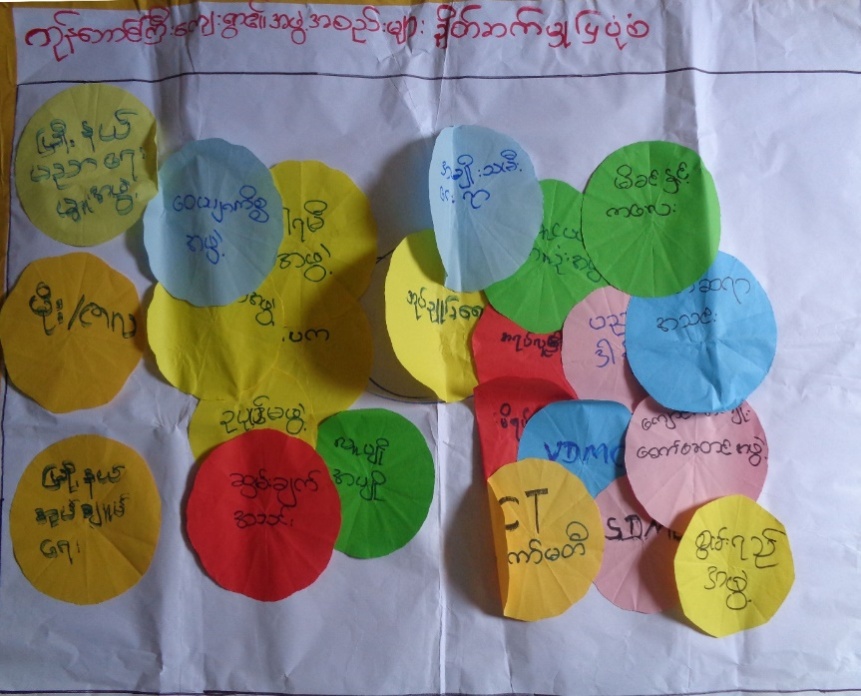 ရခိုင္ျပည္နယ္၊ေက်ာက္ျဖျမိဳ႕နယ္၊  ဇင္ေခ်ာင္းေက်းရြာအုပ္စု၊ ကုန္ေဘာင္ႀကီးေက်းရြာအတြင္းရိွ လူမႈေရးအဖဲြ႕အစည္း မ်ားေက်းရြာဖြံ႕ၿဖိဳးတိုးတက္ေရး၊ သဘာ၀ေဘးအႏၱရာယ္က်ေရာက္မႈမွ ႀကိဳတင္ ကာကြယ္ေရး၊ ရပ္ရြာသာေရးနာေရး ကိစၥမ်ားအတြက္အဖဲြ႕မ်ားဖဲြ႕စည္းေဆာင္ရြက္မႈရိွၾကပါသည္။	ကုန္ေဘာင္ႀကီးေက်းရြာရိွ၂၀၁၅ခုႏွစ္ စက္တင္ဘာလအထိ ရပ္ရြာအတြင္းဖြဲ႕စည္းထားေသာ အဖဲြ႕အစည္း(၁၉)ဖဲြ႕ ရိွပါသည္။ထိုအဖဲြ႕အစည္း(၁)ခုမွာ(၁) ေက်းရြာအုပ္စုအုပ္ခ်ဳပ္ေရး အဖြဲ႕၊ (၂) ေဂါပက အဖဲြ႕၊ (၃) အပ်ိဳလူပ်ိဳအဖဲြ႕၊ (၄) မိခင္ကေလးအဖြဲ႕(၅) မိဘဆရာအသင္း၊ (၆) ေက်ာင္းအက်ိဳးေတာ္ေဆာင္ အဖြဲ႕၊ (၇) VDMC(၈)SDMC(၉) အမ်ိဳးသမီးေရးရာအဖြဲ႕(၁၀)လူငယ္  ေဘာလံုးအသင္း(၁၁) ရပ္မိ၊ရပ္ဖ     (၁၂) ပါရမီအသင္း (၁၃) ေဝယ်ဝစၥအသင္း(၁၄) ဆြမ္းခ်က္အသင္း(၁၅)အရပ္ လူႀကီး(၁၆)ပညာဒါန (၁၇)CT အဖြဲ႕(၁၈) ဥပုဥ္မ(၁၉) ဓမၼစႀကၤာ အသင္းတို႕ ႏွင့္ ေက်းရြာျပင္ပအဖြဲ႕တို႕ျဖစ္ပါသည္။	ေက်းရြာအုပ္စုအုုပ္ခ်ဳပ္ေရးမွဴးႏွင့္ ဆယ္အိမ္မွဴးမ်ားသည္ ေက်းရြာအတြင္းရိွအုပ္ခ်ဳပ္ေရးကိစၥမ်ား၊ စည္းကမ္းထိန္းသိမ္းေရးကိစၥမ်ား၊ ဥပေဒႏွင့္တရားဥပေဒစိုးမိုးေရးကိစၥမ်ားအတြက္ အထက္အဆင့္ၿမိဳ႕နယ္ အဆင့္ေဒသဆိုင္ရာဌာနမ်ားႏွင့္ တိုက္ရိုက္ခ်ိတ္ဆက္ေဆာင္ရြက္ပါသည္။ ရပ္ရြာတည္ၿငိမ္ေအးခ်မ္းေရး၊ တရားဥပေဒစိုးမိုးေရး အတြက္ေဆာင္ရြက္ပါသည္။	ေက်းရြာရပ္မိရပ္ဖအဖဲြ႕သည္အုပ္ခ်ဳပ္ေရးမွဴးအဖဲြ႕ႏွင့္ ပူးေပါင္းေဆာင္ရြက္၍ ေက်းရြာ၏ စည္းလံုး ညီညြတ္ေရးႏွင့္ သာေရး၊ နာေရး၊ စည္ပင္သာယာေရးကိစၥရပ္မ်ားကို ေဆာင္ရြက္ႏိုင္ရန္။ေဂါပကအဖဲြ႕သည္ ေက်းရြာ၏ဘုန္းေတာ္ၾကီးေက်ာင္းႏွင့္ ပါတ္သပ္သည္႕မ်ားကို ေဆာင္ရြက္ ပါသည္။ ဥပုဒ္မအဖြဲ႕၊ ဝိသာခါအဖြဲ႕စသည္႕အဖြဲ႕တို႕ႏွင့္ခ်ိတ္ဆက္ၿပီးလုပ္ေဆာင္သည္။ အပ်ိဳလူပ်ိဳအဖဲြ႕သည္ ရပ္ရြာအတြင္းမဂၤလာပဲြမ်ား၊ ရွင္ျပဳပဲြမ်ား၊ ဘုရားပဲြေတာ္မ်ားစသည့္ ရာသီအလိုက္ပဲြမ်ားတြင္ ေကၽြးေမြးတည္ခင္းဧည့္ခံေရး ကိစၥရပ္မ်ားတာ၀န္ယူလုပ္ကိုင္ေပးပါသည္။ လူပ်ိဳအပ်ိဳအဖဲြ႕ကိုရပ္ရြာရပ္မိရပ္ဖအဖဲြ႕ႏွင့္ အုပ္ခ်ဳပ္ေရးအဖဲြ႕မ်ားက ထိန္းၫိွကြပ္ကဲ၍ ရပ္ရြာစည္ပင္ေရး ကိစၥမ်ားကိုပူးေပါင္းေဆာင္ရြက္ၾကပါသည္။VDMC ေက်းရြာသဘာဝေဘးစီမံခန္႕ခြဲေရးေကာ္မတီသည္ ေက်းရြာအတြင္းသဘာဝေဘးနွင့္ ေတြ႕ႀကံဳလာပါက ႀကိဳတင္ျပင္ဆင္ျခင္းမ်ား၊ သတိေပးျခင္းသစသည္႕လုပ္ငန္းမ်ားကို ေက်းရြာအုပ္ခ်ဳပ္ေရး ပိုင္းမ်ား၊ လူငယ္မ်ား၊ ရပ္မိရပ္ဖမ်ားႏွင့္ပူးေပါင္းေဆာင္ရြက္ရန္ျဖစ္သည္။	SDMC ေက်ာင္းသဘာဝေဘးစီမံခန္႕ခြဲေရးေကာ္မတီသည္ ေက်းရြာတြင္းသဘာဝေဘးနွင့္ ေတြ႕ႀကံဳလာပါက ေက်ာင္းသားကေလးငယ္မ်ားအတြက္ ႀကိဳတင္ျပင္ဆင္ျခင္းမ်ား၊ သတိေပးျခင္း၊ ကယ္ဆယ္ကူညီျခင္းစသည္႕လုပ္ငန္းမ်ားကို ေက်းရြာအုပ္ခ်ဳပ္ေရးပိုင္းမ်ား၊ လူငယ္မ်ား၊ ရပ္မိရပ္ဖမ်ားႏွင့္ ပူးေပါင္းေဆာင္ရြက္ရန္ျဖစ္သည္။	ေက်ာင္းအက်ိဳးေတာ္ေဆာင္အဖြ႕ဲသည္ ေက်းရြာရွိစာသင္ေက်ာင္းႏွင့္ပါတ္သပ္သည္႕ ကိစၥမ်ားတြင္ ေက်းရြာအုပ္ခ်ဳပ္ေရး၊ ရပ္မိရပ္ဖတို႕ႏွင့္ ပူးေပါင္း၍ေဆာင္ရြက္ၾကသည္။ 	မိခင္ကေလးအဖြဲ႕သည္ ေက်းရြာတြင္းရွိကေလးမ်ားကာကြယ္ေဆးထိုးျခင္းလုပ္ငန္းမ်ားတြင္  က်န္းမာေရး ဆရာမမ်ားကို ကူညီေပးၾကသည္ ။ 	မိဘဆရာအသင္းသည္ စာသင္ေက်ာင္းႏွင့္ ပါတ္သပ္သည္မ်ား၊ ေက်းရြာတြင္းရွိ  ကေလးမ်ား၏ ပညာေရးႏွင့္ ပါတ္သပ္သည္မ်ားကို ေက်ာင္းေကာ္မတီအဖြဲ႕မ်ား ၊ ရပ္မိရပ္ဖမ်ားႏွင့္  ပူးေပါင္ း ေဆာင္ရြ   က္ၾကသည္ ။ 	အမ်ိဳးသမီးေရးရာအဖြဲ႕သည္ ေက်းရြာရွိအမ်ိဳးသမီးမ်ာ ဘဝျမင့္တင္ေရးမ်ား၊ အမ်ိဳးသမီးမ်ား အၾကမ္း ဖက္ခံရမွဳ႕ႏွင့္ ပါတ္သပ္သည္႕ ကိစၥမ်ားတြင္ လိုက္ပါေဆာင္ရြက္ေပးသည္ ။ 	လူငယ္ေဘာလံုးအသင္းသည္ ေက်းရြာအုပ္စုပြဲ ၊ ၿမိဳ႕နယ္ပြဲမ်ားတြင္ ပါဝင္ယွဥ္ၿပိဳင္ရန္ အတြက္  စိတ္ဝင္စားေသာ လူငယ္မ်ားႏွင့္ ဖြဲ႕စည္းထားျခင္းျဖစ္သည္ ။ 	ပါရမီအဖြဲ႕သည္ ေက်းရြာ၏ လူမွဳ႕ေရးကိစၥမ်ားတြင္ ၊ အလွဴပြဲမ်ား ၊ ဘုရားပြဲေတာမ်ား စသည္တို႕ တြင္ ကူညီေဆာင္ရြက္ၾကသည္ ။	ေဝယ်ဝစၥအဖြဲ႕သည္ ေက်းရြာဘုန္းေတာ္ႀကီးေက်ာင္းတြင္ ျပဳလုပ္ေသာဘာသာေရးပြဲမ်ား ၊ ရွင္ျပဳ အလွဴပြဲမ်ားႏွင့္ ဘုန္းေတာ္ႀကီးေက်ာင္းေဝယ်ဝစၥ လုပ္ငန္းမ်ားကို လူပ်ိဳ/အပ်ိဳအဖြဲ႕မ်ားႏွင့္ ပူးေပါင္းေဆာင္ ရြက္သည္ ။ 	ဆြမ္းခ်က္အသင္းသည္ ဘုန္းေတာ္ႀကီးေက်ာင္းရွိ အလွဴပြဲ ၊ ရွင္ျပဳပြဲမ်ားႏွင့္  ေက်းရြာဝါတြင္း ကာလ     ဘုန္းေတာ္ႀကီးမ်ား	ဆြမ္းခ်က္ျပဳတ္ရန္အတြက္ ေဝယ်ဝစၥအဖြဲ႕မ်ားႏွင့္  ပူးေပါင္းေဆင္ရြက္ၾကသည္ ။             CT အဖြဲ႕သည္ ေက်းရြာတြင္းေနထိုင္သူမ်ား၏ ေငြေႀကးလိုအပ္ခ်က္မ်ား ရိွလာပါက အတိုးနဳန္း သက္သာစြာျဖင့္ ေခ်းငွားေပးေသာ အဖြဲ႕ျဖစ္ပါသည္။            ဥပုဥ္မ အဖြဲ႕သည္ ဘာသာေရးႏွင့္ သက္ဆိုင္ေသာ ပြဲေတာ္မ်ားတြင္းဆြမ္းခ်က္ျခင္းႏွင့္ အျခား ဘာသာေရးႏွင့္ သက္ဆိုင္ေသာ လုပ္ငန္းမ်ားကိုေဆာင္ရြက္ ပါသည္။            ပညာဒါန အဖြဲ႕သည္ ေက်းရြာအတြင္း စာေပထူးခ်ြန္သူ လူငယ္မ်ား ပညာေရးႏွင့္ ပက္သက္၍  ေထာက္ပ့ံကူညီမႈမ်ားလိုအပ္ပါက ကူညီေထာက္ပံ့ေပးေသာ အဖြဲ႕ျဖစ္ပါသည္။            ဓမၼစႀကၤာ အသင္းသည္ ေက်းရြာရိွ ဘာသာေရးပြဲ ႏွင့္ တရားပြဲမ်ားတြင္ ဓမၼစႀကၤာတရားေတာ္မ်ား ရြတ္ဖတ္ျခင္းစေသာလုပ္ငန္းမ်ားကိုေဆာင္ရြက္ပါသည္။            အရပ္လူႀကီး အဖြဲ႕သည္ ေက်းရြာဖြံ႕ျဖိဳးေရးလုပ္ငန္းမ်ားကို ေက်းရြာအုပ္ခ်ဳပ္ေရး အဖြဲ႕ ႏွင့္ အတူပူး ေပါင္း၍ ေဆာင္ရြက္ပါသည္။   အထက္ေဖာ္ျပပါအဖဲြ႕အစည္းမ်ား၏ ရပ္ေရးရြာေရးအတြက္မိမိတို႔ဆိုင္ရာ အခန္းက႑မ်ားမွ က်ရာတာ၀န္မ်ားကို ပူးေပါင္းေဆာင္ရြက္မႈျဖင့္ ရပ္ရြာဖြံ႕ၿဖိဳးေရးအတြက္ လုပ္ေဆာင္အေကာင္အထည္ေဖာ္ ေနၾကပါသည္။ စြမ္းရည္ေဖာင္ေဒးရွင္းကဲ႕သို႕NGO,INGOအဖဲြ႕အစည္းမ်ားမွ ရပ္ရြာအတြက္ဖြံ႕ၿဖိဳးတိုးတက္ ေစရန္ ရပ္ရြာရပ္မိရပ္ဖအဖဲြ႕၊ အုပ္ခ်ဳပ္ေရးအဖဲြ႕မ်ားႏွင့္ပူးေပါင္းေဆာင္ရြက္ အေကာင္အထည္ေဖာ္ ေဆာင္ရြက္ေနလ်က္ရိွပါသည္။၃.၈	ပါ၀င္ပတ္သက္သူမ်ားဆိုင္ရာ ဆန္းစစ္ျခင္း (Shatkeholders analysis)၃.၉	ကေလးသူငယ္မ်ား၏ လိုအပ္ခ်က္မ်ားႏွင့္ အခြင့္အေရးမ်ားအေပၚ သက္ေရာက္မႈမ်ား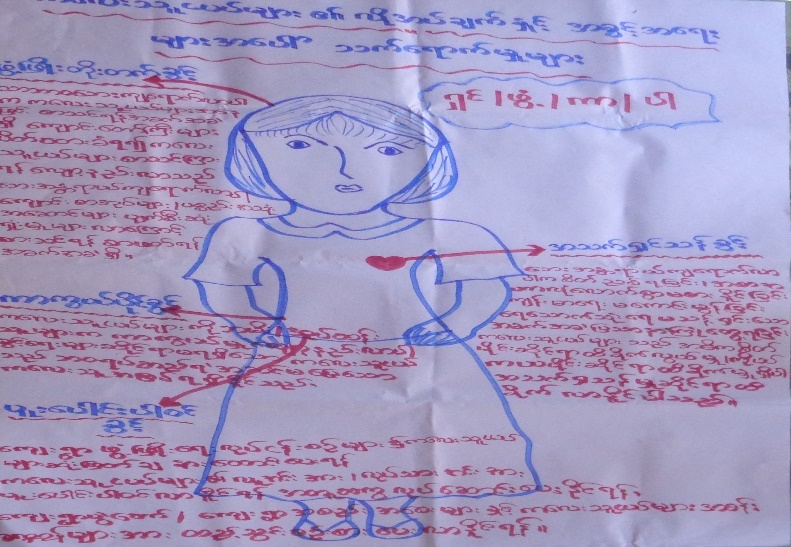 ကုန္ေဘာင္ႀကီးေက်းရြာရွိ ကေလးသူငယ္မ်ား၏ လိုအပ္ခ်က္ႏွင္႔ အခြင္႔အေရးမ်ားအေပၚ သက္ေရာက္မႈအား ဆန္းစစ္ျခင္းျဖင္႔ ကေလးမ်ားသည္ သူတို႔၏ အခြင္႔အေရးၾကီး (၄)ရပ္ျဖစ္ေသာ ရွင္၊ ဖြင္႔၊ ကာ၊ ပါ ကို ပိုမိုျပီး သိရွိနားလည္ေစပါသည္။ ေဘးအႏၱရာယ္တစ္ခုခု အတြက္ကေလးမ်ားစိတ္ထဲတြင္ သူတို႔၏ ပညာေရး၊ စာဝတ္ေနေရး၊ က်န္းမာေရးစသည္တို႔တြင္ ထိခိုက္နိုင္မႈမ်ားရွိသည္ကို သိရွိလာပါသည္။ ကေလးမ်ားမွ သူတို႕၏ လုိအပ္ခ်က္မ်ားႏွင္႔ လိုခ်င္တာမ်ားကိုလဲ ခြဲျခားသိရွိရပါသည္။ ကုန္ေဘာင္ႀကီးေက်းရြာတြင္ ေရၾကီးျခင္းႏွင္႔ မုန္တိုင္းတိုက္ျခင္း အႏၱရာယ္မ်ားကို ၾကံဳေတြ႕ခဲ႔ရာတြင္ ကေလးမ်ားအေပၚသက္ေရာက္မႈမ်ားကို ေဖာ္ထုတ္သိရိွ ေလ့လာနိုင္မည္ ျဖစ္ပါသည္။ကေလးသူငယ္မ်ားအား ကိုယ္ခႏၶာပံု ကို အပိုင္း ( ၄ ) ပိုင္းခြဲျပီးေဆြးေႏြးရာတြင္ ဦးေခါင္းပိုင္း- ကေလးမ်ား၏ ပညာေရးႏွင္႔ ပတ္သက္ျပီး သူတို႔ေက်းရြာတြင္ ေဘးအႏၱရာယ္တစ္ခုခုႏွင္႔ ၾကံဳေတြပါ စာသင္ေက်ာင္းေဆာင္မ်ားပ်က္စီးျခင္မ်ား၊ ေက်ာင္းသံုးစာအုပ္မ်ား ပ်က္စီးျခင္းမ်ားေၾကာင့္ စာ သင္ရန္ေနရာခက္ခဲျခင္းမ်ားေၾကာင့္  ကေလးမ်ား၏ပညာေရးကိုထိခိုက္ႏိုင္ျခင္း ႏွင့္ဖြံ႕ၿဖိဳးမွဳ႕တို႕ ေႏွာင့္ေႏွး ႏိုင္သည္။ ထိုကဲ႕သို႕ကေလးမ်ား၏ဖြံ႕ၿဖိဳးမွဳ႕ႏွင့္ပညာေရးအ တြင္ထိခိုက္မႈနည္းပါးေအာင္ ခိုင္ခံေသာ ေက်ာင္းေဆာင္မ်ားရွိရန္၊ ေက်ာင္းတြင္ေဘးအႏၱရာယ္ႏွင္႔ ပတ္သက္ေသာအဖြဲ႔အစည္းမ်ားရွိရန္ ႏွင့္ ခိုလံႈရန္ေနရာမ်ားရွိရန္တို႕ကိုၾကိဳတင္ျပင္ဆင္ျခင္းအစီအစဥ္မ်ားထားရွိရရန္လိုအပ္ပါသည္။ ပါးစပ္(သို႔)ဝမ္းပိုက္ပိုင္း- ေက်းရြာတြင္ေဘးအႏၱရာယ္တစ္ခုခုၾကံဳရပါက အစားအစာမ်ားကို ႀကိဳတင္စုေဆာင္းထားျခင္းမရွိပါက အစားအစာမ်ားခက္ခဲႏိုင္းျခင္း၊ စားအစာမ်ားပ်က္စီးနိုင္ျခင္း၊ ေက်းရြာအတြင္း ေဘးအႏၲရာယ္ေၾကာင့္ အစားအစာမ်ားဝယ္ယူရန္ခက္ခဲမႈမ်ားရွိနိုင္ျခင္းေၾကာင္႔ အစားအစာ ႏွင္႔ပတ္သက္ျပီး ထိခိုက္နိုင္ေၾကာင္းသိရွိရပါသည္။ အစားအစာခက္ခဲျခင္းေၾကာင့္ ကေလးငယ္မ်ားအတြက္ အဟာရမျပည္႕ဝျခင္းႏွင့္ေရာဂါမ်ားလည္းဝင္ေရာက္လာႏိုင္သည္။ ထို႕ေၾကာင့္ ေဘးအႏၱရာယ္ တစ္ခုခုႏွင္႔ ၾကံဳေတြ႕ပါက ေက်းရြာရွိကေလးမ်ားအတြက္ အစားအစာမ်ားထိခိုက္မႈနည္းပါးေစရန္ မိသားစုအလိုက္ အစားအစာမ်ား၊ ေသက္ေရမ်ားကို ေရလံုအိပ္ထဲထည္႔ျပီးသိမ္းစည္းထားရန္၊ အစားအစာမ်ား ကိုၾကိဳတင္စုေဆာင္းထားရန္လိုအပ္ပါသည္။ႏွလံုးသား-  ကေလးသူငယ္မ်ားမွာ ေဘးအႏၱရာယ္တစ္ခုခုႏွင္႔ၾကံဳေတြ႕လာပါက ကေလးမ်ား၏ စိတ္ထဲတြင္ေဘးအႏၲရာယ္၏ ဆိုးက်ိဳးမ်ားေၾကာင့္ စိတ္ထိခိုက္ျခင္း၊သိ္မ္ငယ္ျခင္းမ်ားျဖစ္ေပၚလာႏိုင္သည္ ။ ထို႕ အျပင္ လူႀကီးမ်ားမွာ ျပန္လည္ထူေထာင္ေရးလုပ္ငန္းမ်ားေဆာင္ရြက္ေနေသာေၾကာင့္ ကေလးမ်ားအားဂရုစုိက္မွဳ႕မ်ား ေလ်ာ႕နည္းႏိုင္သျဖင့္ စိတ္ခံစားမွဳ႕မ်ားလည္း ပိုမို ထိခိုက္ႏိုင္သည္။ ေဘးအႏၱရာယ္ တစ္ခုခုႏွင္႔ ၾကံဳေတြ႕ပါက ေက်းရြာရွိ ကေလးမ်ားအတြက္ ခံစားမႈမ်ားသက္သာရန္ လူၾကီး မ်ား၊မိဘမ်ား၊ဆရာမ်ားအေနျဖင္႔သူတို႔အားဝိုင္းဝန္းအားေပးႏွစ္သိမ္႔ ေပးရန္လိုအပ္ျပီး ကေလးမ်ား၏ ခံစားခ်က္မ်ားကိုလည္း အသိအမွတ္ျပဳ ထည္႔သြင္းစဥ္းစားရန္လိုအပ္ပါသည္။ခႏၶာကိုယ္ပုိင္း- ကေလးမ်ားသည္ေဘးအႏၱရာယ္တစ္ခုခုႏွင့္ႀကံဳေတြ႕ခဲ႕ပါက ထိခိုက္မွဳ႕ သက္သာ ေစရန္အတြက္ ေဘးအႏၲရယ္ႏွင့္ပါတ္သပ္သည္႕ အသိပညာမ်ားကို ကေလးမ်ားအတြက္ ရည္ရြယ္ျပီး ေက်ာင္းမ်ားတြင္လည္ေကာင္း၊ ေက်းရြာတြင္လည္းေကာင္းအသိပညာေပးသင္တန္းမ်ားျပဳလုပ္သင္႔သည္။ ေဘးအႏၲရာယ္၏ ေနာက္ဆက္တြဲမသန္႔ရွင္းေသာေရမ်ားကို ေသာက္ရေသာေၾကာင္႔ ဝမ္းပ်က္ဝမ္းေလ်ာ ေရာဂါမ်ားျဖစ္တတ္္ ပါသည္။ ကေလးမ်ား ေဘးအႏၱရာယ္တစ္ခုခုႏွင္႔ၾကံဳေတြ႕ပါက ကုန္းေဘာင္ၾကီး ေက်းရြာရွိကေလးမ်ားအတြက္ ခိုလံႈရာေနရာကို ေစာစီးစြာေရာက္ေနရန္လိုအပ္ပါသည္။ ကေလးမ်ားအား ခိုလွဳံရာေနရာမ်ားကိုလည္းေျပာျပေပးထားရန္လိုပါသည္။ ကေလးမ်ားအားေဘးအႏၱရာယ္ျဖစ္ျပီးခ်ိန္တြင္ က်န္းမာေရးေစာင္႔ေရွာက္မႈမ်ားအထူးလိုအပ္ပါသည္ဟု ကေလးမ်ားမွ ေဆြးေႏြးခဲ႔ၾကပါသည္။၃.၁၀	က်ား/မေရးရာ ကြန္ယက္ျပေျမပံု ဆန္းစစ္ျခင္း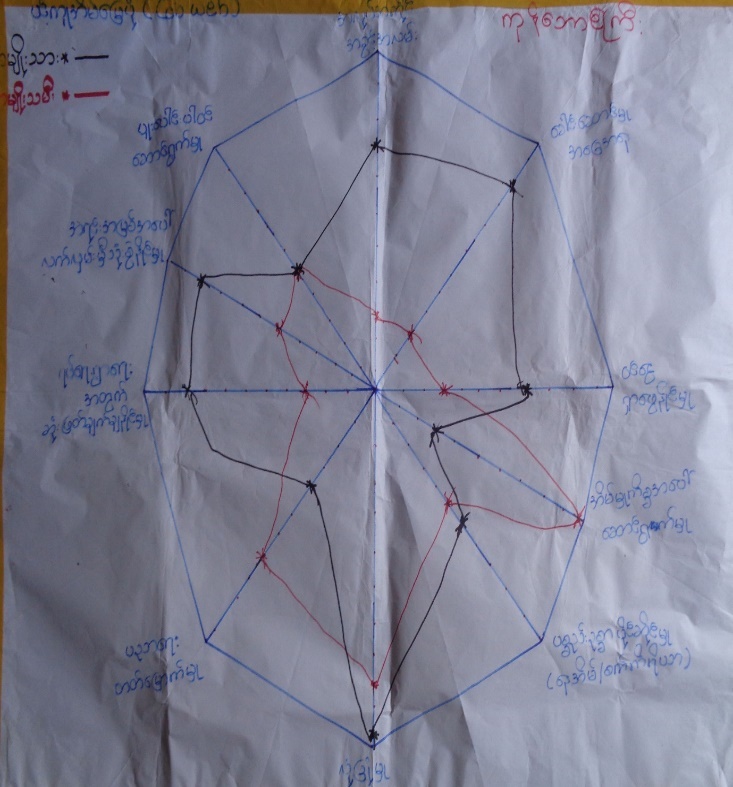 ကုန္ေဘာင္ႀကီးေက်းရြာ၏ က်ား/မေရးရာဆန္းစစ္မႈကို ေလ့လာသံုးသပ္ရာတြင္ ပင့္ကူအိမ္ေျမပံုကို သံုးစြဲခဲ့ပါသည္။ ေဒသ၏ဓေလ့ထံုးစံအတိုင္း အမ်ိဳးသားမ်ားကသာ ေက်းရြာဖံြ႔ၿဖိဳးေရးကို ဦးေဆာင္ ဆံုးျဖတ္လုပ္ကိုင္ၾကပါသည္။ အိမ္ေထာင္စုမ်ား၏မိသားစုစီမံခန္႔ခြဲမႈမ်ားတြင္အမ်ိဳးသားမ်ား အခန္းက႑ သည္ လြန္စြာအေရးပါလွသည္ကို ေတြ႕ရွိရပါသည္။ ဘာသာေရးပြဲေတာ္မ်ားတြင္ အမ်ိဴးသားမ်ားက ဦးေဆာင္ၾကေသာ္လည္း အမ်ိဳးသမီးမ်ား၏ပါဝင္ေဆာင္ရြက္မႈ စီမံခန္႔ခြဲမႈကိုလည္းေတြ႕ရပါသည္။ ပင့္ကူအိမ္ေျမပံုေလ့လာဆန္းစစ္ျခင္းအရ  ကုန္ေဘာင္ႀကီးေက်းရြာတြင္ အရင္းအျမစ္ လက္လွမ္းမီ မႈသည္ အမ်ိဳးသားမ်ားက ၉၀%ႏွင့္ အမ်ိဳးသမီးမ်ား၅၀%ျဖစ္သည္ကိုေတြ႕ရသည္။ဝင္ေငြရရိွမႈမွာ အမ်ိဳးသား မ်ားက၇၀%၊ အမ်ိဳးသမီးမ်ားက   ၃၀%သာရွိေၾကာင္းေတြ႔ရပါသည္။ အေၾကာင္းအရင္းမွာ အလုပ္အကိုင္ အမ်ားစုသည္ အမ်ိဳးသားမ်ားသာလုပ္ကိုင္ႏိုင္ေသာ လုပ္ငန္းမ်ားသာျဖစ္၍ျဖစ္ပါသည္။ အမ်ိဳးသမီးအမ်ား စုသည္ ဝင္ေငြရွာေဖြေသာ အလုပ္ထက္အိမ္မွဳ႕ကိစၥမ်ားကိုသာ လုပ္ကိုင္ၾကသည္ကိုလည္း ေတြ႔ျမင္ႏိုင္သည္။ အမ်ဳးိသမီးမ်ားအတြက္ အသက္ေမြးဝမ္းေၾကာင္းသင္တန္းမ်ားေပး၍ အလုပ္အကိုင္မ်ား ဖန္တီးေပးရန္ လိုအပ္ေၾကာင္း ေလ့လာသံုးသပ္မိပါသည္။ အိမ္မွဳကိစၥလုပ္ငန္းမ်ား အေပၚေဆာင္ရြက္မွဳ႕ တြင္ အမ်ိဳးသားမ်ားမွာ၃၀%၊ အမ်ဳိးသမီးမ်ားမွာ ရာႏႈန္းျပည္႕ျဖစ္သည္။ ပညာတတ္ေျမာက္မႈတြင္ အမ်ိဳးသမီးမ်ားက၇၀%သာတတ္ေျမာက္ျပီးအမ်ိဳးသားမ်ားက ၈၀%တတ္ေျမာက္ေၾကာင္းေတြ႔ရိွရပါသည္။ အမ်ိဳးသမီးလူငယ္မ်ားပညာ တတ္ေျမာက္မႈမွာ ယခုေနာက္ပိုင္းကာလမ်ားတြင္ တိုးလာေၾကာင္းလည္း ေဆြးေႏြးသိရွိရပါသည္။ အမ်ိုဳးသားမ်ားသည္ လယ္ယာလုပ္ငန္းႏွင့္ ဝင္ေငြရွာေဖြျခင္းလုပ္ငန္းမ်ားကိုသာ ဦးစားေပး၍ အမ်ိဳးသမီးမ်ားကိုပညာေရးတြင္ ဦးစားေပးေၾကာင္းေတြ႕ရသည္။ လံုျခံဳစိတ္ခ်ရမႈမွာ အမ်ိဳးသမီးမ်ားက ၈၀%သာရွိျပီးအမ်ိဳးသားမ်ားမွာ ရာခိုင္ႏႈန္းျပည္႕ လံုျခံဳႏိုင္ေၾကာင္းဆန္းစစ္ခ်က္အရ သိရွိရျပီး ေဒသလံုျခံဳေရးအရလည္း အမ်ိဳးသမီးမ်ား၏ လံုျခံဳေရးအနည္းငယ္အားနည္း ေနေသးေၾကာင္း သိရွိရပါသည္။ ရပ္ေရးရြာေရးဆံုးျဖတ္ခ်က္ခ်မွဳ႕တြင္အမ်ဳးိသားမ်ားမွာ ၉၀%ႏွင့္ အမ်ိဳးသမီးမ်ား သည္ ၃၀%ျဖစ္သည္။ ကုန္ေဘာင္ႀကီး ေက်းရြာရွိ အမ်ိဳးသားမ်ားႏွင့္ မ်ိဳးသမီးမ်ားတို႕သည္ ရပ္ေရးရြာေရး တြင္ပါဝင္ မွဳ႕နည္းပါးသည္ကို ေတြ႕ရသည္ ရပ္ေရးရြာေရးဆံုးျဖတ္ခ်က္ခ်မွဳ႕မ်ားတြင္ ေရွးအစဥ္အလာအရ အမ်ိဳးသမီးမ်ားသည္ အမ်ိဳးသားမ်ား၏ ဦးေဆာင္မွဳ႕ေနာက္ကိုသာ ခံယူၾကသည္ကို ေတြ႕ရသည္ ကုန္ေဘာင္ႀကီးေက်းရြာတြင္ အမ်ဳိးသားမ်ား၏ ဦးေဆာင္မႈ႕မွာရႏႈန္းျပည္႕ရွိုျပီး အမ်ိဳးသမီးဦးေဆာင္က႑ မွာလည္း ၂၀%ရွိသည္ကိုေတြ႕ရသည္။ ပစၥည္းဥစၥာပိုင္ဆိုင္မွဳ႕တြင္ အမ်ိဳးသားမ်ား၏ပိုင္ဆိုင္မွဳ႕ မွာ ၆၀% ႏွင့္ အမ်ိဳးသမီးမ်ား၏ပိုင္ဆိုင္မွဳ႕မွာ ၅၀ %ျဖစ္သည္။ ရပ္ေရးရြာေရး ပူးေပါင္းမွဳ႕မ်ားတြင္ အမ်ိဳးသား အမ်ိဳးသမီး ၅၀%အတူတူပင္ျဖစ္သည္ ။ အလုပ္အကိုင္ အခြင့္အလမ္းမ်ားအျဖစ္ အမ်ိဳးသားမ်ားက၈၀% ႏွင့္ အမ်ိဳးသမီးမ်ားက ၃၀ %ျဖစ္သည္ ။ မ်ိဳးသမီးမ်ားရပ္ေရးရြာေရးဆံုးျဖတ္ခ်က္ခ်မွဳ႕မ်ားတြင္ ပါဝင္လာေစရန္ အသိပညာေပး သင္တန္းမ်ားႏွင့္ အမ်ိဳးသမီးမ်ားကို ေနရာေပးပူးေပါင္းပါဝင္လာေစရန္ အမ်ိဳးသားမ်ားကိုပါ စည္းရံုးေျပာဆို ရန္လိုအပ္ပါသည္။ က႑တိုင္းတြင္ အမ်ိဳးသမီးမ်ားအားနည္းမႈကို ေတြ႔ေနရေသာ္လည္း အမ်ိဳးသမီးမ်ား၏ တက္ၾကြစြာပူးေပါင္းပါဝင္ေဆြးေႏြးလိုမႈမ်ားကို ေတြ႔ျမင္ခဲ့ရျပီး စြမ္းေဆာင္ရည္ျမွင့္တင္ေပးျခင္း လုပ္ငန္းမ်ား၊ အမ်ိဳးသမီးအခြင့္အေရးႏွင့္ ဆက္စပ္ေသာသင္တန္းမ်ားျဖင့္ အျမင္ဖြင့္ေပးႏိုင္ပါက အမ်ိဳးသမီးဦးေဆာင္မႈ ပိုမိုေကာင္းမြန္လာကာရပ္ရြာ၊ အိမ္ေထာင္စုမ်ားဖြံ႕ၿဖိဳးေရးကုိ အေထာက္အကူျဖစ္လာမည္ဟု ယံုၾကည္ နားလည္ မိပါသည္။၃.၁၁ သတင္းအခ်က္အလက္ႏွင့္ အသိပညာေပးမႈမ်ားကို ရရိွႏိုင္မႈကုန္ေဘာင္ႀကီးေက်းရြာတြင္သတင္းအခ်က္အလက္ႏွင့္ အသိပညာေပးဆန္းစစ္ေလ့လာျခင္းျဖင့္ မိုးေလဝသႏွင့္ပတ္သက္ေသာ သတင္းအခ်က္အလက္မ်ားကို မည့္သည့္သတင္းရင္းျမစ္မ်ားမွ ရရွိႏိုင္သနည္း။ ရရွိသည့္သတင္းသည္မွန္ကန္မႈရွိ၊ မရွိဆံုးျဖတ္ခ်က္မ်ား ခ်မွတ္ႏိုင္သည္ကိုလည္း ေတြ႕ရွွိရပါသည္။ ျပီးခဲ့ေသာမုန္တိုင္းကာလမ်ားတြင္ ေက်းရြာရွိအမ်ိဳးသားအမ်ားစုသည္ မုန္တိုင္းသတင္းႏွင့္ မိုးေလဝသသတင္း အခ်က္အလက္မ်ားကို ေရဒီယိုနားေထာင္ျခင္း၊ အခ်င္းခ်င္းသတင္းေပးျခင္း၊ စေလာင္းသတင္းမ်ားမွၾကိဳတင္သတင္းေပးမႈမ်ားမွရရွိပါသည္။အမ်ိဴးသမီးမ်ားအေနျဖင့္ မိုးေလဝသသတင္းမ်ားကို ေက်းရြာသူ/သားအခ်င္းခ်င္း မွ်ေဝျခင္း ျဖင္လည္းေကာင္း၊ ေရဒီယိုနားေထာင္ျခင္းျဖင္႔လည္းေကာင္း သိရွိႏိုင္ပါသည္။ သတင္းတိက်မွန္ကန္မႈကုိ ေရဒီယိုမ်ားနားေထာင္ျခင္းျဖင့္လည္း တိက်ေအာင္ျပဳလုပ္ႏိုင္ျပီး လိုအပ္ပါက အုပ္ခ်ဳပ္ေရးမႈးထံ အိ္မ္ေထာင္ဦးစီး အမ်ိဴးသားမွတဆင့္ေမးျမန္းႏိုင္ပါသည္။ ကေလးငယ္မ်ားအေနျဖင့္လည္း ေက်ာင္းမွ ဆရာဆရာမမ်ားမွလည္းေကာင္း သိရွိႏိုင္ျပီး မိဘမ်ားထံမွ ၄င္းစေလာင္းမ်ားမွလည္း သတင္းရရွိႏိုင္ပါသည္။ သက္ၾကီးအဖိုးအဖြားအမ်ားစုမွာ ေရဒီယိုနားေထာင္ေလ့ရွိၾကျပီး မိုးေလဝသသတင္းကို ရရွိတတ္ၾကပါသည္။ မသန္စြမ္းမ်ားသည္လည္း နီးစပ္ရာမိသားစုဝင္မ်ားထံမွရရွိႏိုင္ပါသည္။၃.၁၂	ေက်းရြာ၏ စြမ္းေဆာင္ရည္ကို ဆန္းစစ္ျခင္းေက်းရြာရွိက႑အသီးသီးမွ စြမ္းေဆာင္ရည္မ်ားကို သိရွိေဖာ္ထုတ္တတ္ေစရန္၊ ေဘးအႏၱရာယ္ႏွင့္ ရင္ဆိုင္ရပါက ေက်းရြာအတြင္းရွိ စြမ္းေဆာင္ရည္မ်ားကို သိရွိေဖာ္ထုတ္အသံုးျပဳတတ္ေစရန္၊ ေက်းရြာရွိအဖြဲ႔အစည္း မ်ား၊စီးပြားေရးလုပ္ငန္းမ်ား၊ လမ္းတံတားအစရွိေသာအေျခခံအေဆာက္အဦးမ်ား၏ စြမ္းေဆာင္ရည္မ်ားသာခ်က္မ်ားႏွင္႔ ထိခိုက္လြယ္မႈအေနအထားမ်ားကိုသိရွိျပီး ေဘးဒါဏ္ခံနိုင္စြမ္း လုပ္ငန္းစဥ္မ်ားေဆာင္ရြက္ရာတြင္ ထိေရာက္စြာအသံုးျပဳတတ္ေစရန္ရည္ရြယ္ပါသည္။ကုန္ေဘာင္ႀကီးေက်းရြာတြင္ အေဆာက္အဦးမ်ားမွာခိုင္ခံေသာဘုန္ ႀကီး၊ ဓမၼာရံု၊  စာသင္ေက်ာင္း ၊ ေဆးရံုးစသည္႕ အေဆာက္အဦးမ်ား၏ အားသာခ်က္တို႕ရွိပါသည္ ။ အားနည္းခ်က္အေနျဖင့္ဘုန္ေတာ္ႀကီးေက်ာင္း၊ စာသင္ေက်ာင္းမ်ားသည္ခိုင္ခန္႕မွဳ႕မရွိသည္ကို  ေတြ႕ရသည္။ စီးပြားေရးအားသာခ်က္အေနျဖင္႔လယ္လုပ္ငန္း၊ ေရလုပ္ငန္းႏွင့္ က်ပန္းလုပ္ငန္းတို႕ကို လုပ္ကိုင္ၾကသည္။ လယ္လုပ္ငန္းတြင္ စပါးဖ်က္ပိုးက်ေရာက္ျခင္း၊ မုန္းတိုင္အႏၲရာ ယ္ေၾကာင့္ ဆာငံေရ ဝင္ေရာက္ျခင္း၊ ေရလုပ္ငန္းသံုးပစၥည္းမ်ား ပ်က္စီးျခင္းစသည္႕ အားနည္းခ်က္မ်ား လည္းရွိပါသည္။ေက်းရြာ အတြင္ လူသားအရင္းအျမစ္အားသာခ်က္အျဖစ္ ေက်ာင္ဆရာ/ဆရာမ (၂၅)ဦး ခန္႕ရွိသည္ ။ ေက်းရြာတြင္အဖြဲ႔အစည္မ်ားလည္းရွိရာ ပူးေပါင္းလုပ္ေဆာင္သည္႕အေလ႔အက်င့္မ်ား၊ အသင္း အဖြဲ႕စိတ္ဓါတ္ႏွင္႔လုပ္ေဆာင္ျခင္းမ်ားရွိသည္႕ေက်းရြာအတြက္အားသာခ်က္မ်ားျဖစ္ပါသည္။ေက်ာင္းဆရာ၊ဆရာမမ်ား၊ က်န္းမာေရးဝန္ထမ္းမ်ား၊ ရာအိမ္မွဴးမ်ာအဖြဲ႕မ်ားရွိေနျခင္းသည္ အဖြဲ႕အစည္းပိုင္းဆိုင္ရာစြမ္းေဆာင္ရည္ အားသာခ်က္မ်ားရွိေနပါသည္။ ေက်းရြာအတြင္း တခ်ိဳ႕အဖြဲ႕အစည္း မ်ားသည္ ဖြံ႕ျဖိဳးေရးလုပ္ငန္းမ်ားတြင္ လုပ္ေဆာင္မႈအားနည္းျခင္း၊ ရသင္႔ေသာ သင္တန္းမ်ားကို ရရွိထားျခင္း မရွိျခင္းမွာလည္းထိခိုက္လြယ္မႈကိုျဖစ္ေစေသာ အားနည္းခ်က္အျဖစ္ေဖာ္ထုတ္သိရွိရပါသည္။ ေက်းရြာ အတြင္း ကိုယ္ထူကိုယ္ထ ေငြးစုေငြေခ်းအဖြဲ႕မ်ားထူေထာင္၍ လည္႕ပတ္ရံပံုေငြမ်ား ျပဳလုပ္ၿပိး ရပ္ေရးရြာေရးမ်ား၊ ဘာသာေရးပြဲမ်ား၊ အလွဴအတန္းမ်ား၊ ဘုန္းေတာ္ႀကီးေက်ာင္း ျပဳျပင္မြမ္းမံျခင္း စသည္တို႕တြင္ ေငြေၾကးထည္႕ဝင္လွဴဒါန္းျခင္းမ်ားကို လုပ္ေဆာင္ၾကသည္။ ေက်းရြာတြင္ သာေရးနာေရး အဖြဲႊ႔မ်ား၊ အပ်ိဳလူပ်ိဳအဖြဲ႔မ်ား၊ ဝိသာခါ၊ ဥပုဒ္မအဖြဲ႔ ကဲ့သို႔ေသာ ခ်က္ျပဳတ္ေရးအဖြဲ႔မ်ားရွိျခင္းသည္ ေက်းရြာလူမႈေရးလုပ္ငန္းမ်ားအတြက္စြမ္းေဆာင္ရည္တစ္ရပ္အျဖစ္ရႈျမင္ႏိုင္ပါသည္။၃.၁၃ ထိခိုက္လြယ္မႈ ဆန္းစစ္ျခင္းကုန္ေဘာင္ႀကီးေက်းရြာ၏ ထိခိုက္လြယ္မႈလူဦးေရစာရင္းကို ေရးဆဲြထားျခင္းအားျဖင့္ ေက်းရြာအတြင္း ထိခိုက္ႏိုင္ေသာ လူဦးေရစာရင္းကို အနီးစပ္ဆံုးသိရိွႏိုင္မည္ျဖစ္သည္။ ထိခိုက္လြယ္သူဟု ေခၚဆိုရာတြင္ စိတ္ပိုင္းဆိုင္ရာ၊ ႐ုပ္ပိုင္းဆိုင္ရာတစ္ခုခုခ်ဳိ႕ယြင္းေနသူမ်ား၊ သက္ႀကီးရြယ္အိုမ်ား၊ ငါးႏွစ္ေအာက္ကေလးမ်ား ကိုယ္၀န္ေဆာင္အမ်ိဳးသမီးမ်ားႏွင့္ မသန္စြမ္းသူမ်ားကိုေခၚဆိုျခင္းျဖစ္သည္။ အေျခခံအေဆာက္အအံုမ်ား အေနျဖင့္မခိုင္ခံ့ေသာလမ္းမ်ား၊ တံတားမ်ား၊ ခံုလႈံရာအေဆာက္အဦးမ်ား၊ ေက်းရြာ၏ စနစ္မ်ားကိုထိခိုက္လြယ္မႈရွိေ မခိုင္ခ့့ံေသာ အေနအထားမ်ား ျဖင့္ရွိပါက ထိခိုက္လြယ္မႈ ရႈေထာင့္မွ ျမင္ေတြ႔ႏိုင္ပါသည္။           ကုန္ေဘာင္ႀကီးေက်းရြာတြင္ သက္ၾကီးရြယ္အိုမ်ားအေနျဖင့္ စုစုေပါင္းလူဦးေရ၏ (၃.၈၅) ရာခိုင္ႏႈန္း ၊ ၅ႏွစ္ေအာက္ကေလး(၄.၉) ရာခိုင္ႏႈန္း၊ မသန္စြမ္းအေနျဖင့္(၀.၁)ရာခိုင္ႏႈန္း ႏွင့္ အမ်ိဳးသမီး ဦးေဆာင္ေသာ အိမ္ေထာင္စု အေနျဖင့္လည္း (၂.၆)ရာခိုင္ႏႈန္း ႏွင့္ကို္ယ္ဝန္ေဆာင္ (၁.၀)ရာခိုင္ႏွဳန္းရွိျပီး ထိခိုက္လြယ္သူမ်ားအေနျဖင့္ရွိေနျပီး ေဘးဒဏ္ခံႏိုင္စြမ္း တည္ေဆာက္ရာတြင္၄င္းတို႔၏ ပူးေပါင္းပါဝင္ႏိုင္မႈ ကိုလည္း ထည့္သြင္းစဥ္းစားရမည္ျဖစ္ျပီးၾကိဳတင္ျပင္ဆင္မႈ႕မ်ားလည္း ျပဳလုပ္ၾကရမည္ျဖစ္ပါသည္။ ထို႔အျပင္ထိခိုက္လြယ္အုပ္စုတြင္ ပါ၀င္ေသာလူဦးေရစာရင္းမ်ားကိုျပန္လည္စာရင္း သစ္မ်ားျပဳစုထားျခင္း၊ အႏၱရာယ္ႏွင့္ ေဘးျဖစ္ႏုိင္ေျချပေျမပံုတို႔တြင္ပါ၀င္ေသာ ထိခုိက္လြယ္အုပ္စုအိမ္မ်ားကို အေသအခ်ာ မွတ္သားထားျခင္းႏွင့္ ေက်းရြာရိွအဖဲြ႕အစည္းမ်ားသို႔ ရွင္းျပထားရန္လိုအပ္ပါသည္။ ထိုသို႔ ႀကိဳတင္ျပင္ဆင္ ထားႏိုင္ျခင္းျဖင့္ ထိခိုက္လြယ္အုပ္စုမ်ား၊ေပ်ာ္ရႊင္ခ်မ္းေျမ႕ရန္ေဘးကင္းလံုၿခံဳစြာေနထိုင္ႏိုင္မည္ျဖစ္ပါမည္။၄။	 ေဘးဒဏ္ခံႏိုင္စြမ္း ဆန္းစစ္မႈ သတင္းအခ်က္အလက္မ်ား၄.၁	ကုန္ေဘာင္ႀကီးေက်းရြာ၏ ေဘးအႏၱရာယ္မ်ားကို အဆင့္ခဲြျခားသတ္မွတ္ျခင္းကုန္ေဘာင္ႀကီးေက်းရြာတြင္ ၾကံဳေတြ႕ရေသာအႏၱရာယ္မ်ားမွာ (၄)မ်ိဳးရွိေၾကာင္းသိရပါသည္။ ၄င္း အႏၱရာယ္တြင္ အျဖစ္မ်ားျခင္း၊ ပ်က္စီးဆံုးရွံဳးမႈမ်ားျခင္းႏွင္႔ ေက်းရြာလူထုအား အျခိမ္းေျခာက္ဆံုးႏွင္႔ စိတ္ဖိစီးမႈမ်ား ေနရေသာအႏၱရာယ္မွာ မုန္တိုင္အႏၲရယ္ျဖစ္ေၾကာင္း ေဖာ္ထုတ္သိရွိရပါသည္။ ေက်းရြာ၏ ဒုတိယျခိမ္းေျခာက္ျခင္းခံရေသာအႏၱရာယ္မွာမုိးသက္ေလျပင္းတိုက္ခတ္ျခင္းျဖစ္သည္။ မိုးဦးႏွင့္ မုိုးေႏွာင္း ကာလမ်ားတြင္ မိုးသက္ေလျပင္မ်ားပိုမိုတိုက္ခတ္သည္။ ေက်းရြာသည္ ဘဂၤလားပင္လယ္ေအာ္ အနားတြင္တည္ရွိေသာေၾကာင့္ ဆူနာမီျဖစ္ျခင္းအႏၱရာယ္ကိုစိုးရိမ္ရေသာ္လည္းျဖစ္ေလ႔ျဖစ္ထနည္းေသာ ေၾကာင္႔တတိယ အဆင္႔စိတ္ဖိစီးခံရေသာအႏၱရာယ္ျဖစ္ပါသည္။ မီးေဘးအႏၱရာယ္မွာသည္လည္း ျဖစ္ေပၚမွဳ႕         နည္းသည္ကို လည္းေတြ႕ရသည္ ။ ၄.၂	ရာသီဥတုေျပာင္းလဲမႈ အက်ိဳးသက္ေရာက္မႈမ်ားကို အဆင့္ခဲြျခားသတ္မွတ္ျခင္းရာသီဥတုေျပာင္းလဲမႈအက်ိဳးသက္ေရာက္မႈမ်ားကို အဆင့္ခြဲျခားသတ္မွတ္ျခင္းျဖင့္ ေက်းရြာလူထု ၾကံဳေတြ႔ခံစားေနမႈမ်ားကို သိသာထင္ရွွားစြာေတြ႔ျမင္ရပါမည္။ ရာသီဥတုေျပာင္းလဲမႈ၏ အက်ိဴးသက္ ေရာက္မႈမ်ားအျဖစ္ ကုန္ေဘာင္ႀကီးေက်းရြာတြင္ ေႏြအခါအပူခ်ိန္တိုးျမွင့္မႈမ်ား ရင္ဆိုင္ေနရျပီး သက္ၾကီးရြယ္အိုႏွင့္ ကေလးမ်ား၏ က်န္းမာေရးကိုလည္း ထိခိုက္ေစပါသည္။ ေသာက္သံုးေရရွားပါးမႈ မွာလည္း ေႏြကာလမ်ားတြင္ပူျပင္းမႈႏွင့္အတူခက္ခဲစြာရင္ဆိုင္ေနရပါသည္။ေသာက္သံုးေရရွားပါးျခင္းသည္ ၄င္းေက်းရြာတြင္ ႏွစ္စဥ္ၾကံဳေတြ႕ေနရေသာ အႏၱရာယ္ျဖစ္ျပီးရြာသူ၊ ရြာသားမ်ား၏ က်န္းမာေရးမ်ား ကိုလည္း ထိခိုက္ေနေသာအႏၱရာယ္အျဖစ္ေဖာ္ ထုတ္ေတြ႕ရွိပါသည္။ အပူခ်ိန္ျမင့္မားမႈေၾကာင့္ စိုက္ပ်ိဳးေရ က႑တြင္ ပိုးမႊားေရာဂါက်ေရာက္မႈမ်ား ၾကံဳေတြ႔ေနရျပီး သီးႏွံအထြက္ႏႈန္းကို ေလ်ာ့က်ေစပါသည္။ ရာသီဥတုေျပာင္းလဲမႈေၾကာင့္ျဖစ္ေပၚရင္ဆိုင္ေနမႈမ်ားကို အဆင့္ခြဲျခားရာတြင္ က်န္းမာေရးထိခိုက္မွဳ႕မွာ နံပါတ္(၁) ျဖစ္ျပီး၊ ဒုတိယမွာ စုိက္ပ်ိဳးသီးႏွံ  ပ်က္စီးမွဳ႕တိုျဖစ္သည္။ တတိယျပႆနာမွာ ေသာက္သံုးေရရွား ပါးျခင္းတို႕ျဖစ္သည္။ ရာသီဥတုေျပာင္းလဲလာျခင္းမ်ားေၾကာင္႔ အပူခ်ိန္ျပငး္ထန္လာျခင္း မ်ားကို ယခင္ကာလမ်ား ထက္ပိုမိုႀကံဳေတြ႕ရေသာ္လည္း ေက်းရြာပတ္ဝန္းက်င္တြင္ အျမဲစိမ္းေတာမ်ား ရွိသည္႕အတြက္ ဆိုးရြားစြာေတြ႕ႀကံဳခံစားရျခင္းမရွိ သည္ကိုလည္း ေတြ႔ျမင္ရသည္ ။၄.၃	ေဘးအႏၱရာယ္ႏွင့္ ရာသီဥတုေျပာင္းလဲျခင္းမ်ားအား အဆင့္ခဲြျခားသတ္မွတ္သံုးသပ္ျခင္းကုန္ေဘာင္ႀကီးေက်းရြာတြင္က်ေရာက္ေလ့ရွိေသာ ေဘးအႏၱရာယ္အမ်ိဳးမ်ိဳးမ်ားမွ ေက်းရြာသူ ေက်းရြာသားမ်ား စိုးရိမ္ေၾကာင္႔က်ျပီး စိတ္ဖိစီးမႈအျဖစ္ဆံုးေဘးအႏၱရာယ္မ်ားကို သိသာေပၚလြင္ေစရန္၊ ေက်းရြာလူထုမွ ၄င္းတို႔စိုးရိမ္ ေနရေသာ ေဘးအႏၱရာယ္၏ ယခင္ကျဖစ္ခဲ႔ေသာ အေရအတြက္၊ ျပင္းအားႏွင့္အပ်က္အစီးမ်ားကို ေဖာ္ထုတ္သိရွိနိုင္ပါသည္။ ကုန္ေဘာင္ႀကီး ေက်းရြာတြင္ ၾကံဳေတြ႕ရေလ့ ရွိေသာ ေဘးအႏၱရာယ္မ်ားမွာ (၇)မ်ိဳးရွိေၾကာင္းသိရပါသည္။ မုန္းတိုင္တိုက္ျခင္းႏွင့္ ပင္လယ္ဒီေရတတ္ျခင္း သည္ ႏွစ္စဥ္အၾကိမ္ေရ မ်ားစြာျဖစ္ ေလ့ရွိျပီးတိရစၦာန္မ်ား၊ စိုက္ခင္းမ်ားႏွင့္ ေသာက္ေရကန္မ်ား ပ်က္ဆီးေၾကာင္း ေဖာ္ထုတ္သိရွိရပါသည္။ေက်းရြာ၏ ဒုတိယျခိမ္းေျခာက္ျခင္းခံေနရေသာ ေဘးအႏၱရာယ္မွာမဆူနာမီးျဖစ္သည္။ေက်းရြာ သည္ဘဂၤလားပင္လယ္ေအာ္အနီးတြင္ ရွိေသာေၾကာင့္ ျဖစ္ေလ႔နည္းေသာ္လည္း စုိးရိမ္းရေသာ ေဘးအႏၲရယ္ျဖစ္သည္။  တတိယစုိးရိမ္ရေသာ အႏၲၲၲရယ္မွာေသာက္သံုး  ေရရွားပါးျခင္းျဖစ္သည္ ၊ ေႏြကာလမ်ားတြင္ ေရမလံုလာက္ေသာေၾကာင့္ အျခားေက်းရြာမ်ားသို႕ သြားေရာက္ခတ္ယူၾကရသည္။ မုန္တိုင္းရာသီ မ်ားတြင္ဘဂၤလားပင္လယ္ေအာ္တြင္ ျဖစ္ပြားေသာမုန္တိုင္းမ်ားေၾကာင့္ မိုးသည္းထန္စြာ ရြာသြန္းျပီး မိုးသက္ေလျပင္းမ်ားလည္း တိုက္ခတ္ပါသည္။ မိုးသက္ေလျပင္းႏွင့္ မီးေဘးအႏၲရာယ္ သည္လည္း ျဖစ္ေလ႔နည္းသည္႕ စတုတၴ စုိးရိမ္ရေသာ အႏၲရာယ္ျဖစ္သည္။ မိုးသည္းထန္မႈေၾကာင့္ ေရၾကီးျခင္းသည္ ေနာက္ဆက္တြဲ ေဘးႏၱရာယ္အျဖစ္ ျဖစ္ပြားျပီး စပါးပ်ိဳးခင္းမ်ားစြာပ်က္စီးရပါသည္။ ေက်းရြာပတ္ဝန္းက်င္တြင္ သစ္ေတာမ်ားရွိေနေသာေၾကာင္႔ ေႏြရာသီတြင္ ေတာမီးအႏၱရာယ္ကို စိုးရိမ္ရျခင္းျဖစ္ေလ႔ျဖစ္ထနည္းေသာ္လည္း သတိထားေနရပါသည္။ ရာသီဥတုေျပာင္းလဲမွဳ႕ေၾကာင့္ ပူျပင္းလာမွဳ႕ႏွင့္ အတူသီးႏွံမ်ားပ်က္စီးျခင္းႏွင့္ စပါးဖ်က္ပိုးမ်ားလည္း က်ေရာက္သည္ ။ ၄.၄	ကာလတိုေပါင္းစပ္ေဆာင္ရြက္ျခင္းမ်ားအတြက္ ဆံုးျဖတ္ခ်က္ခ်မွတ္ျခင္းဤဆန္းစစ္ေလ့လာျခင္းသည္ ေက်ာက္ျဖဴျမိဳ႕ နယ္ ဇင္ေခ်ာင္းေက်းရြာအုပ္စု ကုန္ေဘာင္ႀကီးေက်းရြာ၏ ရာသီဥတု အေျခအေနကိုသိရွိႏိုင္ျပီး သဘာဝရာသီဥတုအေန အထားအရ မုတ္သုန္ကာလ မိုးဦးက်မ်ားတြင္ မိုးရြာသြန္းမႈ မ်ားျပားျပီး ေရၾကီးမႈမ်ား ျဖစ္ေလ့ရွိပါသည္။ ေႏြကာလမ်ားတြင္ အပူခ်ိန္ျမင့္မားျပီး ပိုအုိက္စိုစြက္ေသာ ရာသီ ဥတုကို ျဖစ္ေပၚေစပါသည္။ လြန္ခဲ့ေသာ ၁ လ - ၂ လျဖစ္ေသာ  သီတင္းက်ြတ္ ႏွင့္ တန္းေဆာင္မုန္းလမ်ားတြင္ ဘဂၤလားပင္လယ္တြင္ ေလဖိအားနည္း ရပ္၀န္းမွ မုန္တိုင္းျဖစ္ေပၚသည္ ။ ရိတ္သိမ္းရမည္႕ စပါးမ်ားအတြက္ အခက္အခဲၾကံဳေနရသည္။မိုးေလဝသႏွင့္ ဇလေဗဒဦးစီးဌာန၏ ဒီဇင္ဘာလ ပထမ ၁၀ ရက္အတြက္ ခန္႔မွန္းခ်က္မွာရခိုင္ ျပေလဖိအားနည္း ရပ္၀န္းမွမုန္တိုင္းအျဖစ္သို႔ ေရာက္ရွိလာနိုင္ည္။ စပါးမ်ားမိုးမစိုရန္သိုေလ်ာင္အိုး/အိမ္မ်ားခိုင္ခံ့ေစရန္ျပဳလုပ္သည္။ ရာသီဥတုႏွင့္ မိုးေလဝသ အေျခအေနအရလိုအပ္ သလို ေစာင့္ၾကည့္လုပ္ေဆာင္ရမည္မ်ားကိုလည္း လိုအပ္သလို ျပဳလုပ္ရမည္ျဖစ္ပါသည္။၄.၅	အဓိကက်ေသာ ေဘးအႏၱရာယ္မ်ားအတြက္ စိတ္မွန္းျဖစ္ႏုိင္ေျခမ်ား ပံုေဖာ္ျခင္းကုန္ေဘာင္ႀကီးေက်းရြာ၏ အဓိကက်ေသာ ေဘးအႏၱရ၁ယ္ ၁ ခု၏ အလားအလား ျပင္းအားကို စိတ္မွန္းျဖင့္ တြက္ဆ၍ ထိခိုက္မႈနည္းပါးေစရန္ ရည္ရြယ္၍ ၾကိဳတင္ျပင္ဆင္မႈမ်ားျပဳလုပ္ႏိုင္ရန္ ဤနည္းလမ္းကိုသံုး၍ ဆန္းစစ္ ေလ့လာခဲ့။ မုန္တိုင္းတိုက္ ျခင္းမွာ ဤေက်းရြာအေနျဖင့္ ၾကံဳေတြ႕ခံစားေနရေသာ အဓိကေဘး အႏၱရာယ္မ်ားျဖစ္ပါသည္။ အခ်က္အလက္မ်ားသည္ ရပ္ရြာလူထု ၾကိဳတင္ျပင္ဆင္ေရး ႏွင့္ ေဘးဒဏ္ခံႏိုင္စြမ္းတည္ ေဆာက္ေရးလုပ္ငန္းစဥ္မ်ားအတြက္ အေထာက္အကူျပဳမည္ျဖစ္ပါသည္။၅။	ေဘးဒဏ္ခံႏိုင္စြမ္း လုပ္ငန္းအစီအစဥ္မ်ားႏွင့္ ဦးစားေပးေရြးခ်ယ္ျခင္းမ်ား၅.၁	လုပ္ငန္းမ်ား ဦးစားေပးအဆင့္သတ္မွတ္သည့္ နည္းလမ္း (Cost & Benefit analysis)ရပ္ရြာလူထုေဘးဒဏ္ခံႏိုင္စြမ္းကိိုဆန္းစစ္ေလ့လာျခင္းအားျဖင့္ ကုန္ေဘာင္ႀကီးေက်းရြာ ေဘးဒဏ္ခံႏိုင္စြမ္းကိုတည္ေဆာက္ရာတြင္ အဓိက လိုအပ္ေသာ လုပ္ငန္း ေဆာင္ရြက္ခ်က္မ်ားကို ေဖာ္ထုတ္ႏိုင္ခဲ့ပါသည္။ ေဖာ္ထုတ္ခဲ့ေသာလုပ္ငန္းမ်ားကို အေကာင္အထည္ေဖာ္ရန္ အကန္႔အသတ္ျဖင့္ ရွိေနေသာအရင္းအျမစ္မ်ား အေပၚတြင္အေျခခံရေသာေၾကာင့္ ဦးစားေပးေရြးခ်ယ္ရန္ႏွင့္ ထိုလုပ္ငန္းမ်ားကို အေကာင္အထည္ေဖာ္ရာတြင္ ကုန္က်စရိတ္ႏွင့္ ရရွိႏိုင္ေသာ အက်ိဴးအျမတ္မ်ားကုိလည္း ဆန္းစစ္ေလ့လာဖို႔လိုအပ္ပါသည္။ ထိုကဲ့သို႔ဆန္းစစ္ရာတြင္ လုပ္ငန္းတစ္ခုခ်င္းစီအလိုက္ စီးပြားေရး၊ သဘာဝပတ္ဝန္းက်င္ ေဘးဒဏ္ခံႏိုင္စြမ္းႏွင့္ လူမႈေရးက႑တို႔တြင္ကုန္က်စရိတ္ႏွင့္ အက်ိဳးရလာဒ္တို႔ကိုႏိႈင္းယွဥ္ဖို႔ လိုအပ္ပါသည္။ မည္သည့္လုပ္ငန္းသည္ ရပ္ရြာလူထုအတြက္ အေကာင္အထည္ေဖာ္ရန္ အသင့္ေတာ္ဆံုးျဖစ္သည္ကို ဆံုးျဖတ္ခ်က္ခ်ရာတြင္အေထာက္အကူျပဳႏိုင္ပါသည္။	ဤဆန္းစစ္ခ်က္အရ ကုန္းေဘာင္ၾကီးေက်းရြာတြင္လိုအပ္ေသာလုပ္ငန္း( ၅)ခုရွိေသာ္လည္းလတ္တေလာေဆာင္ရြက္ရန္အေရးၾကီးသည္ကိုေဆြးေႏြးရာတြင္ ဘုန္းေတာ္ႀကီးေက်ာင္းေဆာက္လုပ္ျခင္းႏွင့္ ေက်းရြာမူလတန္းေေက်ာင္းၿခံစည္းရိုးအသစ္ျပဳလုပ္ျခင္းတို႔ျဖစ္ပါသည္။  ၄င္းလုပ္ငန္းစဥ္ႏွစ္ခုကို ႏိႈင္းယွဥ္ ေရြးခ်ယ္ရာတြင္ ဘုန္းေတာ္ႀကီးေက်ာင္း  ေဆာက္လုပ္ ျခင္းသည္ (၈)မွတ္ရရွိျပီး၊ ေက်းရြာမူလတန္းေက်ာင္းၿခံစည္းရိုးအသစ္္တည္ေဆာက္ ျခင္းမွာ (၉) မွတ္ရရွိသည္။ သို ႕ျဖစ္ပါေသာ ေၾကာင္႔ေက်းရြာမူလတန္းေက်ာင္းၿခံစည္းရိုးအသစ္္တည္ေဆာက္ျခင္းကိုဦးစားေပး(၁)အျဖစ္ေရြးခ်ယ္ရန္ျဖစ္သည္။ 	၆။	ရပ္ရြာလူထု ေဘးဒဏ္ခံႏိုင္စြမ္း လုပ္ငန္းအစီအစဥ္မ်ား၇။	နိဂံုးခ်ဳပ္	ကုန္ေဘာင္ႀကီးေက်းရြာ၏ သဘာဝေဘးေလ်ာ့ပါေရးေကာ္မီတီအေနျဖင့္ ရပ္ရြာေဘးဒဏ္ခံႏုိင္စြမ္း လုပ္ငန္းအစီအစဥ္ႏွင့္ အစီရင္ခံစာကိုျဖန္႔ေဝေပးရန္ဝတၱရားရွိပါသည္။ ရပ္ရြာလူငယ္အုပ္စုႏွင့္စာသင္ ေက်ာင္းမ်ားအပါအဝင္ ရပ္ရြာလူထုမ်ားအၾကားတြင္ က်ယ္က်ယ္ျပန္႔ျပန္႔ေဝငွရန္လိုအပ္ပါသည္။ ဤအစီရင္ခံစာကို ျမိဳ႕နယ္အဆင့္ အေထြေထြအုပ္ခ်ဳပ္ေရး ဦးစီးဌာနအပါအဝင္ သက္ဆိုင္ရာဌာနမ်ားႏွင့္ ေဆြးေႏြးတိုင္ပင္သင့္ပါသည္။ ျမိဳ႕နယ္အဆင့္ ဌာနဆိုင္ရာမ်ားအေနျဖင့္လည္းရပ္ရြာလူထု၏ ထိခိုက္လြယ္မႈႏွင့္ ေရြးခ်ယ္ထားေသာလုပ္ငန္းအစီအစဥ္ (community resilience action plan) ကိုေကာင္းစြာသိရွိထားလွ်င္ရပ္ရြာလူထုအတြက္ေဘးဒဏ္ခံႏိုင္စြမ္း တည္ေဆာက္ရာတြင္ပိုမို အဆင္ ေျပႏိုင္ပါမည္။	အျခားေသာျပင္ပအဖြဲ႔အစည္းမ်ား၊ လူမႈဖြံ႔ျဖိဳးေရးအဖြဲ႔အစည္းမ်ား သို႔မဟုတ္ ရပ္ရြာအေျချပဳ အဖြဲ႔အစည္းမ်ားအေနျဖင့္လည္း ပိုမိုေကာင္းမြန္ေသာစီမံကိန္းပံုစံမ်ား ေရးဆြဲႏိုင္ရန္ႏွင့္ သင္တန္းမ်ားျပဳ လုပ္ ေပးႏိုင္ရန္ ဤအစီရင္ ခံစာကိုေလ့လာႏိုင္ပါသည္။ရပ္ရြာလူထုအေနျဖင့္လည္း အစီရင္ခံစာတြင္ပါဝင္ေသာ ေက်းရြာ၏ အဓိကေဘးအႏၱရာယ္မ်ားကို သိရွိထားျပီး၊ၾကိဳတင္ ျပင္ဆင္မႈမ်ားျပဳလုပ္ရန္၊ အမ်ိဳးမ်ိဳးေသာေဘးႏၱရာယ္ ႏွင့္ဖိစီးမႈမ်ား ကိုတုန္႔ျပန္ႏိုင္ရန္ နားလည္ထားသင့္ပါသည္။ လုပ္ငန္းအစီအစဥ္မွအမ်ိဳးမ်ိဳးေသာ လုပ္ေဆာင္ခ်က္မ်ားကို အေကာင္အထည္ ေဖာ္ေဆာင္ရာတြင္ရပ္ရြာ လူထုသည္မိမိ၏တာဝန္မ်ားကိုေကာင္းစြာ သေဘာေပါက္နား လည္သင့္ပါသည္။၈။	ျပန္လည္သံုးသပ္ျခင္း၊ ေစာင့္ၾကည့္ေလ့လာအကဲျဖတ္ျခင္းႏွင့္ အခ်က္အလက္ျပဳျပင္ျခင္းရပ္ရြာလူထုလုပ္ငန္းအစီအစဥ္သည္ အခ်ိန္ကာလတစ္ခုတြင္သာ ဆန္းစစ္ထားျပီး သတင္းအခ်က္ အလက္မ်ား စုေဆာင္းထားျခင္းေၾကာင့္ အခ်ိန္အတိုင္းအတာ ၁ ႏွစ္ခန္႔ အတြက္သာ အက်ံဳးဝင္ႏိုင္မည္ျဖစ္ပါသည္။ ေအာက္ပါအတိုင္း အခ်က္အလက္မ်ားကို ႏွစ္စဥ္ျပန္လည္သံုးသပ္ သင့္ပါသည္။၁။ ေဘးအႏၱရာယ္က်ေရာက္မႈႏွင့္ ဖိစီးမႈမ်ားသည္ ေျပာင္းလဲမႈမ်ားရွိခဲ့ပါသလား။ ရာသီဥတု ေျပာင္းလဲမႈ၏ သက္ေရာက္မႈမ်ား၊ ေဘးအႏၱရာယ္ သို႔မဟုတ္ စီးပြားေရး၊ သဘာဝပတ္ဝန္းက်င္ သို႔မဟုတ္ ပ်က္စီးမႈမ်ားႏွင့္ ဆက္ႏြယ္ေနေသာ ပဋိပကၡမ်ားႏွင့္ ပက္သက္၍ သတင္းအခ်က္အလက္ အသစ္မ်ားရွိလွ်င္စဥ္းစားပါ။၂။ ရပ္ရြာတြင္ (လူမ်ား၊စနစ္မ်ားသို႔မဟုတ္အေျခခံအေဆာက္အအံု) ထိခိုက္လြယ္မႈအေျခအေန အသစ္မ်ားရွိလာပါသလား။၃။ လုပ္ငန္းမ်ားသည္အေကာင္အထည္ေဖာ္ ေဆာင္ရြက္ရန္ ကုိက္ညီမႈရွိေနဆဲလား။ ေျပာင္းလဲရန္၊ ျမွင့္တင္ရန္လိုအပ္ပါသလား။၄။ ေဘးဒဏ္ခံႏို္င္စြမ္းႏွင့္ပက္သက္ေသာ လုပ္ငန္းမ်ား အေကာင္အထည္ေဖာ္ေဆာင္ရန္ ရပ္ရြာလူထု အေနျဖင္ ့ရန္ပံုေငြမ်ားသို႔မဟုတ္အခြင့္အလမ္းအသစ္မ်ားရရွိႏိုင္ပါသလား။အထက္ပါအခ်က္အလက္မ်ားမွ ေျပာင္းလဲမႈမ်ားရွိပါက၊ လုပ္ငန္းအစီအစဥ္ကို လိုအပ္သလို ျပန္လည္သံုးသပ္သင့္ပါသည္။လုပ္ငန္းတိုင္း၏ အေကာင္အထည္ေဖာ္ေဆာင္မႈတစ္ခုခ်င္းစီ၏ လုပ္ငန္းစဥ္မ်ားကိုလည္း ျပန္လည္သံုးသပ္သင့္ပါသည္။ အခ်ိန္သတ္မွတ္ခ်က္ေနာက္က်၊ ေက်ာ္လြန္မႈမ်ားရွိခဲ့ပါက၊ အရင္းအျမစ္ႏွင့္ အေကာင္အထည္ေဖာ္ေဆာင္မႈ႔ အစီအစဥ္မ်ားကိုျပန္လည္ေရးဆြဲသင့္ပါသည္။ေနာက္ဆက္တဲြ(၁)း	Rhakine Multi Hazard Risk Maps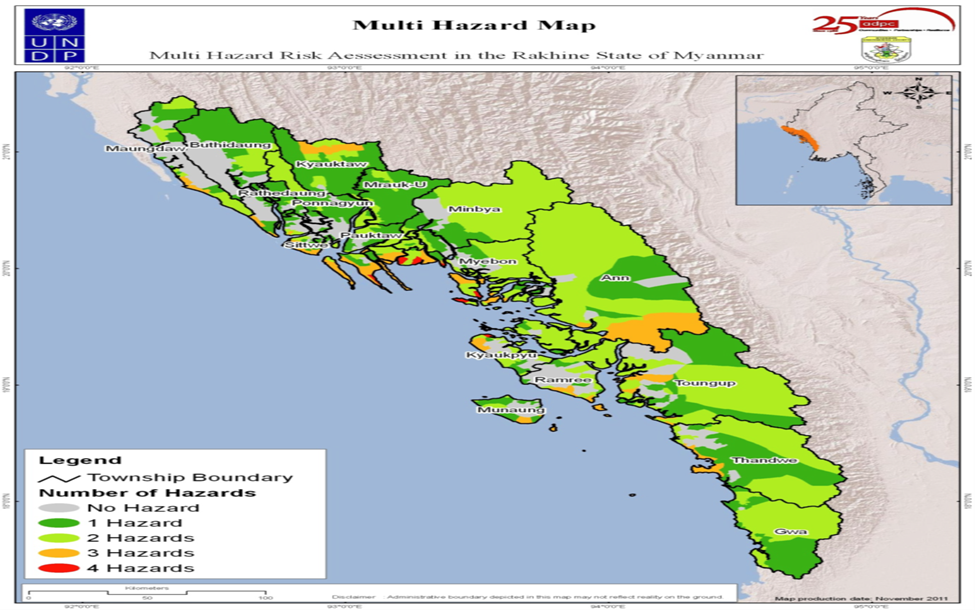 ေနာက္ဆက္တဲြ(၂)း	ရပ္ရြာအေျချပဳ၊ ႀကိဳတင္သတိေပးစနစ္ စစ္ေဆးမႈပံုစံေနာက္ဆက္တဲြ(၃)း	ပတ္၀န္းက်င္အေျခအေနကို စစ္ေဆးျခင္းသဘာဝပတ္၀န္းက်င္ထိန္းသိမ္းမႈဆိုင္ရာဆန္းစစ္မႈႏွင့္ေဆာင္ရန္/ ေရွာင္ရန္မ်ားရည္ရြယ္ခ်က္			စီမံကိန္း၀င္ရြာမ်ားအေနျဖင့္မိမိတို႕၏ပတ္ဝန္းက်င္ရွိသဘာဝအရင္းအျမစ္မ်ားကိုထုတ္ယူအသံုးျပဳရာတြင္၊ထိန္းသိမ္းမွဳဆိုင္ရာနည္းဥပေဒသ၊ေဆာင္ရန္/ေရွာင္ရန္မ်ားကိုသိရွိနားလည္ေစရန္ႏွင့္လိုက္နာေဆာင္ရြက္ေစရန္ ျဖစ္ပါသည္။သဘာဝပတ္၀န္းက်င္ထိန္းသိမ္းမႈမရွိပါကသစ္ေတာျပဳန္းတီးျခင္း၊ေလာင္စာဆီမ်ားအလြန္အကၽြံသံုးစဲြျခင္းေၾကာင့္ေလထုညစ္ညမ္းျခင္း၊ရာသီဥတုေဖာက္ျပန္ျခင္းစသည့္ေဘးထြက္ဆိုးက်ဳိးမ်ားကိုျဖစ္ေပၚႏိုင္ေၾကာင္းကိုေကာင္းစြာ သိရွိနားလည္ေစရန္ျဖစ္ပါသည္။နမူနာဇယားတြင္သဘာ၀ပတ္၀န္းက်င္ထိန္းသိမ္းျခင္းဆိုင္ရာေဆာင္ရန္/ေရွာင္ရန္အခ်က္အလက္မ်ားပါ၀င္ပါသည္။ေနာက္ဆက္တဲြ(၄)း	ေက်းရြာသဘာ၀ေဘး စီမံခန္႔ခဲြမႈေကာ္မတီ၏ တာ၀န္ႏွင့္ ၀တၱရားမ်ားေက်းရြာေဘးအႏၱရာယ္စီမံခန္႕ခြဲမႈေကာ္မတီ၏ ဖြဲ႕စည္းပုံေက်းရြာေဘးအႏၱရာယ္ စီမံခန္႕ခြဲမႈ ေကာ္မတီနွင္ ့အဖြဲ႕ငယ္မ်ား ခ်ိတ္ဆက္ေဆာင္ရြက္ပုံ
လုပ္ငန္းတာ၀န္မ်ားအဖြဲ႔အစည္းနွင့္သက္ဆုိင္ေသာကြ်မ္းက်င္မႈ၊ေဘးအႏၱရာယ္စီမံခန္႔ခြဲမႈသင္တန္းကိုတက္ေရာက္နုိင္ရမည္။ရပ္ရြာလူထုမ်ားကိုေဘးအႏ ၱရာယ္စီမံခန္႔ခြဲမႈ လုပ္ငန္းစဥ္မ်ားကိုျပန္လည္သင္ၾကားေပးရမည္။ အေကာင္အထည္ေဖာ္နုိင္ရမည္။ျမိဳ႕နယ္အာဏာပိုင္အဖြဲ႔အစည္းမ်ားနွင့္ေတြ႔ဆုံေဆြးေႏြး၍မိမိရပ္ရြာၾကဳိတင္ျပင္ဆင္ေရးစီမံမႈလုပ္ငန္းစဥ္ေတြကုိတိုးတက္ေကာင္းမြန္ေအာင္ေဆာင္ရြက္ရမည္။သဘာဝေဘးအႏၱရာယ္မျဖစ္ခင္၊ျဖစ္ေနစဥ္၊ျဖစ္ျပီးအေရးေပၚအေျခအေနမ်ားတြင္ဦးစီးဦးေဆာင္ျပဳ၍တာဝန္ မ်ားကို ေဆာင္ရြက္နိုင္ရမည္။မိမိရပ္ရြာတြင္ေဘးအႏၱရာယ္ပ်က္စီးဆုံးရႈံးမႈကုိအကာအကြယ္ေပးနုိင္ေသာအရင္းအျမစ္မ်ားရရွိ ေအာင္လူထုနွင့္အာဏာပိုင္အဖြဲ႔အစည္း ၊အျခားအဖြဲ႔အစည္းမ်ားကိုစည္းရုံးလႈံ႔ေဆာ္နုိင္ရမည္။ေဘးအႏ ၱရာယ္စစ္ေဆး အကဲျဖတ္မႈ၊ၾကိဳတင္ျပင္ဆင္မႈ၊သက္သာေလ်ွာ့ပါးေစမႈမ်ားကုိ အစီအစဥ္ ေရးဆြဲျပီး အေကာင္အထည္ေဖာ္ရမည္။ တာဝန္ခြဲယူနိုင္ရန္ လိုအပ္ေသာအဖြဲ႔ငယ္မ်ားကို ဖြဲ႔စည္းရမည္။ပုံမွန္အစည္းအေဝးမ်ားက်င္းပ၍လုပ္ငန္းစဥ္မ်ားကိုျပန္လည္သုံးသပ္ျပင္ဆင္ေဆာင္ရြက္ရမည္။ေဆာင္ရြက္ရမည့္လုပ္ငန္းတာ၀န္မ်ားေဘးအႏၱရာယ္မျဖစ္ခင္ေရဒီယုိမွ မုိးေလ၀သသတင္းမ်ားကုိ နားေထာင္မည္။ေဘးအႏၱရာယ္သတင္းရရွိပါက ရပ္ရြာလူထုကို အခ်ိန္နွင့္ တေျပးညီ သိရွိေအာင္ ၾကဳိတင္အေၾကာင္းၾကားမည္။ၾကဳိတင္သတိေပးေရး ကိရိယာမ်ားကို စုေဆာင္းထားမည္။ၾကဳိတင္သတိေပးေရးစနစ္ အစီအစဥ္မ်ား ေရးဆြဲထားမည္။ေရးဆြဲထားေသာ အစီအစဥ္မ်ားကို ရပ္ရြာလူထုကို ၾကဳိတင္အသိေပးထားမည္။၄င္းေရးဆြဲထားေသာ ၾကဳိတင္သတိေပးေရးစနစ္မ်ားကုိ ဇာက္တုိက္ေလ့က်င့္ထားမည္။ဆက္သြယ္ရမည့္ အေရးၾကီး ဖုန္းနံပါတ္မ်ားကုိ ျပဳစုထားမည္။ရပ္ရြာလူထုအား ေဘးအႏၱရာယ္နွင့္ ပတ္သက္ေသာ အသိပညာမ်ား တုိးပြားေအာင္ေဆာင္ရြက္မည္။ခုိင္ခံ့ေသာ အေဆာက္အဦးမ်ားရွိရာေနရာမ်ားကို ၾကဳိတင္ျပဳစုထားမည္။ေက်းရြာရွိ အိမ္ေထာင္စုနွင့္ လူဦးေရစာရင္းမ်ားကို ျပဳစုထားမည္။ခုိင္ခံ့ေသာ အေဆာက္အဦးမ်ားရွိရာေနရာမ်ားကို ရပ္ရြာလူထုအား အသိေပးထားမည္။ေဘးအႏၱရာယ္က်ေရာက္ခ်ုိန္တြင္ ေဆာင္ရြက္ရမည့္ လုပ္ငန္းစဥ္မ်ားကုိ ၾကဳိတင္ျပင္ဆင္ထားရန္ ရပ္ရြာလူထုအား နႈိးေဆာ္မည္။အျခားအဖြဲ႕မ်ားနွင့္ ခ်ိတ္ဆက္ေဆာင္ရြက္ထားမည္။ျဖစ္ေနစဥ္ေရဒီယိုမွ မုိးေလ၀သသတင္းမ်ားကို နားေထာင္မည္။အေျခအေနကို ရပ္ရြာလူထုအား အခ်ိန္ႏွင့္ တေျပးညီ သိရွိေအာင္ ေပးပုိ႔မည္။ခုိလႈံရာအေဆာက္အဦးသို႔ ေရာက္ရွိလာသူစာရင္းကို ျပဳစုမည္။က်န္ရွိေနေသာ လူမ်ားကုိ ရွာေဖြကယ္ဆယ္နုိင္ရန္ ရွာေဖြေရးနွင့္ ကယ္ဆယ္ေရး အဖြဲ႕မ်ားကို ႏႈိုးေဆာ္မည္။ေပ်ာက္ဆုံးေနေသာ လူစာရင္းကို ျပဳစုထားမည္။ခုိလႈံရာအေဆာက္အဦးတြင္ေရာက္ရွိေနေသာ လူမ်ားကို အားေပးစကားေျပာမည္။လုိအပ္ပါက အျခားအဖြဲ႕မ်ားကို ကူညီမည္။ျဖစ္ျပီးေရဒီယိုမွ မုိးေလ၀သသတင္းမ်ားကို နားေထာင္မည္။ရရွိလာေသာ သတင္းမ်ားကို ရပ္ရြာလူထုအား အခ်ိန္နွင့္ တေျပးညီ သိရွိေစရန္ ႏႈိးေဆာ္ေပးမည္။ေဘးအႏၱရာယ္သတင္းျပီးဆုံးေၾကာင္းအား ရပ္ရြာလူထုအား ျပန္လည္အသိေပးမည္။က်န္ရွိေနေသာ လူဦးေရစာရင္းမ်ားကို ျပဳစုုုုုုမည္။ပ်က္စီးဆုံးရႈံမႈစာရင္းနုွင့္ ေက်းရြာ၏ လုိအပ္ခ်က္မ်ားကို ျပဳစုမည္။ပ်က္စီးဆုံးရႈံမႈစာရင္းနုွင့္ ေက်းရြာ၏ လုိအပ္ခ်က္မ်ားကို ျမဳိ႕နယ္အဖြဲ႕အစည္းမ်ားနွင့္ အျခားလူမႈေရးအဖြဲ႕အစည္း မ်ား အား ေပးပုိ႕အကူအညီေတာင္းမည္။အျခားအဖြဲ႕မ်ားနွင့္ လုိအပ္ေသာ လုပ္ငန္းမ်ားကို ပူးေပါင္းေဆာင္ရြက္မည္။ေဆာင္ရြက္ရမည့္လုပ္ငန္းတာ၀န္မ်ားေဘးအႏၱရာယ္မၿဖစ္ခင္ေရဒီယိုမွမိုးေလ၀သသတင္းမ်ားကိုနားေထာင္ရမည္။ေရွးဦးသူနာၿပဳသင္တန္းကို တက္ေရာက္ထားရမည္။ရပ္ရြာလူထုကို က်န္းမာေရးအသိပညာတိုးပြားေအာင္ ေဆာင္ရြက္ရမည္။	လိုအပ္ေသာေဆး၀ါးပစၥည္းမ်ားကို ၾကိဳတင္စုေဆာင္းထားရမည္။ေဘးအႏၱရာယ္တုန္႕ၿပန္မႈ႕အခ်ိန္ႏွင့္ကယ္ဆယ္ေရးအခ်ိန္မ်ားတြင္ေဆာင္ရြက္ရမည့္လုပ္ငန္းအစီအစဥ္မ်ားကို စနစ္တက် ေရးဆြဲထားရမည္။အဖြဲ႕တည္ရွိမည့္ေနရာကို ၾကိဳတင္အသိေပးမည္။က်န္ရွိေနေသာအဖြဲ႕မ်ားႏွင့္ ခ်ိတ္ဆက္ေဆာင္ရြက္မည္။
ျဖစ္ေနစဥ္ေရဒီယိုသတင္းမ်ားကို နားေထာင္ရမည္။ထိခိုက္လြယ္ေသာသူမ်ားကိုကယ္ဆယ္ႏိုင္ရန္ ရွာေဖြေရးႏွင့္ကယ္ဆယ္ေရးအဖြဲ႕မ်ားကို ႏိႈးေဆာ္မည္။ထိခိုက္ဒဏ္ရာရရွိလာေသာသူမ်ားကို ၿပဳစုကုသေပးမည္။လူနာမ်ားကို အားေပးစကားေၿပာမည္။၀မ္းေရာဂါမၿဖစ္ပြားေအာင္ သန္႔ရွင္းေသာေရကို ေသာက္သံုးရန္ ႏိႈးေဆာ္ရမည္။ထိခိုက္ဒဏ္ရာ ရရွိသူစာရင္းကို ၿပဳစုထားရမည္။လိုအပ္လွ်င္ အဖြဲ႕ခြဲၿပီး ၿပဳစုကုသမႈ႕ေပးရမည္။အၿခားအဖြဲ႕မ်ားႏွင့္ခ်ိတ္ဆက္ေဆာင္ရြက္ရမည္။ျဖစ္ၿပီးေရဒီယိုသတင္းမ်ားကို နားေထာင္ရမည္။အေရးၾကီးလူနာမ်ားကို နီးစပ္ရာေဆးရုံေဆးခန္းမ်ားသို႕ ပို႕ေဆာင္ေပးရမည္။လူနာမ်ားကို အားေပးစကားေၿပာေပးရမည္။လိုအပ္ေသာေဆး၀ါးမ်ားကို ၿပန္လည္ၿဖည့္တင္းထားမည္။ထိခိုက္ေသဆံုးမႈ႕စာရင္းမ်ားကို ၿပဳစုထားရမည္။ၿမိဳ႕နယ္ၾကက္ေၿခနီအဖြဲ႕ႏွင့္ အၿခားလူမႈ႔ေရးအဖြဲ႔မ်ားႏွင့္ လုပ္ငန္းမ်ားကို ပူးေပါင္းေဆာင္ရြက္ရမည္။ကူးစပ္ေရာဂါမၿဖစ္ေအာင္ ေသာက္ေရသံုးေရႏွင့္ပတ္၀န္းက်င္မ်ားကို ပိုးသတ္ေဆးဖ်န္းေပးထားမည္။ထိခိုက္ေသဆံုးမႈစာရင္းမ်ားကို ၿမိဳ႕နယ္အဖြဲ႕အစည္းသို႕ ေပးပို႕ရမည္။လိုအပ္လွ်င္ အၿခားအဖြဲ႕မ်ားကို ကူညီမည္။
လုပ္ေဆာင္ရမည့္လုပ္ငန္းတာ၀န္မ်ားေဘးအႏၱရာယ္မၿဖစ္ခင္ေရဒီယိုမွမိုးေလ၀သသတင္းမ်ားကို နားေထာင္ရမည္။လိုအပ္ေသာ သင္တန္းမ်ာကို တက္ေရာက္ထားရမည္။ရွာေဖြေရးႏွင့္ကယ္ဆယ္ေရးလုပ္ငန္းမ်ားအတြက္ လိုအပ္ေသာ ပစၥည္းမ်ားကို ရွာေဖြထားရမည္။ရွာေဖြေရးႏွင့္ကယ္ဆယ္ေရးလုပ္ငန္းမ်ားကို လုပ္ေဆာင္ရန္အတြက္ လုပ္ငန္းအစီအစဥ္မ်ားကို ၾကိဳတင္ေရးဆြဲထားရ မည္။ေရးဆြဲထားေသာလုပ္ငန္းအစီအစဥ္မ်ားကို ဇာက္တိုက္ေလ့က်င့္ထားရမည္။ခိုလႈံရာအေဆာက္အဦးေနရာမ်ားကို သတ္မွတ္ထားရမည္။သတ္မွတ္ထားေသာ ခိုလႈံရာအေဆာက္အဦးေနရာကို ေက်းရြာလူထုအား အသိေပးထားမည္။ေက်းရြာရွိထိခိုက္လြယ္မႈစာရင္းမ်ားကို ၿပဳစုထားမည္။အၿခားအဖြဲ႕မ်ားႏွင့္ ခ်ိတ္ဆက္လုပ္ေဆာင္မည္။ျဖစ္ေနစဥ္ေရဒီယိုမွမိုးေလ၀သသတင္းမ်ားကို နားေထာင္မည္။ထိခိုက္လြယ္သူမ်ားကို ခိုလံႈရာအေဆာက္အဦးသို႕ ကယ္ဆယ္ပို႕ေဆာင္ေပးမည္။ေပ်ာက္ဆံုးေနသူမ်ားကို ရွာေဖြကယ္ဆယ္မည္။ဒဏ္ရာရရွိထားသူမ်ားကို ေရွးဦးသူနာၿပဳအဖြဲ႕သို႕ ပို႕ေဆာင္ေပးရမည္။အၿခားအဖြဲ႕မ်ားႏွင့္ ပူးေပါင္းလုပ္ေဆာင္မည္။ျဖစ္ၿပီးေရဒီယိုမွမိုးေလ၀သသတင္းမ်ားကို နားေထာင္မည္။ေပ်ာက္ဆံုးေနေသာသူမ်ားကို ရွာေဖြကယ္ဆယ္မည္။ဒဏ္ရာရရွိသူမ်ားကို နီးစပ္ရာေဆးရုံေဆးခန္းသို႕ ပို႕ေဆာင္ရန္ ေရွးဦးသူနာၿပဳအဖြဲ႕ႏွင့္ ပူးေပါင္းေဆာင္ရြက္မည္။ဒဏ္ရာရရွိသူမ်ားကို အားေပးစကားေၿပာမည္။အၿခားအဖြဲ႕မ်ားႏွင့္လည္းခ်ိတ္ဆက္ေဆာင္ရြက္မည္။ေနာက္ဆက္တဲြ(၅)း	အေရးေပၚဆက္သြယ္ရန္ ဖုန္းနံပါတ္မ်ားအေရးေပၚဆက္သြယ္ရန္ တယ္လီဖုန္းနံပါတ္မ်ားစာရင္းအေရးေပၚဆက္သြယ္ရန္ တယ္လီဖုန္းနံပါတ္မ်ားစာရင္းေက်းရြာအမည္ - ကုန္ေဘာင္ၾကီးေက်းရြာအုပ္စုအမည္ -ဇင္ေခ်ာင္း                    ရက္စဲြ - ၂၈- ၉-၂၀၁၅ေက်းရြာအမည္ - ကုန္ေဘာင္ၾကီးေက်းရြာအုပ္စုအမည္ -ဇင္ေခ်ာင္း                    ရက္စဲြ - ၂၈- ၉-၂၀၁၅ေက်းရြာအမည္ - ကုန္ေဘာင္ၾကီးေက်းရြာအုပ္စုအမည္ -ဇင္ေခ်ာင္း                    ရက္စဲြ - ၂၈- ၉-၂၀၁၅ေက်းရြာအမည္ - ကုန္ေဘာင္ၾကီးေက်းရြာအုပ္စုအမည္ -ဇင္ေခ်ာင္း                    ရက္စဲြ - ၂၈- ၉-၂၀၁၅ေက်းရြာအမည္ - ကုန္ေဘာင္ၾကီးေက်းရြာအုပ္စုအမည္ -ဇင္ေခ်ာင္း                    ရက္စဲြ - ၂၈- ၉-၂၀၁၅ေက်းရြာအမည္ - ကုန္ေဘာင္ၾကီးေက်းရြာအုပ္စုအမည္ -ဇင္ေခ်ာင္း                    ရက္စဲြ - ၂၈- ၉-၂၀၁၅ေက်းရြာအမည္ - ကုန္ေဘာင္ၾကီးေက်းရြာအုပ္စုအမည္ -ဇင္ေခ်ာင္း                    ရက္စဲြ - ၂၈- ၉-၂၀၁၅ေက်းရြာအမည္ - ကုန္ေဘာင္ၾကီးေက်းရြာအုပ္စုအမည္ -ဇင္ေခ်ာင္း                    ရက္စဲြ - ၂၈- ၉-၂၀၁၅ေက်းရြာအမည္ - ကုန္ေဘာင္ၾကီးေက်းရြာအုပ္စုအမည္ -ဇင္ေခ်ာင္း                    ရက္စဲြ - ၂၈- ၉-၂၀၁၅စဥ္ေဘအႏၱရာယ္ခုႏွစ္ပ်က္စီးဆံုးရံႈးမႈပ်က္စီးဆံုးရံႈးမႈပ်က္စီးဆံုးရံႈးမႈပ်က္စီးဆံုးရံႈးမႈပ်က္စီးဆံုးရံႈးမႈျပန္လည္ထူေထာင္ေရးအစီအစဥ္စဥ္ေဘအႏၱရာယ္ခုႏွစ္လူအိုးအိမ္စီးပြားေရးအေျခခံ
အေဆာက္အဦးသဘာဝပတ္ဝန္းက်င္ေျဖရွင္းခဲ့သည့္နည္းလမ္းမ်ား၁။ဆူနာမီ၂၀၀၈ကေလး(၂)ဦး(၈)အိမ္ခန္႕ေလွ(၃၀)ပိုက္-- ကိုယ္ထူကိုယ္ထ၂။ဂီရိမုန္တိုင္း၂၀၁၀-(၃၀)အိမ္အမိုးပ်က္စပါး(၆၀)%ပ်က္စီးစာသင္ေက်ာင္းအမိုးပ်က္စီးအပင္္မ်ားပ်က္စီး၃။ေက်ာက္ျဖဴမုန္တုိင္း-(၃၀)အိမ္ခန္႕ျပိဳပ်က္က်န္အိမ္အမိုးပ်က္စီး-စာသင္ေက်ာင္းျပိဳပ်က္ဘုန္းၾကီးေက်ာင္းအမိုးပ်က္စီးအပင္မ်ားပ်က္စီး၄။မိုးသက္ေလျပင္း၂၀၁၄--ေလွ(၁၀)စီးပ်က္စီး-သစ္ကိုင္မ်ားႀကိဳး၅။ပင္လယ္ဒီေရလွိုင္းၾကီးႏွစ္စဥ္-အိမ္(၂၀)ခန္႕ေလွ(၁၀၀)စီးခန္႕ကပ္ပါးျပိဳ၊တံတားပတ္၀န္းက်င္ရွိဒီေရေတာသစ္ေတာမ်ားျပဳန္း၊ကပ္းပါးျပိဳ၊ေရစီးေၾကာင္းျပိဳ၆။မီးေဘး၂၀၁၄-(၂)အိမ္ပိုက္၊ပန္ကာ၊စက္-ေနအိမ္ရွိအပင္မ်ားပ်က္၇။ေရရွား(ေႏြရာသီ)ႏွစ္စဥ္--အလုပ္ပ်က္ေငြဆံုးရွံုးေရတြင္းမ်ားေရခမ္း။ေက်းရြာအမည္ - ကုန္ေဘာင္ၾကီး   ေက်းရြာအုပ္စုအမည္ - ဇင္ေခ်ာင္း                ရက္စဲြ - ၄-၁၂-၂၀၁၆ေက်းရြာအမည္ - ကုန္ေဘာင္ၾကီး   ေက်းရြာအုပ္စုအမည္ - ဇင္ေခ်ာင္း                ရက္စဲြ - ၄-၁၂-၂၀၁၆ေက်းရြာအမည္ - ကုန္ေဘာင္ၾကီး   ေက်းရြာအုပ္စုအမည္ - ဇင္ေခ်ာင္း                ရက္စဲြ - ၄-၁၂-၂၀၁၆ေက်းရြာအမည္ - ကုန္ေဘာင္ၾကီး   ေက်းရြာအုပ္စုအမည္ - ဇင္ေခ်ာင္း                ရက္စဲြ - ၄-၁၂-၂၀၁၆စဥ္ခုႏွစ္ျဖစ္ပ်က္ခဲ့သည့္အေၾကာင္းအရာမ်ားမွတ္ခ်က္၁။၁၉၄၈ခုႏွစ္ဘုန္းၾကီးေက်ာင္းေဆာက္လုပ္ခဲ့ၾကသည္ဘုန္းေတာ္ၾကီးဆရာေတာ္ႏွင့္ေက်းရြာလူထုမ်ားပါ၀င္ခဲ့၂။ဓမၼာရံု ၂၀၀၈ခုႏွစ္ေက်းရြာဘုန္းေတာ္ၾကီးဓမၼာရံုကိုဆရာေတာ္ႏွင့္ေက်းရြာ/အပ်ိဳ၊လူပ်ိဳအဖြဲ႕၊ေက်းရြာလူထုမ်ားပူးေပါင္္းပါ၀င္ေဆာက္လုပ္ခဲ႕ၾကသည္။၃။၁၃၁၈ ခုႏွစ္ေက်းရြာေသာက္သံုးေရကန္ကိုရပ္မိ၊ရပ္ဖ၊ေက်းရြာလူထုမ်ားပူးေပါင္းေငြျဖင့္ေဆာက္လုပ္ခဲ့ၾကသည္။၄။၂၀၀၂ ခုနွစ္စာၾကည့္တိုက္ျပဳလုပ္ျခင္း၊ေက်းရပ္လူၾကီးမ်ားနွင့္လူထုမ်ားပူးေပါင္းေငြျဖင့္ေဆာက္လုပ္ခဲ့သည္။၅။၂၀၁၃-၂၀၁၄ ခုနွစ္ေက်းရြာမူလတန္းစာသင္ေက်ာင္းကို၊မိဘဆရာအသင္း၊အရပ္လူၾကီး၊ေက်းရြာအုပ္ခ်ဳပ္ေရးအဖြဲ႕၀င္မ်ားႏွင့္ေဆာက္လုပ္ခဲ့ၾကသည္။၆။၂၀၁၆ ခုနွစ္မူလတန္းစာသင္ေက်ာင္းအားေက်ာင္းျခံစည္းရိုးျပဳလုပ္ခဲ့ၾကသည္။CDAႏွင့္ေက်းရြာသူ/သားပူးေပါင္းပါ၀င္ခဲ့ေက်းရြာအမည္ - ကုန္ေဘာင္ၾကီး ေက်းရြာအုပ္စု - ဇင္ေခ်ာင္း                     ရက္စဲြ - ၂၈-၉-၂၀၁၅ေက်းရြာအမည္ - ကုန္ေဘာင္ၾကီး ေက်းရြာအုပ္စု - ဇင္ေခ်ာင္း                     ရက္စဲြ - ၂၈-၉-၂၀၁၅ေက်းရြာအမည္ - ကုန္ေဘာင္ၾကီး ေက်းရြာအုပ္စု - ဇင္ေခ်ာင္း                     ရက္စဲြ - ၂၈-၉-၂၀၁၅ေက်းရြာအမည္ - ကုန္ေဘာင္ၾကီး ေက်းရြာအုပ္စု - ဇင္ေခ်ာင္း                     ရက္စဲြ - ၂၈-၉-၂၀၁၅ေက်းရြာအမည္ - ကုန္ေဘာင္ၾကီး ေက်းရြာအုပ္စု - ဇင္ေခ်ာင္း                     ရက္စဲြ - ၂၈-၉-၂၀၁၅ေက်းရြာအမည္ - ကုန္ေဘာင္ၾကီး ေက်းရြာအုပ္စု - ဇင္ေခ်ာင္း                     ရက္စဲြ - ၂၈-၉-၂၀၁၅စဥ္အသက္ေမြးဝမ္းေၾကာင္းပိုင္ဆိုင္မွဳ႕အသက္ေမြးဝမ္းေၾကာင္းလုပ္ငန္းမ်ားသည္ေက်းရြာလူထုအားမည္ကဲ႕သို႕အေထာက္အကူျပဳပါသနည္း။ေဘးအႏၲရာယ္အေပၚဆိုးရိမ္ပါသလား?သဘာဝေဘးအႏၲရာယ္ေၾကာင့္အသက္ေမြးဝမ္းေၾကာင္းပိုင္ဆို္င္မွဳ႕မ်ားအေပတြင္မည္ကဲ႕သို႕ဆိုးက်ဳိးမ်ားျဖစ္ေပၚေစသနည္း?သဘာဝေဘးအႏၲရာယ္ျဖစ္ေပၚေနခ်ိန္တြင္အသက္ေမြးဝမ္းေၾကာင္းမ်ားပ်က္စီးမွဳ႕နည္းပါးေစရန္မည္ကဲ႕သို႕ကာကြယ္ၾကပါသနည္း?ေက်းရြာတြင္းရွိအသက္ေမြးဝမ္းေၾကာင္းမ်ားေဘးဒဏ္ခံႏိုင္စြမ္းျမင့္မားေစရန္(သို႕)လိုက္ေလ်ာညီေထြစြာအသက္ေမြးမွဳ႕မ်ားျဖစ္လာေစရန္အျခားနည္းလမ္းေရြးခ်ယ္မွဳ႕မ်ားရွိပါသလား၁(လယ္)ႏြား/တံပိုး/ေပါက္တူ/တူရြင္း/ထြန္တံုး/၀ါး/၂၀၀ဧက၀န္းခန္႕ရြာအေနျဖင့္ဝမ္စာအဆင္ေျပ/မုန္တိုင္း၊ေရၾကီလွ်င္စိုးရိမ္ရ/ေမလတြင္ႏြားမ်ားလွ်ာ နာ/ခြာနာ/လယ္မထြန္နိုင္။မုန္တိုင္းအေပၚစိုးရိမ္ရ/အပင္မ်ားလွဲ။(ေရျဖဳန္း)-မီးေဘး(စိုးရိမ္ရ)/စား၀တ္ေနေရးခက္ခဲေရမျမင့္နိုင္ေစရန္ေရတံတခါး ေဖာက္ခ်/မိုးေရမ်ားေျမၾသဇာလိုအပ္ပိုးသတ္ေဆးလိုအပ္စိုက္ပ်ိဳးေရးႏွင္႔ ပတ္သက္ေသာ အသိပညာမ်ား ဆည္းဖူးျပီး မ်ိဳးေကာင္းမ်ိဳးသန္႔မ်ား အသံုးျပဳရန္၂လက္လုပ္လက္စား(လက္သမား/စက္ခ်ဳပ္၊ေစ်းဗန္းေခါင္းရြက္ထိုးသဘာ၀ေဘးအႏၱရာယ္ျဖစ္ပါက စား၀တ္ေနေရးခက္ခဲ(စိုးရိမ္ရ)မိသားစုမ်ားအေပၚစား၀တ္ေနေရးခက္ခဲနိုင္(စိုးရိမ္ရ)မိုးေလဝသ သတင္းနားေထာင္ကာ ၾကိဳတင္ျပင္ဆင္ျခင္းမ်ား ေဆာင္ရြက္ထားရန္မရွိ၃ေရလုပ္ငန္းစက္ေလွ၊ပိုက္၊ေလွမုန္တိုင္းေၾကာင့္စက္ေလွ၊ပိုက္၊ေလွမ်ားပ်က္စီးဆံုးရွံးမူမ်ားနိုင္။(စိုးရိမ္ရ)ဒီေရေၾကာင့္ကမ္းပါးနွင့္ရိုက္ခတ္မူမ်ားျဖစ္ကာေလွမ်ားပ်က္စီးဆံုးရွံးမူမ်ား၊ဒီေရၾကီးမူေၾကာင့္ကမ္းနီးေနအိမ္မ်ားျပိဳပ်က္မူမ်ား။လုပ္ကိုင္ရွာဖြယ္စားေသာက္မူအဆင္မေျပစား၀တ္ေနေရးက်ပ္တည္း၉စိုးရိမ္ရ)အငတ္ေဘးၾကံဳနိုင္။ေမလတြင္မုန္တိုင္းျဖစ္ပါကေသာက္သံုးေရရွားပါးမူတရႊာလံုးၾကံဳေတြနိုင္မိုးေလဝသ သတင္းနား ေထာင္ျပီးမွ ငါးဖမ္းထြက္ျခင္း၊ နီးစပ္ရာ ေဘးကင္းသသည္႔ေနရာမ်ားကို ရွာေဖြထားျခင္း။မိုးေလဝသ သတင္းနား ေထာင္ကာ ၾကိဳတင္ျပင္ဆင္ေရး လုပ္ငန္းမ်ားေဆာင္ရြက္ ရန္၄ေစ်ဆိုင္ခန္းကုန္စံုဆိုင္လိုအပ္သည္မ်ားကို၀ယ္ယူစားသံုးနိုင္(စိုးရိမ္ရ)မီးေဘးအတြက္စိုးရိမ္ရ။၀င္ေငြမ်ားဆံုးရွံးမူျဖစ္နိုင္၊သဘာ၀ေဘးအႏၱရာယ္ေၾကာင့္ရကၡာမ်ားျပတ္လတ္နိုင္။မိုးေလဝသ သတင္းနားေထာင္ကာ ၾကိဳတင္ျပင္ဆင္ျခင္းမ်ား ေဆာင္ရြက္ထားရန္မီးသတ္ေဆးဗူး စသည္႔ ေဘးအႏၱရာယ္ ကာကြယ္ေသာ ပစၥည္းမ်ား ေဆာင္ထားရန္ပါဝင္ပက္သက္သူမ်ားအဓိကတာဝန္မ်ားရပ္ရြာအတြင္းအဖြဲ႕အစည္းရပ္ရြာအတြင္းအဖြဲ႕အစည္းေက်းရြာအုပ္ခ်ဳပ္ေရးမွဴးေက်းရြာအတြင္းရိွ အုပ္ခ်ဳပ္ေရးကိစၥမ်ား၊ ဖြံ႔ျဖိဳးေရးလုပ္ငန္းမ်ား၊ စည္းကမ္းထိန္းသိမ္းေရးကိစၥမ်ား၊ ဥပေဒႏွင့္ တရားဥပေဒစိုးမိုးေရး ကိစၥမ်ားအတြက္ ၿမိဳ႕နယ္အဆင့္ဌာနဆိုင္ရာမ်ားႏွင့္ တိုက္ရိုက္ ခ်ိတ္ဆက္ေဆာင္ရြက္ႏိုင္ရန္။ရပ္မိရပ္ဖမ်ားေက်းရြာရပ္မိရပ္ဖအဖဲြ႕သည္ အုပ္ခ်ဳပ္ေရးမွဴးအဖဲြ႕ႏွင့္ ပူးေပါင္းေဆာင္ရြက္၍ ေက်းရြာ၏ စည္းလံုးညီညြတ္ေရးႏွင့္ သာေရး၊ နာေရး၊ စည္ပင္သာယာေရးကိစၥရပ္မ်ားကို ေဆာင္ရြက္ႏိုင္ရန္။အပ်ိဳ၊ လူပ်ိဳအဖြဲ႔အပ်ိဳလူပ်ိဳအဖဲြ႕သည္ရပ္ရြာအတြင္း မဂၤလာပဲြမ်ား၊ ရွင္ျပဳပဲြမ်ား၊ ဘုရားပဲြေတာ္မ်ားစသည့္ ရာသီ အလိုက္က်င္းပေသာ ပဲြေတာ္မ်ားတြင္ ေကၽြးေမြးတည္ခင္းဧည့္ခံေရးကိစၥရပ္မ်ားကိုတာ၀န္ယူလုပ္ကိုင္ေပးႏိုင္ရန္၊(လူပ်ိဳအပ်ိဳ အဖဲြ႕သည္ဥပုဒ္မအဖြဲ႕၊ ဝိသာခါအဖြဲ႕တို႕ႏွင့္ ပူးေပါင္း၍ေဆာင္ရြက္ၾကပါသည္။)VDMCVDMCေက်းရြာသဘာဝေဘးစီမံခန္႕ခြဲေရးေကာ္မတီသည္ေက်းရြာအတြင္းသဘာဝေဘးနွင့္ေတြ႕ႀကံဳလာပါကႀကိဳတင္ျပင္ဆင္ျခင္းမ်ား၊သတိေပးျခင္းသစသည္႕လုပ္ငန္းမ်ားကိုေက်းရြာအုပ္ခ်ဳပ္ေရးပိုင္းမ်ား၊လူငယ္မ်ား၊ရပ္မိရပ္ဖမ်ားႏွင့္ပူးေပါင္းေဆာင္ရြက္ရန္ျဖစ္သည္။SDMCSDMCေက်ာင္းသဘာဝေဘးစီမံခန္႕ခြဲေရးေကာ္မတီသည္ေက်းရြာတြင္းသဘာဝေဘးနွင့္ ေတြ႕ႀကံဳလာပါကေက်ာင္းသားကေလးငယ္မ်ားအတြက္ႀကိဳတင္ျပင္ဆင္ျခင္းမ်ား၊သတိေပးျခင္း၊ကယ္ဆယ္ကူညီျခင္းစသည္႕လုပ္ငန္းမ်ားကိုေက်းရြာအုပ္ခ်ဳပ္ေရးပိုင္းမ်ား၊လူငယ္မ်ား၊ရပ္မိရပ္ဖမ်ားႏွင့္ပူးေပါင္းေဆာင္ရြက္ရန္ျဖစ္သည္။ေဂါပကအဖြဲ႕ေက်းရြာဘုန္ေတာ္ႀကီးေက်ာင္း ႏွင့္ပတ္သပ္သည္႕ ကိစၥမ်ား အတြက္ေဆာင္ရြက္ရန္ ။မိခင္ကေလးအဖြဲ႕မိခင္ကေလးအဖြဲ႕သည္ ေက်းရြာတြင္းရွိကေလးမ်ားကာကြယ္ေဆးထိုးျခင္းလုပ္ငန္းမ်ားတြင္  က်န္းမာေရးဆရာမမ်ားကို ကူညီေပးၾကသည္ ။မိဘဆရာအသင္းမိဘဆရာအသင္းသည္ စာသင္ေက်ာင္းႏွင့္ ပါတ္သပ္သည္မ်ား၊ ေက်းရြာတြင္းရွိ  ကေလးမ်ား၏ ပညာေရးႏွင့္ ပါတ္သပ္သည္မ်ားကို ေက်ာင္းေကာ္မတီအဖြဲ႕မ်ား ၊ ရပ္မိရပ္ဖမ်ားႏွင့္ ပူးေပါင္ း ေဆာင္ရြ   က္ၾကသည္ ။ အမ်ိဳးသမီးေရးရာအဖြဲ႕အမ်ိဳးသမီးေရးရာအဖြဲ႕သည္ ေက်းရြာရွိအမ်ိဳးသမီးမ်ာ ဘဝျမင့္တင္ေရးမ်ား၊ အမ်ိဳးသမီးမ်ား အၾကမ္း ဖက္ခံရမွဳ႕ႏွင့္ ပါတ္သပ္သည္႕ ကိစၥမ်ားတြင္ လိုက္ပါေဆာင္ရြက္ေပးသည္ ။ လူငယ္ေဘာလံုးအသင္းလူငယ္ေဘာလံုးအသင္းသည္ ေက်းရြာအုပ္စုပြဲ ၊ ၿမိဳ႕နယ္ပြဲမ်ားတြင္ ပါဝင္ယွဥ္ၿပိဳင္ရန္ အတြက္  စိတ္ဝင္စားေသာ လူငယ္မ်ားႏွင့္ ဖြဲ႕စည္းထားျခင္းျဖစ္သည္ပါရမီအဖြဲ႕ပါရမီအဖြဲ႕သည္ ေက်းရြာ၏ လူမွဳ႕ေရးကိစၥမ်ားတြင္ ၊ အလွဴပြဲမ်ား ၊ ဘုရားပြဲေတာမ်ား စသည္တို႕တြင္ ကူညီေဆာင္ရြက္ၾကသည္ ။ေဝယ်ဝစၥအဖြဲ႕ေဝယ်ဝစၥအဖြဲ႕သည္ ေက်းရြာဘုန္းေတာ္ႀကီးေက်ာင္းတြင္ ျပဳလုပ္ေသာဘာသာေရးပြဲမ်ား ၊ ရွင္ျပဳအလွဴပြဲမ်ား ႏွင့္ ဘုန္းေတာ္ႀကီးေက်ာင္းေဝယ်ဝစၥ လုပ္ငန္းမ်ားကို လူပ်ိဳ/အပ်ိဳအဖြဲ႕မ်ားႏွင့္ ပူးေပါင္းေဆာင္ရြက္သည္ ။ ဆြမ္းခ်က္အသင္းဆြမ္းခ်က္အသင္းသည္ ဘုန္းေတာ္ႀကီးေက်ာင္းရွိ အလွဴပြဲ ၊ ရွင္ျပဳပြဲမ်ားႏွင္ ့  ေက်းရြာဝါတြင္းကာလ           ဘုန္းေတာ္ႀကီးမ်ား	ဆြမ္းခ်က္ျပဳတ္ရန္အတြက္ ေဝယ်ဝစၥအဖြဲ႕မ်ားႏွင့္ ပူးေပါင္းေဆာင္ရြက္ၾကသည္ ။ ေက်ာင္းအက်ိဳးေတာ္ေဆာင္ အဖြ႕ဲေက်ာငေကာ္မတီ အဖြ႕ဲသည္ ေက်းရြာရွိစာသင္ေက်ာင္းႏွင့္ပါတ္သပ္သည္႕ ကိစၥမ်ားတြင္ ေက်းရြာအုပ္ခ်ဳပ္ေရး၊ ရပ္မိရပ္ဖတို႕ႏွင့္ ပူးေပါင္း၍ေဆာင္ရြက္ၾကသည္။ပညာဒါနပညာဒါနအဖြဲ႕သည္ ေက်းရြာရိွ ပညာေရးထူးခ်ြန္သူမ်ား၏ ပညာေရးဆိုင္ရာ လိုအပ္မႈမ်ားကို ကူညီေထာက္ပ့ံေပးေသာအဖြဲ႕ျဖစ္ပါသည္။ဥပုဥ္မအဖြဲ႕ဥပုဥ္မ အဖြဲ႕သည္ ဘာသာေရးပြဲေတာ္မ်ားတြင္ ဆြမ္းခ်က္ျခင္းလုပ္ငန္းမ်ားကို လုပ္ေဆာင္ပါသည္။CTေက်းရြာအတြင္း ေငြေႀကးလိုအပ္သူမ်ားကို အတိုးႏူန္းသက္သာစြာျဖင့္ ေငြေခ်းေပးျခင္း။အရပ္လူႀကီးေက်းရြာဖြံ႕ျဖိဳးေရးလုပ္ငန္းမ်ားကိုေဆာင္ရြက္ပါသည္။ဓမၼစႀကၤာအဖြဲ႕ဓမၼစႀကၤာ အဖြဲ႕သည္ တရားပြဲမ်ားတြင္ ဓမၼစႀကၤာတရားေတာ္မ်ားကိုရြတ္ဖတ္ျခင္းမ်ားကိုေဆာင္ရြက္ပါသည္။ျပင္ပ အဖြဲ႕အစည္းမ်ားျပင္ပ အဖြဲ႕အစည္းမ်ားျမိဳ႕နယ္အေထြေထြအုပ္ခ်ဳပ္ေရးဦးစီးဌာနႏွင့္ အျခားဌာနဆိုင္ရာမ်ားေက်းရြာတြင္ တရားဥပေဒစိုးမိုးေရး၊အေရးေပၚကိစၥရပ္မ်ားေပၚေပါက္လာပါ လမ္းညႊန္ခ်က္ေပး၍ ပူးေပါင္းေဆာင္ရြက္ႏိုင္ရန္။စြမ္းရည္ေဖာင္     ေဒးရွင္း၊ ေက်းရြာအတြင္ ကေလးသူငယ္အေျချပဳ သဘာဝေဘးအႏၲရာယ္ေလွ်ာ႕ခ်ေရးလုပ္ငန္းမ်ား၊ ႏွင့္ေက်းရြာအတြင္း လည္႕ပတ္ရံပံုေငြထူေထာင္ေပးျခင္းမ်ား ျပဳလုပ္သည္ ။ စဥ္အေၾကာင္းအရာအမ်ဳိးသားရမွတ္အမ်ဳိးသမီးရမွတ္၁ေခါင္းေဆာင္နိုင္မွုအေျခအေန၁၀၂၂၀င္ေငြရွာေဖြနိုင္မွု၇၃၃အိမ္မွုကိစၥအေပၚေဆာင္ရြက္နိုင္မွု၃၁၀၄ပစၥည္းဥစၥာပိုင္ဆိုင္မွု(ေနအိမ္၊စက္ကိရိယာ)၆၅၅လံုျခံဳမွဳ၁၀၈၆ပညာေရးတတ္ေျမာက္မွု၈၇၇ရပ္ေရးရြာေရးအတြက္ဆံုးျဖတ္ခ်က္နိုင္မွု၉၃၈အရင္းအျမစ္အေပၚလက္လွမ္းမွီသံုးစြဲနိုင္မွု၉၅၉ပူးေပါင္းပါ၀င္ေဆာင္ရြက္မွု၅၅၁၀အလုပ္အကိုင္အခြင့္အလမ္း၈၃ေက်းရြာအမည္-ကုန္ေဘာင္ၾကီး       ေက်းရြာအုပ္စု-ဇင္ေခ်ာင္း      ရက္စြဲ -  ၂၉.၉.၂၀၁၅ေက်းရြာအမည္-ကုန္ေဘာင္ၾကီး       ေက်းရြာအုပ္စု-ဇင္ေခ်ာင္း      ရက္စြဲ -  ၂၉.၉.၂၀၁၅ေက်းရြာအမည္-ကုန္ေဘာင္ၾကီး       ေက်းရြာအုပ္စု-ဇင္ေခ်ာင္း      ရက္စြဲ -  ၂၉.၉.၂၀၁၅ရပ္ရြာအဖြဲ့၀င္္သူတို့ကိုေနာက္ဆံုးမုန္တိုင္း/လြန္ကဲသည့္ျဖစ္ရပ္မ်ားအေၾကာင္းဘယ္လိုအသိေပးခဲ့သလဲသူတို႔ဘယ္လုိဆက္သြယ္ေရးနည္း/ လုိင္းကိုရရွိၾကသလဲအမ်ိဳးသားမ်ားTV၊ေရဒီယို၊လက္ဖက္ရည္ဆိုင္ထိုင္ျခင္း၊အခ်င္းခ်င္းအသိေပး၊အုပ္ခ်ဳပ္ေရးဌာနေရဒီယို၊TV၊စေလာင္း၊အင္တာနက္အမ်ိဳးသမီးမ်ားTV၊ေရဒီယို၊အခ်င္းခ်င္းအသိေပး၊အိမ္ေထာင္ဦးစီးထံမွတဆင့္ေရဒီယို၊ရြာေဆာ္မွ လက္ကိုင္ ဟြန္းႏွင့္လိုက္လံသတိေပးျခင္းကေလးမ်ားမိဘအုပ္ထိန္းသူထံမွတဆင့္၊ဆရာ/မမ်ားမွတဆင့္ရုပ္ျမင္သံႀကား၊စေလာင္းမသန္စြမ္းသူမ်ားမိဘအုပ္ထိန္းသူထံမွတဆင့္ေရဒီယို၊ရြာေဆာ္မွ လက္ကိုင္ ဟြန္း ႏွင့္ လိုက္လံသတိေပးအျခားသူမ်ားပင္လယ္ထြက္သူ ဖုန္း၊အသက္ၾကီး TV၊ေရဒီယို၊စေလာင္း TV၊ေရဒီယို၊စေလာင္း၊ အင္တာနက္ေက်းရြာအမည္ - ကုန္ေဘာင္ၾကီး                       ေက်းရြာအုပ္စု -ဇင္ေခ်ာင္း             ရက္စဲြ - ၄-၁၂-၂၀၁၆ေက်းရြာအမည္ - ကုန္ေဘာင္ၾကီး                       ေက်းရြာအုပ္စု -ဇင္ေခ်ာင္း             ရက္စဲြ - ၄-၁၂-၂၀၁၆ေက်းရြာအမည္ - ကုန္ေဘာင္ၾကီး                       ေက်းရြာအုပ္စု -ဇင္ေခ်ာင္း             ရက္စဲြ - ၄-၁၂-၂၀၁၆ေက်းရြာအမည္ - ကုန္ေဘာင္ၾကီး                       ေက်းရြာအုပ္စု -ဇင္ေခ်ာင္း             ရက္စဲြ - ၄-၁၂-၂၀၁၆စဥ္စြမ္းေဆာင္ရည္အမ်ိဳစားအားသာခ်က္ျဖစ္ေသာစြမ္းေဆာင္ရည္နမူနာအားနည္းခ်က္ျဖစ္ေသာစြမ္းေဆာင္ရည္နမူနာ(၁)အေဆာက္အဦးပိုင္င္ရာ စြမ္းေဆာင္ရည္အမ်ိဳးအစားဘုန္းၾကီးေက်ာင္း၊ဓမၼာရံု၊စာသင္ေက်ာင္း၊ေဆးေပးခန္း၊ေဆးရံုဘုန္းၾကီးေက်ာင္းခိုင္ခံ့မူမရွိ၊စာသင္ေက်ာင္းခိုင္ခံ့မူမရွိ(၂)လူသားအရင္းအျမစ္စြမ္းေဆာင္ရည္အမ်ိဳးအစားေက်ာင္းဆရာ/မ (၂၅)ဦးခန္႕၊VDMC ၊SDMC ၊ေက်းရြာ အုပ္ခ်ဳပ္ေရးအဖြဲ႕၊   သက္ႀကီး-၇၇ ဦး   ကေလး  -၉၈ ဦး   မသန္စြမ္း-၂ ဦး                     (၃)စီးပြားေရးဆိုင္ရာစြမ္း     ေဆာင္ရည္မ်ား     လယ္/ေရ/က်ဘမ္း လုပ္ငန္းမ်ားလုပ္ကိုင္ၾကသည္ ။ စပါးဖ်က္ပိုး၊မုန္တိုင္းအႏၱရာယ္တို႔ေၾကာင့္ဆံုးရွံးမူရွိ(လယ္)ဒီလိူင္းတက္ ေလွ/ေရလုပ္ငန္းသံုးပစၥည္းမ်ားပ်က္စီးေက်းရြာအမည္ -ကုန္ေဘာင္ၾကီး  ေက်းရြာအုပ္စု -ဇင္ေခ်ာင္း               ရက္စဲြ - ၃၀-၉-၂၀၁၅ေက်းရြာအမည္ -ကုန္ေဘာင္ၾကီး  ေက်းရြာအုပ္စု -ဇင္ေခ်ာင္း               ရက္စဲြ - ၃၀-၉-၂၀၁၅ေက်းရြာအမည္ -ကုန္ေဘာင္ၾကီး  ေက်းရြာအုပ္စု -ဇင္ေခ်ာင္း               ရက္စဲြ - ၃၀-၉-၂၀၁၅ေက်းရြာအမည္ -ကုန္ေဘာင္ၾကီး  ေက်းရြာအုပ္စု -ဇင္ေခ်ာင္း               ရက္စဲြ - ၃၀-၉-၂၀၁၅ေက်းရြာအမည္ -ကုန္ေဘာင္ၾကီး  ေက်းရြာအုပ္စု -ဇင္ေခ်ာင္း               ရက္စဲြ - ၃၀-၉-၂၀၁၅စဥ္အမ်ိဳးအမည္က်ားမေပါင္း၁။သက္ႀကီးရြယ္အို၃၃၄၄၇၇၂။၅ ႏွစ္ေအာက္ကေလး၃၆၆၂၉၈၃။ကိုယ္၀န္ေဆာင္-၂၀၂၀၄။မသန္စြမ္း၂-၂၅။အမ်ိဳးသမီးဦးေဆာင္အိမ္ေထာင္စု-၅၂၅၂ေက်းရြာအမည္ - ကုန္ေဘာင္ၾကီး         ေက်းရြာအုပ္စု -ဇင္ေခ်ာင္း                ရက္စဲြ - ၉ -၁၁-၂၀၁၆ေက်းရြာအမည္ - ကုန္ေဘာင္ၾကီး         ေက်းရြာအုပ္စု -ဇင္ေခ်ာင္း                ရက္စဲြ - ၉ -၁၁-၂၀၁၆ေက်းရြာအမည္ - ကုန္ေဘာင္ၾကီး         ေက်းရြာအုပ္စု -ဇင္ေခ်ာင္း                ရက္စဲြ - ၉ -၁၁-၂၀၁၆ေက်းရြာအမည္ - ကုန္ေဘာင္ၾကီး         ေက်းရြာအုပ္စု -ဇင္ေခ်ာင္း                ရက္စဲြ - ၉ -၁၁-၂၀၁၆ေက်းရြာအမည္ - ကုန္ေဘာင္ၾကီး         ေက်းရြာအုပ္စု -ဇင္ေခ်ာင္း                ရက္စဲြ - ၉ -၁၁-၂၀၁၆ေက်းရြာအမည္ - ကုန္ေဘာင္ၾကီး         ေက်းရြာအုပ္စု -ဇင္ေခ်ာင္း                ရက္စဲြ - ၉ -၁၁-၂၀၁၆ေက်းရြာအမည္ - ကုန္ေဘာင္ၾကီး         ေက်းရြာအုပ္စု -ဇင္ေခ်ာင္း                ရက္စဲြ - ၉ -၁၁-၂၀၁၆ေဘးအႏၱရာယ္မုန္တိုင္းမိုးသက္ေလျပင္းဆူနာမီမီးေဘးရမွတ္အဆင့္မုန္တိုင္း       x       မုန္တိုင္း မုန္တိုင္းမုန္တိုင္း၃၁မိုးသက္ေလျပင္း         xမိုးသက္ေလျပင္းမိုးသက္ေလျပင္း၂၂ဆူနာမီ         xဆူနာမီ၁၃မီးေဘး          x၀၄စဥ္ရာသီဥတု သက္ေရာက္မႈမ်ားက်န္းမာေရးထိခိုက္စိုက္ပ်ိဳးသီးႏွံပ်က္စီးေသာက္သံုးေရရွားပါးရမွတ္အဆင့္၁က်န္းမာေရးထိခိုက္×က်န္းမာေရးထိခိုက္ျခင္းက်န္းမာေရးထိခိုက္ျခင္း၂၁၂စိုက္ပ်ိဳးသီးႏွံပ်က္စီး×စိုက္ပ်ိဳးသီးႏွံပ်က္စီး၁၂၃ေသာက္သံုးေရရွားပါး		×၀၃ေက်းရြာအမည္ - ကုန္ေဘာင္ၾကီး       ေက်းရြာအုပ္စု - ဇင္ေခ်ာင္း       ရက္စဲြ - ၄-၁၂-၂၀၁၆ေက်းရြာအမည္ - ကုန္ေဘာင္ၾကီး       ေက်းရြာအုပ္စု - ဇင္ေခ်ာင္း       ရက္စဲြ - ၄-၁၂-၂၀၁၆ေက်းရြာအမည္ - ကုန္ေဘာင္ၾကီး       ေက်းရြာအုပ္စု - ဇင္ေခ်ာင္း       ရက္စဲြ - ၄-၁၂-၂၀၁၆ေက်းရြာအမည္ - ကုန္ေဘာင္ၾကီး       ေက်းရြာအုပ္စု - ဇင္ေခ်ာင္း       ရက္စဲြ - ၄-၁၂-၂၀၁၆ေက်းရြာအမည္ - ကုန္ေဘာင္ၾကီး       ေက်းရြာအုပ္စု - ဇင္ေခ်ာင္း       ရက္စဲြ - ၄-၁၂-၂၀၁၆ေက်းရြာအမည္ - ကုန္ေဘာင္ၾကီး       ေက်းရြာအုပ္စု - ဇင္ေခ်ာင္း       ရက္စဲြ - ၄-၁၂-၂၀၁၆ေက်းရြာအမည္ - ကုန္ေဘာင္ၾကီး       ေက်းရြာအုပ္စု - ဇင္ေခ်ာင္း       ရက္စဲြ - ၄-၁၂-၂၀၁၆ေက်းရြာအမည္ - ကုန္ေဘာင္ၾကီး       ေက်းရြာအုပ္စု - ဇင္ေခ်ာင္း       ရက္စဲြ - ၄-၁၂-၂၀၁၆ေက်းရြာအမည္ - ကုန္ေဘာင္ၾကီး       ေက်းရြာအုပ္စု - ဇင္ေခ်ာင္း       ရက္စဲြ - ၄-၁၂-၂၀၁၆ေက်းရြာအမည္ - ကုန္ေဘာင္ၾကီး       ေက်းရြာအုပ္စု - ဇင္ေခ်ာင္း       ရက္စဲြ - ၄-၁၂-၂၀၁၆ေက်းရြာအမည္ - ကုန္ေဘာင္ၾကီး       ေက်းရြာအုပ္စု - ဇင္ေခ်ာင္း       ရက္စဲြ - ၄-၁၂-၂၀၁၆ေဘးအႏၱရာယ္ႀကိမ္ေရရာသီဥတုက်ေရာက္ခ်ိန္အတြင္းကာလျပင္းအားအရိွန္သတိေပးခ်က္/မျဖစ္မွီသတိေပးခ်က္/ျဖစ္ၿပီးသက္ေရာက္မႈအားသက္ေရာက္မႈအတိုင္းအတာႏိႈင္းယွဥ္ခ်က္ရလဒ္မုန္တိုင္းXXXXXXXXXXXXXXXXXXXXXX၂၂မိုးသက္ေလျပင္းXXXXXXXXXXXXX၁၃ပင္လယ္ဒီေရလိူင္းၾကီးျခင္းXXXXXXXXXXXXXXXXXXXXXX၂၂ဆူနာမီX-XXXXXXXXX--XXXXXX၁၆မီးေဘးXXXXXXXXXXXXX၁၃စပါးဖ်က္ပိုးXXXXXXX----XXXXX၁၂ေသာက္သံုးေရရွားပါးျခင္းXXXXXXXX----XXXXXX၁၄ေက်းရြာအမည္ - ကုန္ေဘာင္ၾကီး   ေက်းရြာအုပ္စု - ဇင္ေခ်ာင္း  ရက္စဲြ -၄-၁၂-၂၀၁၆ေက်းရြာအမည္ - ကုန္ေဘာင္ၾကီး   ေက်းရြာအုပ္စု - ဇင္ေခ်ာင္း  ရက္စဲြ -၄-၁၂-၂၀၁၆ေက်းရြာအမည္ - ကုန္ေဘာင္ၾကီး   ေက်းရြာအုပ္စု - ဇင္ေခ်ာင္း  ရက္စဲြ -၄-၁၂-၂၀၁၆ေက်းရြာအမည္ - ကုန္ေဘာင္ၾကီး   ေက်းရြာအုပ္စု - ဇင္ေခ်ာင္း  ရက္စဲြ -၄-၁၂-၂၀၁၆ေက်းရြာအမည္ - ကုန္ေဘာင္ၾကီး   ေက်းရြာအုပ္စု - ဇင္ေခ်ာင္း  ရက္စဲြ -၄-၁၂-၂၀၁၆ေက်းရြာအမည္ - ကုန္ေဘာင္ၾကီး   ေက်းရြာအုပ္စု - ဇင္ေခ်ာင္း  ရက္စဲြ -၄-၁၂-၂၀၁၆ေက်းရြာအမည္ - ကုန္ေဘာင္ၾကီး   ေက်းရြာအုပ္စု - ဇင္ေခ်ာင္း  ရက္စဲြ -၄-၁၂-၂၀၁၆သမိုင္းအခ်က္အလက္(ဥတု-ရာဇ၀င္/မိုးေလ ၀သႏွင့္ဇလဗဒဦးစီးဌာန)မၾကာေသးခင္ကာလ၁-၂လက္ရိွျဖစ္ေပၚမႈဆက္စပ္ျဖစ္ေပၚမႈမိုးေလ၀သႏွင့္ခန႔္မွန္းခ်က္(မိုးဇလ၏ခန္႔မွန္းခ်က္)ဆံုးျဖတ္ခ်က္ဆစ္ဆက္တည္းေစာင့္ၾကည့္ေလ့လာျခင္းမိုးမ်ား/အပူခ်ိန္ျပင္းဘဂၤလားပင္လယ္တြင္ေလဖိအားနည္းရပ္၀န္းမွမုန္တိုင္းျဖစ္ေပၚေလဖိအားနည္းရပ္၀န္းျဖစ္ပူခ်ိန္မ်ားမုန္တိုင္းျဖစ္လာနိုင္ေလဖိအားနည္းရပ္၀န္းမွမုန္တိုင္းအျဖစ္သို႔ေရာက္ရွိလာနိုင္စပါးမ်ားမိုးမစိုရန္သိုေလ်ာင္အိုး/အိမ္မ်ားခိုင္ခံ့ေစရန္ျပဳလုပ္မိုးေလ၀သသတင္းနားေထာင္ေက်းရြာအမည္ -ကုန္ေဘာင္ၾကီးေက်းရြာအုပ္စု - ဇင္ေခ်ာင္း                                                 ရက္စဲြ-၄-၁၂-၂၀၁၆ေက်းရြာအမည္ -ကုန္ေဘာင္ၾကီးေက်းရြာအုပ္စု - ဇင္ေခ်ာင္း                                                 ရက္စဲြ-၄-၁၂-၂၀၁၆ေက်းရြာအမည္ -ကုန္ေဘာင္ၾကီးေက်းရြာအုပ္စု - ဇင္ေခ်ာင္း                                                 ရက္စဲြ-၄-၁၂-၂၀၁၆ေက်းရြာအမည္ -ကုန္ေဘာင္ၾကီးေက်းရြာအုပ္စု - ဇင္ေခ်ာင္း                                                 ရက္စဲြ-၄-၁၂-၂၀၁၆ေက်းရြာအမည္ -ကုန္ေဘာင္ၾကီးေက်းရြာအုပ္စု - ဇင္ေခ်ာင္း                                                 ရက္စဲြ-၄-၁၂-၂၀၁၆ေက်းရြာအမည္ -ကုန္ေဘာင္ၾကီးေက်းရြာအုပ္စု - ဇင္ေခ်ာင္း                                                 ရက္စဲြ-၄-၁၂-၂၀၁၆ေက်းရြာအမည္ -ကုန္ေဘာင္ၾကီးေက်းရြာအုပ္စု - ဇင္ေခ်ာင္း                                                 ရက္စဲြ-၄-၁၂-၂၀၁၆ေက်းရြာအမည္ -ကုန္ေဘာင္ၾကီးေက်းရြာအုပ္စု - ဇင္ေခ်ာင္း                                                 ရက္စဲြ-၄-၁၂-၂၀၁၆အႏၱရာယ္အလားအလာစိတ္မွန္းခန္႔မွန္းေျခကုန္းေျမလူဦးေရအေျခခံအေဆာက္အဦးေမြးျမဴေရးတိရစာၦန္မ်ားလူမႈေရးအႏၱရာယ္စီးပြားေရးအေရးယူေဆာင္ရြက္ရန္မ်ားမုန္တိုင္း၄၀မိုင္မထိခိုက္နိုင္ကမ္းစပ္နားတြင္ေနထိုင္ေသာအိမ္မ်ားအမိုးပ်က္စီးနိုင္         ႀကက္ျခံမ်ား ပ်က္စီးနိုင္           -မုတ္သုန္အတြက္တိုက္ခတ္ပါကစပါးပ်က္စီးနို္င္အိမ္အမိုးမ်ားပ်က္စီးမူမရွိေစရန္ျပင္ဆင္မုန္တိုင္း၄၀မွ၈၀မိုင္လူထိခိုက္မူရွိလာနိုင္အိမ္မ်ားအမိုးအကာပ်က္စီး၊မခိုင္ခံ့အိမ္ျပဳပ်က္၊ဘုန္းၾကီးေက်ာင္းအမိုးပ်က္စီးနိုင္ႀကက္၊၀က္ ၊ႏြားစေသာတိရိစာၦန္မ်ားပ်က္စီးနိုင္အစားအစာ ႏွင့္ ေသာက္သုံးေရရွာပါလာ၍ ေရခပ္ယူရာတြင္ အခက္အခဲရိွလာနိုင္ေလွ၊စပါးခင္းမ်ားပ်က္စီးနိုင့္ၾကိဳတင္ျပင္ဆင္မူမ်ားျပဳလုပ္ရန္မုန္တိုင္း၈၀မွ၁၂၀မိုင္          လူေသေၾက ပ်က္စီးမည္အားလံုးပ်က္စီးနိုင္ႀကက္၊၀က္ ၊ႏြားစေသာတိရိစာၦန္မ်ားပ်က္စီးနိုင္      လမ္းပန္းဆက္သြယ္ေရး ျပတ္ေတာက္စီးပြားေရးလုပ္ငန္းမ်ား ပ်က္စီးၾကိဳတင္ျပင္ဆင္ေရး အစီအစဥ္မ်ားေရးဆြဲထားရန္ေက်းရြာအမည္ - ကုန္ေဘာင္ၾကီး         ေက်းရြာအုပ္စု - ဇင္ေခ်ာင္း                 ရက္စဲြ-၄-၁၂-၂၀၁၆ေက်းရြာအမည္ - ကုန္ေဘာင္ၾကီး         ေက်းရြာအုပ္စု - ဇင္ေခ်ာင္း                 ရက္စဲြ-၄-၁၂-၂၀၁၆ေက်းရြာအမည္ - ကုန္ေဘာင္ၾကီး         ေက်းရြာအုပ္စု - ဇင္ေခ်ာင္း                 ရက္စဲြ-၄-၁၂-၂၀၁၆ေက်းရြာအမည္ - ကုန္ေဘာင္ၾကီး         ေက်းရြာအုပ္စု - ဇင္ေခ်ာင္း                 ရက္စဲြ-၄-၁၂-၂၀၁၆ေက်းရြာအမည္ - ကုန္ေဘာင္ၾကီး         ေက်းရြာအုပ္စု - ဇင္ေခ်ာင္း                 ရက္စဲြ-၄-၁၂-၂၀၁၆ေက်းရြာအမည္ - ကုန္ေဘာင္ၾကီး         ေက်းရြာအုပ္စု - ဇင္ေခ်ာင္း                 ရက္စဲြ-၄-၁၂-၂၀၁၆ေက်းရြာအမည္ - ကုန္ေဘာင္ၾကီး         ေက်းရြာအုပ္စု - ဇင္ေခ်ာင္း                 ရက္စဲြ-၄-၁၂-၂၀၁၆ဘုန္းၾကီးေက်ာင္းေဆာက္လုပ္ျခင္းဘုန္းၾကီးေက်ာင္းေဆာက္လုပ္ျခင္းဘုန္းၾကီးေက်ာင္းေဆာက္လုပ္ျခင္းဘုန္းၾကီးေက်ာင္းေဆာက္လုပ္ျခင္းဘုန္းၾကီးေက်ာင္းေဆာက္လုပ္ျခင္းဘုန္းၾကီးေက်ာင္းေဆာက္လုပ္ျခင္းဘုန္းၾကီးေက်ာင္းေဆာက္လုပ္ျခင္းကုန္က်စရိတ္ကုန္က်စရိတ္ကုန္က်စရိတ္အက်ိဳးအျမတ္အက်ိဳးအျမတ္အက်ိဳးအျမတ္ေဖာ္ျပခ်က္ေပးမွတ္ေဖာ္ျပခ်က္ေပးမွတ္စုစုေပါင္းစီးပြားေရးကုန္က်စရိတ္သိန္း(၁၀၀)ခန္႔ကုန္က်၁စီးပြားေရးအက်ိဳးအျမတ္ဘာသာသနာတိုးပြားလာျခင္း ယဥ္ေက်းမူဓေလ့ပြဲေတာ္မ်ားျပဳလုပ္နိုင္ျခင္း၂ပတ္၀န္းက်င္ေဘးဒဏ္ခံႏိုင္မႈပတ္၀န္းက်င္ေက်းရြာမ်ားမွာပြဲေတာ္မ်ားဘာသာေရးဆိုင္ရာမ်ားခ်ိတ္ဆက္ျပုလုပ္နိုင္ျခင္း၁ပတ္၀န္းက်င္ထိန္းသိမ္းမႈပတ္၀န္းက်င္ေက်းရႊာမ်ားနွင့္အခ်က္အလက္တိုးတက္လာျခင္း၂လူမႈေရးဘာသာေရးပြျေတာ္မ်ားျပဳလုပ္နိုင္ျခင္း၊ရိုးရာဓေလ့ယဥ္ေက်းမူဘာသာေရးေကာင္းမြန္စြာလုပ္ေဆာင္နိုင္ျခင္း၁လူမႈေရးေထာက္ပံ့ေပးမႈဘာသာေရးပြဲေတာ္ျဖင့္လူမူေရးအခန္းခ႑ာန္မ်ားတိုးတက္လာနိုင္ျခင္း။၁စုစုေပါင္း၃၅၈ေက်းရြာမူလတန္းေက်ာင္းျခံစည္းရိုးအသစ္ျပဳလုပ္ျခင္းေက်းရြာမူလတန္းေက်ာင္းျခံစည္းရိုးအသစ္ျပဳလုပ္ျခင္းေက်းရြာမူလတန္းေက်ာင္းျခံစည္းရိုးအသစ္ျပဳလုပ္ျခင္းေက်းရြာမူလတန္းေက်ာင္းျခံစည္းရိုးအသစ္ျပဳလုပ္ျခင္းေက်းရြာမူလတန္းေက်ာင္းျခံစည္းရိုးအသစ္ျပဳလုပ္ျခင္းေက်းရြာမူလတန္းေက်ာင္းျခံစည္းရိုးအသစ္ျပဳလုပ္ျခင္းေက်းရြာမူလတန္းေက်ာင္းျခံစည္းရိုးအသစ္ျပဳလုပ္ျခင္းကုန္က်စရိတ္ကုန္က်စရိတ္ကုန္က်စရိတ္အက်ိဳးအျမတ္အက်ိဳးအျမတ္အက်ိဳးအျမတ္ေဖာ္ျပခ်က္ေပးမွတ္ေဖာ္ျပခ်က္ေပးမွတ္စုစုေပါင္းစီးပြားေရးကုန္က်စရိတ္သိန္း(၄၅) ခန္႔ကုန္က်၁စီးပြားေရးအက်ိဳးအျမတ္ကေလးသူငယ္မ်ားသည္စာသင္ရန္လံုျခံဳစိတ္ခ်စြာသင္ၾကားနိုင္ျခင္း၁ပတ္၀န္းက်င္ေဘးဒဏ္ခံႏိုင္မႈတျခားေက်းရြာမွကေလးသူငယ္မ်ားမွာေက်ာင္းတက္နိုင္ျခင္း၂ပတ္၀န္းက်င္ထိန္းသိမ္းမႈစာသင္ေက်ာင္း၏ေနာက္ဘက္ျခမ္းမွာေခ်ာင္းေရတစ္ေခ်ာင္းရွိေသာေၾကာင့္ျခံစည္းစည္းရိုးကာထားျပဳလုပ္ပါကကေလးသူငယ္တို့၏အသက္အႏၱရာယ္ကာကြယ္လာနိုင္ပါသည္။၂လူမႈေရးကေလးသူငယ္မ်ားလံုျခံဳစြာသြားလာတတ္နိုင္ျခင္း၂လူမႈေရးေထာက္ပံ့ေပးမႈကေလးသူငယ္မ်ားနွင့္ဆရာ/မမ်ားသည္စိတ္ခ်ရေသာပညာေရးစနစ္ေကာင္းစြာရရွိလာနိုင္ျခင္း၁စုစုေပါင္း၅၄၉ေက်းရြာ-  ကုန္ေဘာင္ႀကီး                                                                                                           ေက်းရြာအုပ္စု-  ဇင္ေခ်ာင္း                                                                                          ရက္စြဲ။ ။ ၃၀.၉.၂၀၁၅ေက်းရြာ-  ကုန္ေဘာင္ႀကီး                                                                                                           ေက်းရြာအုပ္စု-  ဇင္ေခ်ာင္း                                                                                          ရက္စြဲ။ ။ ၃၀.၉.၂၀၁၅ေက်းရြာ-  ကုန္ေဘာင္ႀကီး                                                                                                           ေက်းရြာအုပ္စု-  ဇင္ေခ်ာင္း                                                                                          ရက္စြဲ။ ။ ၃၀.၉.၂၀၁၅ေက်းရြာ-  ကုန္ေဘာင္ႀကီး                                                                                                           ေက်းရြာအုပ္စု-  ဇင္ေခ်ာင္း                                                                                          ရက္စြဲ။ ။ ၃၀.၉.၂၀၁၅ေက်းရြာ-  ကုန္ေဘာင္ႀကီး                                                                                                           ေက်းရြာအုပ္စု-  ဇင္ေခ်ာင္း                                                                                          ရက္စြဲ။ ။ ၃၀.၉.၂၀၁၅ေက်းရြာ-  ကုန္ေဘာင္ႀကီး                                                                                                           ေက်းရြာအုပ္စု-  ဇင္ေခ်ာင္း                                                                                          ရက္စြဲ။ ။ ၃၀.၉.၂၀၁၅ေက်းရြာ-  ကုန္ေဘာင္ႀကီး                                                                                                           ေက်းရြာအုပ္စု-  ဇင္ေခ်ာင္း                                                                                          ရက္စြဲ။ ။ ၃၀.၉.၂၀၁၅ေက်းရြာ-  ကုန္ေဘာင္ႀကီး                                                                                                           ေက်းရြာအုပ္စု-  ဇင္ေခ်ာင္း                                                                                          ရက္စြဲ။ ။ ၃၀.၉.၂၀၁၅ေက်းရြာ-  ကုန္ေဘာင္ႀကီး                                                                                                           ေက်းရြာအုပ္စု-  ဇင္ေခ်ာင္း                                                                                          ရက္စြဲ။ ။ ၃၀.၉.၂၀၁၅ေက်းရြာ-  ကုန္ေဘာင္ႀကီး                                                                                                           ေက်းရြာအုပ္စု-  ဇင္ေခ်ာင္း                                                                                          ရက္စြဲ။ ။ ၃၀.၉.၂၀၁၅ေက်းရြာ-  ကုန္ေဘာင္ႀကီး                                                                                                           ေက်းရြာအုပ္စု-  ဇင္ေခ်ာင္း                                                                                          ရက္စြဲ။ ။ ၃၀.၉.၂၀၁၅ေက်းရြာ-  ကုန္ေဘာင္ႀကီး                                                                                                           ေက်းရြာအုပ္စု-  ဇင္ေခ်ာင္း                                                                                          ရက္စြဲ။ ။ ၃၀.၉.၂၀၁၅စဥ္လုပ္ငန္းစဥ္ေဆာင္ရြက္မည့္နည္းလမ္းေဆာင္ရြက္မည့္ပံုစံအရင္းအျမစ္အရင္းအျမစ္ကာလခန္႔မွန္းကာလခန္႔မွန္းဦးေဆာင္မည့္အဖဲြ႕သူ/သားေမွ်ာ္မွန္းရလဒ္ခန္႔မွန္းကုန္က်ေငြဦးစားေပးအဆင့္စဥ္လုပ္ငန္းစဥ္ေဆာင္ရြက္မည့္နည္းလမ္းေဆာင္ရြက္မည့္ပံုစံေက်းရြာတြင္းျပင္ပ    စခ်ိန္ၿပီးခ်ိန္ဦးေဆာင္မည့္အဖဲြ႕သူ/သားေမွ်ာ္မွန္းရလဒ္ခန္႔မွန္းကုန္က်ေငြဦးစားေပးအဆင့္၁။ဘုန္းၾကီးေက်ာင္းေဆာင္အသစ္ေဆာက္လုပ္ျခင္းကြန္ကရစ္RC(၂)ထပ္ေဆာင္          -လူအင္အားေငြေၾကးသံ၊ဘိလပ္ေျမ၊သြပ္နည္းပညာေငြေၾကး၂၀၁၆နတ္ေတာ္     -အရပ္လူၾကီးခိုလွံဳရာအေဆာက္အဦးေကာင္းရရွိဘာသာေရးဖြံျဖိဳးတိုးတက္မည္။သိန္း(၁၀၀၀)ခန္႔၁၂ေရကန္ျပဳလုပ္ရန္ေျမသားကန္ပတ္လည္-၁၀၀၀ေပအနက္-၅၀ေပလူအင္အားေငြေၾကးနည္းပညာ၂၀၁၆တေပါင္း-            ။သိန္း(၃၀)ခန္႔၂၃စာသင္ေက်ာင္းေဆာင္သစ္ေဆာက္လုပ္ျခင္းကြန္ကရစ္RC(၁)ထပ္ေဆာင္၃၀’x၉၀’လူအင္အားေငြေၾကး--ရပ္မိရပ္ဖေက်ာင္းအက်ိဳးေတာ္ေဆာင္၊ေက်ာင္းျဖစ္ေျမာက္ေရးေကာ္မတီပညာေရးဖြံျဖိဳးတိုးတက္လာမည္။      သိန္း(၁၂၀)ခန္႕         ၃၄ေစတီသို႔သြားေသာလမ္းကြန္ကရစ္ခင္းရန္လမ္းသစ္ျပဳလုပ္ျခင္း၅၀၀’x၁၅’လူအင္အားေငြေၾကး။-အရပ္လူၾကီးသိန္း(၆၀)ခန္႔၄၅ဒီလိုင္းကာျပဳလုပ္ရန္ကြန္ကရစ္RC-လူအင္အားေငြေၾကး၊နည္းပညာတန္ေဆာင္မုန္း၂၀၁၆-ေက်းရြာအုပ္ခ်ဳပ္ေရးဆူနာမီဒီေရလိူင္းထိန္းထားနိုင္မည္။ေျမေနရာဆံုးရွံးမူသက္သာမည္။သိန္း(၃၀၀)ခန္႔၅ရပ္ရြာအေျချပဳႀကိဳတင္သတိေပးစနစ္စစ္ေဆးမႈပံုစံအေျခခံသတင္းအခ်က္အလက္ေဒသခံအစိုးရဌာနအမည္ ___ေက်းရြာအုပ္ခ်ဳပ္ေရးမွဴးတည္ေနရာ __________ကုန္ေဘာင့္ႀကီးေက်းရြာလူဦးေရ  _______________၂၀၀၀ ဦးေရရပ္ရြာလူထုအေပၚက်ေရာက္ေနေသာ/က်ေရာက္ႏိုင္ေသာသဘာ၀ေဘးအႏၲရာယ္မ်ား။ေျမငလ်င္√ဆူနာမီ√ေျမၿပိဳျခင္း√ဆိုင္ကလံုး√မိုးသည္းထန္ျခင္း√ေရႀကီးျခင္း√ေလထန္ျခင္း√မုန္တိုင္းဒီေရ√အျခား (ေဖာ္ျပပါ) ________________________________________________အုပ္ခ်ဳပ္မႈဖြဲ႕စည္းပံု။၁။ေဘးျဖစ္ႏိုင္ေခ်ဗဟုသုတသမိုင္း၀င္ေဘးအႏၲရာယ္မ်ား၊လြန္ကဲေသာျဖစ္စဥ္မ်ား၊ႏွင့္၄င္းတို႕၏သက္ေရာက္မႈမ်ားကိုမွတ္တမ္းျပဳစုၿပီးသက္ဆိုင္ရာမ်ားႏွင့္ေဆြးေႏြးမႈရွိပါသလား။ ( အနည္းဆံုးတစ္ႏွစ္တစ္ႀကိမ္)       ရွိပါသည္။√မရွိပါ။မရွိလွ်င္၊ဘာေၾကာင့္လဲ။ _____________________________________________________________________________________________အႏၲရာယ္သတ္မွတ္အဆင့္မ်ားရွိပါသလား။ရွိပါသည္။√မရွိပါ။ရွိလွ်င္ေဖာ္ျပပါ။ ( အႏၲရာယ္အေသးစိတ္၊စာရြက္ပိုလိုအပ္လွ်င္အသံုးျပဳပါ) _______________________________________________________________________အႏၲရာယ္ျပင္းအားမ်ားေပၚတြင္ထိခိုက္လြယ္ေသာလူဦးေရ/အုပ္စုမ်ားရပ္ရြာအတြင္းတြင္ရွိပါသလား။√ရွိပါသည္။မရွိပါ။ရိွလွ်င္၄င္းတုိ႕မွာဘယ္သူလဲ။မည္သည့္အခ်က္ေတြေၾကာင့္သူတို႕ထိခိုက္လြယ္မႈရွိေနသလဲ။  (အႏၲရာယ္မ်ားအလိုက္ေဖာ္ျပပါ၊စာရြက္ပိုလိုအပ္လွ်င္အသံုးျပဳပါ)–သက္ႀကီးရြယ္အို ၊ ကေလးသူငယ္ ၊ မသန္စြမ္း ၊ ကိုယ္ဝန္ေဆာင္အမ်ိဳးသမိးမ်ား ။ အႏၲရာယ္တိုင္းအတြက္အႏၲရာယ္ေျမပံုမ်ားရွိပါသလား။√ရွိပါသည္။မရွိပါ။အႏၲရာယ္တိုင္းအတြက္ေဘးျဖစ္နိုင္ေခ်ေျမပံုရွိပါသလား။√ရွိပါသည္။မရွိပါ။၄င္းတို႕ကိုအျမဲျပင္ဆင္ေရးဆြဲပါသလား။ရွိပါသည္။√မရွိပါ။ရွိလွ်င္၊အၾကိမ္ေရကိုမည္ကဲ့သို႔ျပဳလုပ္ပါသလဲ။  ______________________________________________စစ္တမ္းေကာက္ယူသည့္အဖြဲ႕မွမွတ္သားရန္မွတ္စုအားသာခ်က္မ်ား။ေဘအႏၲရာယ္မ်ားကိုးေက်းရြာ လူႀကီးမ်ားမွ ေဆြးေႏြးမွဳ႕မ်ားျပဳလုပ္သည္ ။ အားနည္းခ်က္မ်ား။ေဘးအႏၲရာယ္ေျမပံုမ်ားကိုု ျပန္လည္ေရးဆြဲရန္လိုအပ္သည္ ။ ေရြ႕ေျပာင္းလုပ္သားမ်ားေၾကာင့္ ျပန္လည္ေရဆြဲရန္ အခက္အခဲရွိသည္ ။အႀကံျပဳခ်က္မ်ား။ေက်းရြာရွိ လူငယ္ ၊ လူလတ္မ်ား ေဘးအႏၲရာယ္ စီမံခန္႕ခြဲေရး ေကာ္မတီတြင္                           ပါဝင္လာရန္လိုအပ္သည္ ။   ၂။ေဒသတြင္းအႏၱရာယ္မ်ားကိုေစာင့္ၾကည့္ေလ့လာျခင္း၂။ေဒသတြင္းအႏၱရာယ္မ်ားကိုေစာင့္ၾကည့္ေလ့လာျခင္း၂။ေဒသတြင္းအႏၱရာယ္မ်ားကိုေစာင့္ၾကည့္ေလ့လာျခင္းရပ္ရြာလူထုမွအႏၲရာယ္မ်ားကိုဘယ္လိုေစာင့္ၾကည့္ေလ့လာပါသလဲ။ဆူနာမီ√သဘာ၀အမွတ္အသားလကၡဏာမ်ားကိုေစာင့္ၾကည့္ေလ့လာျခင္းအျခား (ေဖာ္ျပရန္) မိုးမ်ားေသာေၾကာင့္ေျမၿပိဳမႈ√မိုးေရခ်ိန္√အျခား (ေဖာ္ျပရန္)   မိုေလဝသ သတင္းဌာနမွသတင္းရရွိရပ္ရြာလူထုမွအႏၲရာယ္မ်ားကိုဘယ္လိုေစာင့္ၾကည့္ေလ့လာပါသလဲ။√မိုးေလ၀သႏွင့္ဆိုင္ေသာအႏၱရာယ္မ်ား√မိုးေရခ်ိန္မိုးေရခ်ိန္ၾကည့္ျခင္း (ေနရာကိုေဖာ္ျပပါ) အျခား (ေဖာ္ျပပါ၊လိုအပ္လွ်င္စာရြက္ပိုသံုးပါ) ရပ္ရြာလူထုမွအႏၲရာယ္မ်ားကိုဘယ္လိုေစာင့္ၾကည့္ေလ့လာပါသလဲ။√မိုးေလ၀သႏွင့္ဆိုင္ေသာအႏၱရာယ္မ်ား√မိုးေရခ်ိန္မိုးေရခ်ိန္ၾကည့္ျခင္း (ေနရာကိုေဖာ္ျပပါ) အျခား (ေဖာ္ျပပါ၊လိုအပ္လွ်င္စာရြက္ပိုသံုးပါ) ရပ္ရြာလူထုမွအသံုးျပဳေသာအႏၱရာယ္ႀကိဳတင္ခန္႔မွန္းသည့္ဓေလ့မ်ားရွိပါသလား။√ရွိပါသည္။မရွိပါ။ရွိလွ်င္ေဖာ္ျပပါ။___ ေကာင္းကင္ပ်ံေသာငွက္မ်ား အိမ္ေခါင္မိုး      ေပၚလာနားျခင္း ၊ ပင္လယ္ေအာ္သံၾကား      ရျခင္း ၊ ေခြးမ်ားအုပ္စုဖြဲ႕ေအာ္ျခင္းမ်ား ။ ရပ္ရြာလူထုမွေစာင့္ၾကည့္ေလ့လာသည့္ကိရိယာ/နည္းကိရိယာမ်ားရွိပါသလား။√ရွိပါသည္။။မရွိပါ။သတ္မွတ္ထားေသာေလ့လာသူမ်ားေလ့က်င့္ေပးထားမႈရွိပါသလား။√ရွိပါသည္။မရွိပါ။ရပ္ရြာလူထုမွေစာင့္ၾကည့္ေလ့လာသည့္ကိရိယာ/နည္းကိရိယာမ်ားရွိပါသလား။√ရွိပါသည္။။မရွိပါ။သတ္မွတ္ထားေသာေလ့လာသူမ်ားေလ့က်င့္ေပးထားမႈရွိပါသလား။√ရွိပါသည္။မရွိပါ။စစ္တမ္းေကာက္ယူသည့္အဖြဲ႕မွတ္ရန္။အာသာခ်က္မ်ား။      မိရိုဖလာ ေစာင့္ၾကည္႕ ေလ႔လာသည္႕ စနစ္မ်ား အားေကာင္းသည္ ။အားနည္းခ်က္မ်ား။    ဆူနာမီ ျဖစ္ေပၚလာပါက ၄င္း၏အေျခအေနကို  သတင္းအတိအက် မသံုးသပ္ႏိုင္ ေသာ္ေၾကာင့္ ေစာင့္ၾကည္႕ ေလ႔လာေရးေကာ္မတီမ်ားအေနျဖင့္ အခက္အခဲရွိ                           သည္ ။ အႀကံျပဳခ်က္မ်ား ။      ေျမပံုမ်ားကို ထပ္မံေရးဆြဲရန္ လိုသည္ ။ စစ္တမ္းေကာက္ယူသည့္အဖြဲ႕မွတ္ရန္။အာသာခ်က္မ်ား။      မိရိုဖလာ ေစာင့္ၾကည္႕ ေလ႔လာသည္႕ စနစ္မ်ား အားေကာင္းသည္ ။အားနည္းခ်က္မ်ား။    ဆူနာမီ ျဖစ္ေပၚလာပါက ၄င္း၏အေျခအေနကို  သတင္းအတိအက် မသံုးသပ္ႏိုင္ ေသာ္ေၾကာင့္ ေစာင့္ၾကည္႕ ေလ႔လာေရးေကာ္မတီမ်ားအေနျဖင့္ အခက္အခဲရွိ                           သည္ ။ အႀကံျပဳခ်က္မ်ား ။      ေျမပံုမ်ားကို ထပ္မံေရးဆြဲရန္ လိုသည္ ။ စစ္တမ္းေကာက္ယူသည့္အဖြဲ႕မွတ္ရန္။အာသာခ်က္မ်ား။      မိရိုဖလာ ေစာင့္ၾကည္႕ ေလ႔လာသည္႕ စနစ္မ်ား အားေကာင္းသည္ ။အားနည္းခ်က္မ်ား။    ဆူနာမီ ျဖစ္ေပၚလာပါက ၄င္း၏အေျခအေနကို  သတင္းအတိအက် မသံုးသပ္ႏိုင္ ေသာ္ေၾကာင့္ ေစာင့္ၾကည္႕ ေလ႔လာေရးေကာ္မတီမ်ားအေနျဖင့္ အခက္အခဲရွိ                           သည္ ။ အႀကံျပဳခ်က္မ်ား ။      ေျမပံုမ်ားကို ထပ္မံေရးဆြဲရန္ လိုသည္ ။ ၃။ဆက္သြယ္ေရးႏွင့္ပူးေပါင္းေဆာင္ရြက္ေရးနည္းလမ္းမ်ား၃။ဆက္သြယ္ေရးႏွင့္ပူးေပါင္းေဆာင္ရြက္ေရးနည္းလမ္းမ်ား၃။ဆက္သြယ္ေရးႏွင့္ပူးေပါင္းေဆာင္ရြက္ေရးနည္းလမ္းမ်ားႀကိဳတင္အသိေပးေရးတာ၀န္ခံ(အမွတ္ျခစ္ပါ) √ရပ္ကြက္/ေက်းရြာအုပ္စုအုပ္ခ်ဳပ္ေရးမွဴး√ေက်းရြာအုပ္ခ်ဳပ္ေရးမွဴး√ရပ္ကြက္/ေက်းရြာအုပ္စု/ေက်းရြာေဘးအႏၲရာယ္ၾကိဳတင္ျပင္ဆင္ေရးအရာရွိအျခားႀကိဳတင္အသိေပးေရးတာ၀န္ခံ(အမွတ္ျခစ္ပါ) √ရပ္ကြက္/ေက်းရြာအုပ္စုအုပ္ခ်ဳပ္ေရးမွဴး√ေက်းရြာအုပ္ခ်ဳပ္ေရးမွဴး√ရပ္ကြက္/ေက်းရြာအုပ္စု/ေက်းရြာေဘးအႏၲရာယ္ၾကိဳတင္ျပင္ဆင္ေရးအရာရွိအျခားညႇိႏိႈင္းေဆာင္ရြက္ေရးတာ၀န္ခံ( သင့္ေလ်ာ္သည့္အကြက္ကိုျခစ္ပါ) √ရပ္ကြက္/ေက်းရြာအုပ္စု၊ေက်းရြာအုပ္ခ်ဳပ္ေရးမွဴးရံုး√ရပ္ရြာလူထုေတြ႕ဆံု(သတင္းၿပန္ၾကား)သည့္ေနရာအျခားစာရြက္အပိုသံုးပါ။ဒုတိယအဆင္႕ / အဓိကတာ၀န္ရွိသူမ်ား။√ရွိမရွိ၁။ ___ပညာေရးဌာနမွ ဆရာ/ ဆရာမမ်ား ။ ၂။  _ ေက်းရြာအုပ္ခ်ဳပ္ေရးမွဴးမ်ား ဒုတိယအဆင္႕ / အဓိကတာ၀န္ရွိသူမ်ား။√ရွိမရွိ၁။ ___ပညာေရးဌာနမွ ဆရာ/ ဆရာမမ်ား ။ ၂။  _ ေက်းရြာအုပ္ခ်ဳပ္ေရးမွဴးမ်ား သတင္းလက္ခံသ၊ူေနာက္ဆံုးသတင္းမွတ္တမ္းတင္ထားသူအၿမဲတမ္းအဆင္သင္႕ရွိပါသလား?√ရွိမရွိအၾကိမ္မည္မွ်မွတ္တမ္းတင္ထားသနည္း? ဒုတိယအဆင္႕ / အဓိကတာ၀န္ရွိသူမ်ား။√ရွိမရွိ၁။ ___ပညာေရးဌာနမွ ဆရာ/ ဆရာမမ်ား ။ ၂။  _ ေက်းရြာအုပ္ခ်ဳပ္ေရးမွဴးမ်ား ဒုတိယအဆင္႕ / အဓိကတာ၀န္ရွိသူမ်ား။√ရွိမရွိ၁။ ___ပညာေရးဌာနမွ ဆရာ/ ဆရာမမ်ား ။ ၂။  _ ေက်းရြာအုပ္ခ်ဳပ္ေရးမွဴးမ်ား ဆက္သြယ္ေရးႏွင္႕သတင္းၿပန္ၾကားေရးစင္တာတြင္ဆက္သြယ္ေရးလုပ္ငန္းစဥ္ဇယားကိုကပ္ထားပါသလား။√ရွိမရွိမရွိပါက၊အဘယ္ေၾကာင့္နည္း။__ေက်းရြာတြင္ သတင္းျပန္ၾကားေရစင္တာ ျပဳလုပ္ထားေသာလည္း ေနရာ၊ အခ်ိ္န္ မလံုေလာက္ျခင္းေၾကာင့္ လူအခ်င္းခ်င္း သတင္းေပးျခင္း၄င္း ေအာ္လန္ျဖင့္သာေအာ္ျခင္းသာ ျပဳလုပ္ေဆာင္ရြက္ၾကသည္ ။ ဆက္သြယ္ၿခင္းႏွင့္အတူတကြလုပ္ေဆာင္ၿခင္းအဆင့္မ်ား။√ရွိ	မရွိပူးေပါင္းေဆာင္ရြက္မႈအဆင့္ဆင့္ဖြဲ႔စည္းပံုရွိပါသလား။ ( ႀကိဳတင္သတိေပးခ်က္ေပးပို႔သူမွေနာက္ဆံုးလက္ခံရရွိသူအထိ)။ႀကိဳတင္သတိေပးခ်က္မ်ားကို ေက်းရြာလူႀကီးမွ တဆင့္ လက္ခံရရွိၿပီးေနာက္ ေက်းရြာတြင္ အခ်င္းခ်င္း ျပန္လည္းသတင္းမွ်ေဝသည္ ။  ဆက္သြယ္ၿခင္းႏွင့္အတူတကြလုပ္ေဆာင္ၿခင္းအဆင့္မ်ား။√ရွိ	မရွိပူးေပါင္းေဆာင္ရြက္မႈအဆင့္ဆင့္ဖြဲ႔စည္းပံုရွိပါသလား။ ( ႀကိဳတင္သတိေပးခ်က္ေပးပို႔သူမွေနာက္ဆံုးလက္ခံရရွိသူအထိ)။ႀကိဳတင္သတိေပးခ်က္မ်ားကို ေက်းရြာလူႀကီးမွ တဆင့္ လက္ခံရရွိၿပီးေနာက္ ေက်းရြာတြင္ အခ်င္းခ်င္း ျပန္လည္းသတင္းမွ်ေဝသည္ ။  ဆက္သြယ္ၿခင္းႏွင့္အတူတကြလုပ္ေဆာင္ၿခင္းအဆင့္မ်ား။√ရွိ	မရွိပူးေပါင္းေဆာင္ရြက္မႈအဆင့္ဆင့္ဖြဲ႔စည္းပံုရွိပါသလား။ ( ႀကိဳတင္သတိေပးခ်က္ေပးပို႔သူမွေနာက္ဆံုးလက္ခံရရွိသူအထိ)။ႀကိဳတင္သတိေပးခ်က္မ်ားကို ေက်းရြာလူႀကီးမွ တဆင့္ လက္ခံရရွိၿပီးေနာက္ ေက်းရြာတြင္ အခ်င္းခ်င္း ျပန္လည္းသတင္းမွ်ေဝသည္ ။  ဆက္သြယ္ၿခင္းႏွင့္အတူတကြလုပ္ေဆာင္ၿခင္းအဆင့္မ်ားအားစစ္တမ္းေကာက္ယူသည့္အဖြဲ႕မွတ္ရန္။အားသာခ်က္မ်ား။   ေက်းရြာလူထုမွ ဆက္သြယ္ျခင္းစနစ္ကို လူထုအခ်င္းခ်င္း အတူအကြ လုပ္ေဆာင္ၾက                          ရန္ ပူးေပါင္းပါဝင္မွဳ႕အားေကာင္း ။ အားနည္းခ်က္မ်ား။    သတင္းျပန္ၾကားေရးစင္တြင္ အဖြဲ႕  အဖြဲ႕လိုက္ရွိေသာလည္း  ေက်းရြာအတြင္း                            သတင္းျပန္လည္းျဖန္႕ေဝ ေသာအခါ  ေက်းရြာလူထုမွ သတင္းအား လက္ခံၿပီး                             ႀကိဳတင္ျပင္ဆင္ျခင္းမ်ား၊ တုန္႕ျပန္မွဳ႕မ်ား အားနည္းသည္ ။ အႀကံျပဳခ်က္မ်ားဆက္သြယ္ၿခင္းႏွင့္အတူတကြလုပ္ေဆာင္ၿခင္းအဆင့္မ်ားအားစစ္တမ္းေကာက္ယူသည့္အဖြဲ႕မွတ္ရန္။အားသာခ်က္မ်ား။   ေက်းရြာလူထုမွ ဆက္သြယ္ျခင္းစနစ္ကို လူထုအခ်င္းခ်င္း အတူအကြ လုပ္ေဆာင္ၾက                          ရန္ ပူးေပါင္းပါဝင္မွဳ႕အားေကာင္း ။ အားနည္းခ်က္မ်ား။    သတင္းျပန္ၾကားေရးစင္တြင္ အဖြဲ႕  အဖြဲ႕လိုက္ရွိေသာလည္း  ေက်းရြာအတြင္း                            သတင္းျပန္လည္းျဖန္႕ေဝ ေသာအခါ  ေက်းရြာလူထုမွ သတင္းအား လက္ခံၿပီး                             ႀကိဳတင္ျပင္ဆင္ျခင္းမ်ား၊ တုန္႕ျပန္မွဳ႕မ်ား အားနည္းသည္ ။ အႀကံျပဳခ်က္မ်ားဆက္သြယ္ၿခင္းႏွင့္အတူတကြလုပ္ေဆာင္ၿခင္းအဆင့္မ်ားအားစစ္တမ္းေကာက္ယူသည့္အဖြဲ႕မွတ္ရန္။အားသာခ်က္မ်ား။   ေက်းရြာလူထုမွ ဆက္သြယ္ျခင္းစနစ္ကို လူထုအခ်င္းခ်င္း အတူအကြ လုပ္ေဆာင္ၾက                          ရန္ ပူးေပါင္းပါဝင္မွဳ႕အားေကာင္း ။ အားနည္းခ်က္မ်ား။    သတင္းျပန္ၾကားေရးစင္တြင္ အဖြဲ႕  အဖြဲ႕လိုက္ရွိေသာလည္း  ေက်းရြာအတြင္း                            သတင္းျပန္လည္းျဖန္႕ေဝ ေသာအခါ  ေက်းရြာလူထုမွ သတင္းအား လက္ခံၿပီး                             ႀကိဳတင္ျပင္ဆင္ျခင္းမ်ား၊ တုန္႕ျပန္မွဳ႕မ်ား အားနည္းသည္ ။ အႀကံျပဳခ်က္မ်ား(၄) ၾကိဳတင္သတိေပးခ်က္မ်ားကိုလက္ခံၿခင္း။(၄) ၾကိဳတင္သတိေပးခ်က္မ်ားကိုလက္ခံၿခင္း။(၄) ၾကိဳတင္သတိေပးခ်က္မ်ားကိုလက္ခံၿခင္း။ရပ္ရြာလူထုမွၾကိဳတင္သတိေပးခ်က္မ်ားကိုမည္သည့္နည္းလမ္းၿဖင့္လက္ခံရရွိသနညး္။ (သင့္ေတာ္ရာကိုအနည္းဆံုး (၃) မ်ဳိးၿခစ္ေပးပါရန္။တယ္လီဖုန္း / ဖက္စ္√လက္ကိုင္ဖုန္း√ AM / FM ေရဒီယိုမ်ား√ရုပ္ၿမင္သံၾကားအေရးေပၚၾကိဳတင္သတိေပးသည္႔္ေနရာ√နယ္ေၿမရဲစခန္းႏွင့္ဆက္သြယ္ၿခင္း။စစ္ဘက္ဆိုင္ရာမ်ားႏွင့္ဆက္သြယ္္ၿခင္း။√အင္တာနက္ၿဖင့္ဆက္သြယ္ၿခင္း။အၿခား (လိုအပ္ပါကစာရြက္ပိုၿဖင္႕ေဖာ္ၿပေပးရန္)။ရပ္ရြာလူထုမွၾကိဳတင္သတိေပးခ်က္မ်ားကိုမည္သည့္နည္းလမ္းၿဖင့္လက္ခံရရွိသနညး္။ (သင့္ေတာ္ရာကိုအနည္းဆံုး (၃) မ်ဳိးၿခစ္ေပးပါရန္။တယ္လီဖုန္း / ဖက္စ္√လက္ကိုင္ဖုန္း√ AM / FM ေရဒီယိုမ်ား√ရုပ္ၿမင္သံၾကားအေရးေပၚၾကိဳတင္သတိေပးသည္႔္ေနရာ√နယ္ေၿမရဲစခန္းႏွင့္ဆက္သြယ္ၿခင္း။စစ္ဘက္ဆိုင္ရာမ်ားႏွင့္ဆက္သြယ္္ၿခင္း။√အင္တာနက္ၿဖင့္ဆက္သြယ္ၿခင္း။အၿခား (လိုအပ္ပါကစာရြက္ပိုၿဖင္႕ေဖာ္ၿပေပးရန္)။ရပ္ရြာလူထုမွၾကိဳတင္သတိေပးခ်က္မ်ားကိုမည္သည့္နည္းလမ္းၿဖင့္လက္ခံရရွိသနညး္။ (သင့္ေတာ္ရာကိုအနည္းဆံုး (၃) မ်ဳိးၿခစ္ေပးပါရန္။တယ္လီဖုန္း / ဖက္စ္√လက္ကိုင္ဖုန္း√ AM / FM ေရဒီယိုမ်ား√ရုပ္ၿမင္သံၾကားအေရးေပၚၾကိဳတင္သတိေပးသည္႔္ေနရာ√နယ္ေၿမရဲစခန္းႏွင့္ဆက္သြယ္ၿခင္း။စစ္ဘက္ဆိုင္ရာမ်ားႏွင့္ဆက္သြယ္္ၿခင္း။√အင္တာနက္ၿဖင့္ဆက္သြယ္ၿခင္း။အၿခား (လိုအပ္ပါကစာရြက္ပိုၿဖင္႕ေဖာ္ၿပေပးရန္)။ၾကိဳတင္သတိေပးခ်က္မ်ားကိုလက္ခံၿခင္းစစ္တမ္းေကာက္ယူသည့္အဖြဲ႔မွမွတ္ရန္။အားသာခ်က္မ်ား။ ေက်းရြာတြင္ ႀကိဳတင္သတိေပး စနစ္မ်ားအားေကာင္းသည္ ။အားနည္းခ်က္မ်ား။  ႀကိဳတင္သတိေပးစနစ္မ်ားေကာ္မတီမ်ား ၌ လူငယ္၊ လူလတ္မ်ားပါဝင္သည္ ။ အႀကံျပဳခ်က္မ်ား။   ႀကိဳတင္သတိေပးေရး ေကာ္မတီကို ျပန္လည္ သံုးသပ္ၿပီး လက္ဆင့္ကမ္း နည္းပညာ                        မ်ား ေပးရန္လိုသည္။ ၾကိဳတင္သတိေပးခ်က္မ်ားကိုလက္ခံၿခင္းစစ္တမ္းေကာက္ယူသည့္အဖြဲ႔မွမွတ္ရန္။အားသာခ်က္မ်ား။ ေက်းရြာတြင္ ႀကိဳတင္သတိေပး စနစ္မ်ားအားေကာင္းသည္ ။အားနည္းခ်က္မ်ား။  ႀကိဳတင္သတိေပးစနစ္မ်ားေကာ္မတီမ်ား ၌ လူငယ္၊ လူလတ္မ်ားပါဝင္သည္ ။ အႀကံျပဳခ်က္မ်ား။   ႀကိဳတင္သတိေပးေရး ေကာ္မတီကို ျပန္လည္ သံုးသပ္ၿပီး လက္ဆင့္ကမ္း နည္းပညာ                        မ်ား ေပးရန္လိုသည္။ ၾကိဳတင္သတိေပးခ်က္မ်ားကိုလက္ခံၿခင္းစစ္တမ္းေကာက္ယူသည့္အဖြဲ႔မွမွတ္ရန္။အားသာခ်က္မ်ား။ ေက်းရြာတြင္ ႀကိဳတင္သတိေပး စနစ္မ်ားအားေကာင္းသည္ ။အားနည္းခ်က္မ်ား။  ႀကိဳတင္သတိေပးစနစ္မ်ားေကာ္မတီမ်ား ၌ လူငယ္၊ လူလတ္မ်ားပါဝင္သည္ ။ အႀကံျပဳခ်က္မ်ား။   ႀကိဳတင္သတိေပးေရး ေကာ္မတီကို ျပန္လည္ သံုးသပ္ၿပီး လက္ဆင့္ကမ္း နည္းပညာ                        မ်ား ေပးရန္လိုသည္။ (၅) ေဒသတြင္းေဘးအႏၱရာယ္မ်ားၾကိဳတင္သတိေပးမႈမ်ားအားေစာင့္ၾကည့္ေလ့လာၿခင္း။(၅) ေဒသတြင္းေဘးအႏၱရာယ္မ်ားၾကိဳတင္သတိေပးမႈမ်ားအားေစာင့္ၾကည့္ေလ့လာၿခင္း။(၅) ေဒသတြင္းေဘးအႏၱရာယ္မ်ားၾကိဳတင္သတိေပးမႈမ်ားအားေစာင့္ၾကည့္ေလ့လာၿခင္း။အႏၱရာယ္ျပေျမပံု/အႏၱရာယ္ဆိုင္ရာသတင္းအခ်က္အလက္မ်ားအားေဒသတြင္းၾကိဳတင္သတင္းေပးမႈနည္းလမ္းမ်ားတြင္အသံုးျပဳျခင္းရွိပါသလား။√ရွိမရွိၾကိဳတင္သတိေပးခ်က္မ်ားတြင္ေပါင္းစပ္အသံုးျပဳႏိုင္မည့္လက္ရွိေလ့လာေတြ႔ရွိခ်က္မ်ားရွိပါသလား။√ရွိမရွိၾကိဳတင္သတိေပးခ်က္တြင္ေပါင္းစပ္ရာတြင္ေျပာင္းလဲေနေသာအခ်ိန္၊မေသခ်ာေသာလိုက္ေလ်ာညီေထြမႈမ်ားရွိပါသလား။ရွိမရွိအမ်ိဳးမ်ိဳးေသာက႑ေတြအတြက္မိုးေလဝသခန္႔မွန္းခ်က္မ်ားႏွင့္သတိေပးခ်က္မ်ားအားအႏၱရာယ္သတင္းအခ်က္အလက္အျဖစ္ေျပာင္းလဲ/ အသံုးျပဳႏိုင္ေသာစြမ္းေဆာင္ရည္ရပ္ရြာလူထုတြင္ရွိပါသလား။ရွိ√မရွိမရွိလ်ွင္၊ၾကိဳတင္သတိေပးခ်က္မ်ားအားလက္ခံမည့္ပံုစံတစ္ခုအျဖစ္ဆက္သြယ္ထားပါသလား။ရွိ√မရွိအႏၱရာယ္ျပေျမပံု/အႏၱရာယ္ဆိုင္ရာသတင္းအခ်က္အလက္မ်ားအားေဒသတြင္းၾကိဳတင္သတင္းေပးမႈနည္းလမ္းမ်ားတြင္အသံုးျပဳျခင္းရွိပါသလား။√ရွိမရွိၾကိဳတင္သတိေပးခ်က္မ်ားတြင္ေပါင္းစပ္အသံုးျပဳႏိုင္မည့္လက္ရွိေလ့လာေတြ႔ရွိခ်က္မ်ားရွိပါသလား။√ရွိမရွိၾကိဳတင္သတိေပးခ်က္တြင္ေပါင္းစပ္ရာတြင္ေျပာင္းလဲေနေသာအခ်ိန္၊မေသခ်ာေသာလိုက္ေလ်ာညီေထြမႈမ်ားရွိပါသလား။ရွိမရွိအမ်ိဳးမ်ိဳးေသာက႑ေတြအတြက္မိုးေလဝသခန္႔မွန္းခ်က္မ်ားႏွင့္သတိေပးခ်က္မ်ားအားအႏၱရာယ္သတင္းအခ်က္အလက္အျဖစ္ေျပာင္းလဲ/ အသံုးျပဳႏိုင္ေသာစြမ္းေဆာင္ရည္ရပ္ရြာလူထုတြင္ရွိပါသလား။ရွိ√မရွိမရွိလ်ွင္၊ၾကိဳတင္သတိေပးခ်က္မ်ားအားလက္ခံမည့္ပံုစံတစ္ခုအျဖစ္ဆက္သြယ္ထားပါသလား။ရွိ√မရွိအႏၱရာယ္ျပေျမပံု/အႏၱရာယ္ဆိုင္ရာသတင္းအခ်က္အလက္မ်ားအားေဒသတြင္းၾကိဳတင္သတင္းေပးမႈနည္းလမ္းမ်ားတြင္အသံုးျပဳျခင္းရွိပါသလား။√ရွိမရွိၾကိဳတင္သတိေပးခ်က္မ်ားတြင္ေပါင္းစပ္အသံုးျပဳႏိုင္မည့္လက္ရွိေလ့လာေတြ႔ရွိခ်က္မ်ားရွိပါသလား။√ရွိမရွိၾကိဳတင္သတိေပးခ်က္တြင္ေပါင္းစပ္ရာတြင္ေျပာင္းလဲေနေသာအခ်ိန္၊မေသခ်ာေသာလိုက္ေလ်ာညီေထြမႈမ်ားရွိပါသလား။ရွိမရွိအမ်ိဳးမ်ိဳးေသာက႑ေတြအတြက္မိုးေလဝသခန္႔မွန္းခ်က္မ်ားႏွင့္သတိေပးခ်က္မ်ားအားအႏၱရာယ္သတင္းအခ်က္အလက္အျဖစ္ေျပာင္းလဲ/ အသံုးျပဳႏိုင္ေသာစြမ္းေဆာင္ရည္ရပ္ရြာလူထုတြင္ရွိပါသလား။ရွိ√မရွိမရွိလ်ွင္၊ၾကိဳတင္သတိေပးခ်က္မ်ားအားလက္ခံမည့္ပံုစံတစ္ခုအျဖစ္ဆက္သြယ္ထားပါသလား။ရွိ√မရွိေဒသတြင္းေဘးအႏၱရာယ္မ်ားၾကိဳတင္သတိေပးမႈမ်ားအားစစ္တမ္းေကာက္ယူသည့္အဖြဲ႔မွမွတ္ရန္။အားသာခ်က္မ်ား။   ႀကိဳတင္သတိေပးေရး အဖြဲ႕လုပ္ေဆာင္မွဳ႕အားေကာင္းသည္ ။ အားနည္းခ်က္မ်ား။  ေကာ္မတီဝင္မ်ားတြင္ လူငယ္မ်ားပါဝင္မွဳ႕အားနည္း ။ အႀကံျပဳခ်က္မ်ား။     ေက်းရြာတြင္းရွိ လူထုအား ႀကိဳတင္သတိေပးျခင္း ဗဟုသုတမ်ားလက္ဆင့္ ကမ္း                           ေပးရန္လိုအပ္သည္  ။ ေဒသတြင္းေဘးအႏၱရာယ္မ်ားၾကိဳတင္သတိေပးမႈမ်ားအားစစ္တမ္းေကာက္ယူသည့္အဖြဲ႔မွမွတ္ရန္။အားသာခ်က္မ်ား။   ႀကိဳတင္သတိေပးေရး အဖြဲ႕လုပ္ေဆာင္မွဳ႕အားေကာင္းသည္ ။ အားနည္းခ်က္မ်ား။  ေကာ္မတီဝင္မ်ားတြင္ လူငယ္မ်ားပါဝင္မွဳ႕အားနည္း ။ အႀကံျပဳခ်က္မ်ား။     ေက်းရြာတြင္းရွိ လူထုအား ႀကိဳတင္သတိေပးျခင္း ဗဟုသုတမ်ားလက္ဆင့္ ကမ္း                           ေပးရန္လိုအပ္သည္  ။ ေဒသတြင္းေဘးအႏၱရာယ္မ်ားၾကိဳတင္သတိေပးမႈမ်ားအားစစ္တမ္းေကာက္ယူသည့္အဖြဲ႔မွမွတ္ရန္။အားသာခ်က္မ်ား။   ႀကိဳတင္သတိေပးေရး အဖြဲ႕လုပ္ေဆာင္မွဳ႕အားေကာင္းသည္ ။ အားနည္းခ်က္မ်ား။  ေကာ္မတီဝင္မ်ားတြင္ လူငယ္မ်ားပါဝင္မွဳ႕အားနည္း ။ အႀကံျပဳခ်က္မ်ား။     ေက်းရြာတြင္းရွိ လူထုအား ႀကိဳတင္သတိေပးျခင္း ဗဟုသုတမ်ားလက္ဆင့္ ကမ္း                           ေပးရန္လိုအပ္သည္  ။ (၆) ၾကိဳတင္သတိေပးခ်က္မ်ားထုတ္ၿပန္ေပးပို႔ျခင္း။(၆) ၾကိဳတင္သတိေပးခ်က္မ်ားထုတ္ၿပန္ေပးပို႔ျခင္း။(၆) ၾကိဳတင္သတိေပးခ်က္မ်ားထုတ္ၿပန္ေပးပို႔ျခင္း။သတင္းထုတ္ၿပန္ေပးသည့္ၾကိဳတင္သတိေပးခ်က္မ်ားကိုရပ္ရြာအတြင္းတြင္မည္ကဲ့သို႔ၿပန္လည္ၿဖန္႔ေဝသနည္း။ေအာက္ေဖာ္ၿပပါအကြက္မ်ားမွသင့္ေတာ္ရာကိုအနည္းဆံုး (၃) မ်ဳိးၿခစ္ေပးပါရန္။√တယ္လီဖုန္းလက္ကိုင္ဖုန္း (ဖုန္းေခၚဆိုျခင္းႏွင့္စာတိုပို႔ျခင္း)ေရဒီယို (VHF/HF)သတိေပးခ်က္အလံမ်ားလႊင့္တင္ျခင္း√လူူအခ်င္းခ်င္းသတင္းေပးၿခင္းအခ်က္ျပဥၾသဆြဲျခင္းေခါင္းေလာင္း√ေအာ္လံမ်ားအသံုးၿပဳ၍သတိေပးၿခင္းေရွးရိုးနည္းလမ္းမ်ားအသံုးျပဳျခင္း ( သံုးစြဲပါကခ်ေရးပါ၊)အၿခားနည္းလမ္းမ်ားရွိပါက၊အေသးစိတ္ေဖာ္ၿပပါ။ရပ္ရြာလူထုအသံုးျပဳရန္ကိရိယာမ်ားတပ္ဆင္ထာျခင္းရွိပါသလား။ရွိ√မရွိမရွိလွ်င္၊ဘာေၾကာင့္၊ဘယ္လိုကိရိယာမ်ားတပ္ဆင္ရန္လႈံ႔ေဆာင္ရမည္နည္း။__________ဘုန္းေတာ္ႀကီးေက်ာင္းႏွင့္ ေက်းရြာအလယ္တည္ေနရာ ၌ ေအာ္လံမ်ား အသံုးျပဳ၍                 လႈံေဆာ္ရပါမည္ ။ သတင္းထုတ္ၿပန္ေပးသည့္ၾကိဳတင္သတိေပးခ်က္မ်ားကိုရပ္ရြာအတြင္းတြင္မည္ကဲ့သို႔ၿပန္လည္ၿဖန္႔ေဝသနည္း။ေအာက္ေဖာ္ၿပပါအကြက္မ်ားမွသင့္ေတာ္ရာကိုအနည္းဆံုး (၃) မ်ဳိးၿခစ္ေပးပါရန္။√တယ္လီဖုန္းလက္ကိုင္ဖုန္း (ဖုန္းေခၚဆိုျခင္းႏွင့္စာတိုပို႔ျခင္း)ေရဒီယို (VHF/HF)သတိေပးခ်က္အလံမ်ားလႊင့္တင္ျခင္း√လူူအခ်င္းခ်င္းသတင္းေပးၿခင္းအခ်က္ျပဥၾသဆြဲျခင္းေခါင္းေလာင္း√ေအာ္လံမ်ားအသံုးၿပဳ၍သတိေပးၿခင္းေရွးရိုးနည္းလမ္းမ်ားအသံုးျပဳျခင္း ( သံုးစြဲပါကခ်ေရးပါ၊)အၿခားနည္းလမ္းမ်ားရွိပါက၊အေသးစိတ္ေဖာ္ၿပပါ။ရပ္ရြာလူထုအသံုးျပဳရန္ကိရိယာမ်ားတပ္ဆင္ထာျခင္းရွိပါသလား။ရွိ√မရွိမရွိလွ်င္၊ဘာေၾကာင့္၊ဘယ္လိုကိရိယာမ်ားတပ္ဆင္ရန္လႈံ႔ေဆာင္ရမည္နည္း။__________ဘုန္းေတာ္ႀကီးေက်ာင္းႏွင့္ ေက်းရြာအလယ္တည္ေနရာ ၌ ေအာ္လံမ်ား အသံုးျပဳ၍                 လႈံေဆာ္ရပါမည္ ။ သတင္းထုတ္ၿပန္ေပးသည့္ၾကိဳတင္သတိေပးခ်က္မ်ားကိုရပ္ရြာအတြင္းတြင္မည္ကဲ့သို႔ၿပန္လည္ၿဖန္႔ေဝသနည္း။ေအာက္ေဖာ္ၿပပါအကြက္မ်ားမွသင့္ေတာ္ရာကိုအနည္းဆံုး (၃) မ်ဳိးၿခစ္ေပးပါရန္။√တယ္လီဖုန္းလက္ကိုင္ဖုန္း (ဖုန္းေခၚဆိုျခင္းႏွင့္စာတိုပို႔ျခင္း)ေရဒီယို (VHF/HF)သတိေပးခ်က္အလံမ်ားလႊင့္တင္ျခင္း√လူူအခ်င္းခ်င္းသတင္းေပးၿခင္းအခ်က္ျပဥၾသဆြဲျခင္းေခါင္းေလာင္း√ေအာ္လံမ်ားအသံုးၿပဳ၍သတိေပးၿခင္းေရွးရိုးနည္းလမ္းမ်ားအသံုးျပဳျခင္း ( သံုးစြဲပါကခ်ေရးပါ၊)အၿခားနည္းလမ္းမ်ားရွိပါက၊အေသးစိတ္ေဖာ္ၿပပါ။ရပ္ရြာလူထုအသံုးျပဳရန္ကိရိယာမ်ားတပ္ဆင္ထာျခင္းရွိပါသလား။ရွိ√မရွိမရွိလွ်င္၊ဘာေၾကာင့္၊ဘယ္လိုကိရိယာမ်ားတပ္ဆင္ရန္လႈံ႔ေဆာင္ရမည္နည္း။__________ဘုန္းေတာ္ႀကီးေက်ာင္းႏွင့္ ေက်းရြာအလယ္တည္ေနရာ ၌ ေအာ္လံမ်ား အသံုးျပဳ၍                 လႈံေဆာ္ရပါမည္ ။ ၾကိဳတင္သတိေပးခ်က္မ်ားထုတ္ၿပန္ေပးပို႔ျခင္းအားစစ္တမ္းေကာက္ယူသည့္အဖြဲ႔မွမွတ္ရန္။အားသာခ်က္မ်ား။  ေက်းရြာလူူုထုမွ ႀကိဳတင္သတင္းေပးခ်က္ မ်ား ေက်းရြာအတြင္  ထုတ္ျပန္ေပးပို႕ မွဳ႕                        အားေကာင္းသည္ ။ အားနည္းခ်က္မ်ားအႀကံျပဳခ်က္မ်ားၾကိဳတင္သတိေပးခ်က္မ်ားထုတ္ၿပန္ေပးပို႔ျခင္းအားစစ္တမ္းေကာက္ယူသည့္အဖြဲ႔မွမွတ္ရန္။အားသာခ်က္မ်ား။  ေက်းရြာလူူုထုမွ ႀကိဳတင္သတင္းေပးခ်က္ မ်ား ေက်းရြာအတြင္  ထုတ္ျပန္ေပးပို႕ မွဳ႕                        အားေကာင္းသည္ ။ အားနည္းခ်က္မ်ားအႀကံျပဳခ်က္မ်ားၾကိဳတင္သတိေပးခ်က္မ်ားထုတ္ၿပန္ေပးပို႔ျခင္းအားစစ္တမ္းေကာက္ယူသည့္အဖြဲ႔မွမွတ္ရန္။အားသာခ်က္မ်ား။  ေက်းရြာလူူုထုမွ ႀကိဳတင္သတင္းေပးခ်က္ မ်ား ေက်းရြာအတြင္  ထုတ္ျပန္ေပးပို႕ မွဳ႕                        အားေကာင္းသည္ ။ အားနည္းခ်က္မ်ားအႀကံျပဳခ်က္မ်ား(၇) ရပ္ရြာလူထုၾကိဳတင္ျပင္ဆင္ျခင္း(၇) ရပ္ရြာလူထုၾကိဳတင္ျပင္ဆင္ျခင္း(၇) ရပ္ရြာလူထုၾကိဳတင္ျပင္ဆင္ျခင္းေဆာင္ရြက္ရန္ လုပ္ငန္းစဥ္မ်ား---√ရပ္ကြက္/ ေက်းရြာအုပ္စုသဘာေဘးၾကိဳတင္ျပင္ဆင္ေရးေကာ္မီတီ√သဘာဝေဘးၾကိဳတင္ျပင္ဆင္ေရး၊အေရးေပၚတုန္႔ျပန္ေရးလုပ္ငန္းအစီအစဥ္မ်ားအားၾကိဳတင္ေလ့က်င့္ထားရန္√ၾကိဳတင္သတိေပးလုပ္ငန္းမ်ားအားအစီအစဥ္တက်ေရးဆြဲထားရန္ ( ကြဲျပားေနေသာေဘးအႏၱရာယ္အဆင့္အလိုက္လိုအပ္ေသာၾကိဳတင္သတိေပးခ်က္မ်ားျပဳလုပ္သတ္မွတ္ထားရန္)√ရပ္ရြာအေျချပဳအေရးေပၚတုန္႔ျပန္ေရးအဖြဲ႔မ်ားအားေလ့က်င့္ထားရန္√အဆင့္တိုင္းတြင္ၾကိဳတင္သတိေပးေရးတာဝန္ရွိသူအားလမ္းညႊန္သတ္မွတ္ထားရန္√ေဘးအႏၱရာယ္ျပေျမပံုမ်ားအားပံုမွန္ေရးဆြဲရန္√အရင္းအျမစ္ျပေျမပံုမ်ားအားပံုမွန္ေရးဆြဲရန္√အႏၱရာယ္ျပေျမပံုမ်ားအားပံုမွန္ေရးဆြဲရန္√တစ္ဦးခ်င္း/ မိသားစုမ်ားေဘးကင္းခိုလံႈရာေနရာအတြက္ပစၥည္းအစားအစာစာရင္းအားေသခ်ာစြာျပဳစုရန္√ခိုလံႈရာအေဆာက္အအံုသည္ေဘးလြတ္ကင္းရာေနရာတြင္တည္ရွိရန္ထူးျခားေသာေဘးမ်ားအတြက္ေဘးလြတ္ကင္းရာေနရာတြင္ခိုလံႈရန္အေဆာက္အအံုမ်ားလံုေလာက္ေသာအေရအတြက္ရွိေစရန္ထိခိုက္လြယ္ေသာလူဦးေရခိုလံႈရာအေဆာက္အဦရွိပစၥည္းမ်ား√ေရ√စြမ္းအင္√မီးဖိုေခ်ာင္သံုးပစၥည္းမ်ား
√အမ်ိဳးသမီး၊သက္ၾကီးရြယ္အိုႏွင့္ကေလးသူငယ္မ်ားအတြက္သတ္မွတ္ထားေသာေနရာမ်ားအထူးလိုအပ္ခ်က္မ်ားရွိေသာသူမ်ားက္ိုျပဳစုရန္ေကာ္မီအျခား√ေဘးကင္းေသာေရႊ႔ေျပာင္းရာလမ္းေၾကာင္းမ်ား၊ေဘးအမ်ိဳးအစားအလိုက္သတ္မွတ္ထားရန္။√ရပ္ရြာအတြင္းသိသာေသာဧရိယာမ်ားတြင္လမ္းေၾကာင္းမ်ားသတ္မွတ္္ရာတြင္အမွတ္အသားလမ္းညႊန္မ်ားျပဳလုပ္ထားရန္√အေရးေပၚကာလအတြင္းသယ္ယူပို႔ေဆာင္ေရးလမ္းေၾကာင္းမ်ားအသံုးျပဳႏိုင္ေစရန္√အေရးေပၚကိစၥရပ္မ်ားအတြက္အစားအစာေရရရွိေစရန္နည္းလမ္းမ်ားရွာေဖြထားရန္√ေရွးဦးျပဳစုေရးႏွင့္ေဆးဝါးမ်ားလံုေလာက္မႈရွိေစရန္√အေျခခံအသိပညာျမွင့္တင္ေရးလုပ္ငန္းမ်ားအနည္းဆံုးတစ္ႏွစ္တစ္ၾကိမ္ျပဳလုပ္ရန္√ပညာေပးလုပ္ငန္းမ်ား၊သတင္းအခ်က္အလက္ႏွင္ဆက္သြယ္ေရးဆိုင္ရာႏွင့္ၾကိဳတင္သတိေပးေရးဆိုင္ရာပိုစတာမ်ား၊ဆိုင္းဘုတ္မ်ား … ရပ္ရြာမ်ားတြင္ခ်ိတ္ဆြဲထားရန္√ၾကိဳတင္သတိေပးႏွင့္သဘာဝေဘးစီမံခန္႔ခြဲမႈသင္တန္းမ်ားျပဳလုပ္ရန္√ေဘးအႏၱရာယ္အလိုက္ဇာတ္တိုက္ေလ့က်င့္ခန္းမ်ားျပဳလုပ္ရန္ ( တစ္ႏွစ္လွ်င္အနည္းဆံုးတစ္ၾကိမ္)√ႏွစ္စဥ္ခရိုင္အဆင့္သဘာဝေဘးၾကိဳတင္ျပင္ဆင္ေရးေကာ္မီတီႏွင့္ေတြ႔ဆံုေဆြးေႏြးအၾကံဥာဏ္မ်ားေတာင္းခံရန္အျခား ( ရွိပါကသီးျခားစာရြက္ျဖင့္ေဖာ္ျပရန္) ေဆာင္ရြက္ရန္ လုပ္ငန္းစဥ္မ်ား---√ရပ္ကြက္/ ေက်းရြာအုပ္စုသဘာေဘးၾကိဳတင္ျပင္ဆင္ေရးေကာ္မီတီ√သဘာဝေဘးၾကိဳတင္ျပင္ဆင္ေရး၊အေရးေပၚတုန္႔ျပန္ေရးလုပ္ငန္းအစီအစဥ္မ်ားအားၾကိဳတင္ေလ့က်င့္ထားရန္√ၾကိဳတင္သတိေပးလုပ္ငန္းမ်ားအားအစီအစဥ္တက်ေရးဆြဲထားရန္ ( ကြဲျပားေနေသာေဘးအႏၱရာယ္အဆင့္အလိုက္လိုအပ္ေသာၾကိဳတင္သတိေပးခ်က္မ်ားျပဳလုပ္သတ္မွတ္ထားရန္)√ရပ္ရြာအေျချပဳအေရးေပၚတုန္႔ျပန္ေရးအဖြဲ႔မ်ားအားေလ့က်င့္ထားရန္√အဆင့္တိုင္းတြင္ၾကိဳတင္သတိေပးေရးတာဝန္ရွိသူအားလမ္းညႊန္သတ္မွတ္ထားရန္√ေဘးအႏၱရာယ္ျပေျမပံုမ်ားအားပံုမွန္ေရးဆြဲရန္√အရင္းအျမစ္ျပေျမပံုမ်ားအားပံုမွန္ေရးဆြဲရန္√အႏၱရာယ္ျပေျမပံုမ်ားအားပံုမွန္ေရးဆြဲရန္√တစ္ဦးခ်င္း/ မိသားစုမ်ားေဘးကင္းခိုလံႈရာေနရာအတြက္ပစၥည္းအစားအစာစာရင္းအားေသခ်ာစြာျပဳစုရန္√ခိုလံႈရာအေဆာက္အအံုသည္ေဘးလြတ္ကင္းရာေနရာတြင္တည္ရွိရန္ထူးျခားေသာေဘးမ်ားအတြက္ေဘးလြတ္ကင္းရာေနရာတြင္ခိုလံႈရန္အေဆာက္အအံုမ်ားလံုေလာက္ေသာအေရအတြက္ရွိေစရန္ထိခိုက္လြယ္ေသာလူဦးေရခိုလံႈရာအေဆာက္အဦရွိပစၥည္းမ်ား√ေရ√စြမ္းအင္√မီးဖိုေခ်ာင္သံုးပစၥည္းမ်ား
√အမ်ိဳးသမီး၊သက္ၾကီးရြယ္အိုႏွင့္ကေလးသူငယ္မ်ားအတြက္သတ္မွတ္ထားေသာေနရာမ်ားအထူးလိုအပ္ခ်က္မ်ားရွိေသာသူမ်ားက္ိုျပဳစုရန္ေကာ္မီအျခား√ေဘးကင္းေသာေရႊ႔ေျပာင္းရာလမ္းေၾကာင္းမ်ား၊ေဘးအမ်ိဳးအစားအလိုက္သတ္မွတ္ထားရန္။√ရပ္ရြာအတြင္းသိသာေသာဧရိယာမ်ားတြင္လမ္းေၾကာင္းမ်ားသတ္မွတ္္ရာတြင္အမွတ္အသားလမ္းညႊန္မ်ားျပဳလုပ္ထားရန္√အေရးေပၚကာလအတြင္းသယ္ယူပို႔ေဆာင္ေရးလမ္းေၾကာင္းမ်ားအသံုးျပဳႏိုင္ေစရန္√အေရးေပၚကိစၥရပ္မ်ားအတြက္အစားအစာေရရရွိေစရန္နည္းလမ္းမ်ားရွာေဖြထားရန္√ေရွးဦးျပဳစုေရးႏွင့္ေဆးဝါးမ်ားလံုေလာက္မႈရွိေစရန္√အေျခခံအသိပညာျမွင့္တင္ေရးလုပ္ငန္းမ်ားအနည္းဆံုးတစ္ႏွစ္တစ္ၾကိမ္ျပဳလုပ္ရန္√ပညာေပးလုပ္ငန္းမ်ား၊သတင္းအခ်က္အလက္ႏွင္ဆက္သြယ္ေရးဆိုင္ရာႏွင့္ၾကိဳတင္သတိေပးေရးဆိုင္ရာပိုစတာမ်ား၊ဆိုင္းဘုတ္မ်ား … ရပ္ရြာမ်ားတြင္ခ်ိတ္ဆြဲထားရန္√ၾကိဳတင္သတိေပးႏွင့္သဘာဝေဘးစီမံခန္႔ခြဲမႈသင္တန္းမ်ားျပဳလုပ္ရန္√ေဘးအႏၱရာယ္အလိုက္ဇာတ္တိုက္ေလ့က်င့္ခန္းမ်ားျပဳလုပ္ရန္ ( တစ္ႏွစ္လွ်င္အနည္းဆံုးတစ္ၾကိမ္)√ႏွစ္စဥ္ခရိုင္အဆင့္သဘာဝေဘးၾကိဳတင္ျပင္ဆင္ေရးေကာ္မီတီႏွင့္ေတြ႔ဆံုေဆြးေႏြးအၾကံဥာဏ္မ်ားေတာင္းခံရန္အျခား ( ရွိပါကသီးျခားစာရြက္ျဖင့္ေဖာ္ျပရန္) ေဆာင္ရြက္ရန္ လုပ္ငန္းစဥ္မ်ား---√ရပ္ကြက္/ ေက်းရြာအုပ္စုသဘာေဘးၾကိဳတင္ျပင္ဆင္ေရးေကာ္မီတီ√သဘာဝေဘးၾကိဳတင္ျပင္ဆင္ေရး၊အေရးေပၚတုန္႔ျပန္ေရးလုပ္ငန္းအစီအစဥ္မ်ားအားၾကိဳတင္ေလ့က်င့္ထားရန္√ၾကိဳတင္သတိေပးလုပ္ငန္းမ်ားအားအစီအစဥ္တက်ေရးဆြဲထားရန္ ( ကြဲျပားေနေသာေဘးအႏၱရာယ္အဆင့္အလိုက္လိုအပ္ေသာၾကိဳတင္သတိေပးခ်က္မ်ားျပဳလုပ္သတ္မွတ္ထားရန္)√ရပ္ရြာအေျချပဳအေရးေပၚတုန္႔ျပန္ေရးအဖြဲ႔မ်ားအားေလ့က်င့္ထားရန္√အဆင့္တိုင္းတြင္ၾကိဳတင္သတိေပးေရးတာဝန္ရွိသူအားလမ္းညႊန္သတ္မွတ္ထားရန္√ေဘးအႏၱရာယ္ျပေျမပံုမ်ားအားပံုမွန္ေရးဆြဲရန္√အရင္းအျမစ္ျပေျမပံုမ်ားအားပံုမွန္ေရးဆြဲရန္√အႏၱရာယ္ျပေျမပံုမ်ားအားပံုမွန္ေရးဆြဲရန္√တစ္ဦးခ်င္း/ မိသားစုမ်ားေဘးကင္းခိုလံႈရာေနရာအတြက္ပစၥည္းအစားအစာစာရင္းအားေသခ်ာစြာျပဳစုရန္√ခိုလံႈရာအေဆာက္အအံုသည္ေဘးလြတ္ကင္းရာေနရာတြင္တည္ရွိရန္ထူးျခားေသာေဘးမ်ားအတြက္ေဘးလြတ္ကင္းရာေနရာတြင္ခိုလံႈရန္အေဆာက္အအံုမ်ားလံုေလာက္ေသာအေရအတြက္ရွိေစရန္ထိခိုက္လြယ္ေသာလူဦးေရခိုလံႈရာအေဆာက္အဦရွိပစၥည္းမ်ား√ေရ√စြမ္းအင္√မီးဖိုေခ်ာင္သံုးပစၥည္းမ်ား
√အမ်ိဳးသမီး၊သက္ၾကီးရြယ္အိုႏွင့္ကေလးသူငယ္မ်ားအတြက္သတ္မွတ္ထားေသာေနရာမ်ားအထူးလိုအပ္ခ်က္မ်ားရွိေသာသူမ်ားက္ိုျပဳစုရန္ေကာ္မီအျခား√ေဘးကင္းေသာေရႊ႔ေျပာင္းရာလမ္းေၾကာင္းမ်ား၊ေဘးအမ်ိဳးအစားအလိုက္သတ္မွတ္ထားရန္။√ရပ္ရြာအတြင္းသိသာေသာဧရိယာမ်ားတြင္လမ္းေၾကာင္းမ်ားသတ္မွတ္္ရာတြင္အမွတ္အသားလမ္းညႊန္မ်ားျပဳလုပ္ထားရန္√အေရးေပၚကာလအတြင္းသယ္ယူပို႔ေဆာင္ေရးလမ္းေၾကာင္းမ်ားအသံုးျပဳႏိုင္ေစရန္√အေရးေပၚကိစၥရပ္မ်ားအတြက္အစားအစာေရရရွိေစရန္နည္းလမ္းမ်ားရွာေဖြထားရန္√ေရွးဦးျပဳစုေရးႏွင့္ေဆးဝါးမ်ားလံုေလာက္မႈရွိေစရန္√အေျခခံအသိပညာျမွင့္တင္ေရးလုပ္ငန္းမ်ားအနည္းဆံုးတစ္ႏွစ္တစ္ၾကိမ္ျပဳလုပ္ရန္√ပညာေပးလုပ္ငန္းမ်ား၊သတင္းအခ်က္အလက္ႏွင္ဆက္သြယ္ေရးဆိုင္ရာႏွင့္ၾကိဳတင္သတိေပးေရးဆိုင္ရာပိုစတာမ်ား၊ဆိုင္းဘုတ္မ်ား … ရပ္ရြာမ်ားတြင္ခ်ိတ္ဆြဲထားရန္√ၾကိဳတင္သတိေပးႏွင့္သဘာဝေဘးစီမံခန္႔ခြဲမႈသင္တန္းမ်ားျပဳလုပ္ရန္√ေဘးအႏၱရာယ္အလိုက္ဇာတ္တိုက္ေလ့က်င့္ခန္းမ်ားျပဳလုပ္ရန္ ( တစ္ႏွစ္လွ်င္အနည္းဆံုးတစ္ၾကိမ္)√ႏွစ္စဥ္ခရိုင္အဆင့္သဘာဝေဘးၾကိဳတင္ျပင္ဆင္ေရးေကာ္မီတီႏွင့္ေတြ႔ဆံုေဆြးေႏြးအၾကံဥာဏ္မ်ားေတာင္းခံရန္အျခား ( ရွိပါကသီးျခားစာရြက္ျဖင့္ေဖာ္ျပရန္) ရပ္ရြာလူထုၾကိဳတင္ျပင္ဆင္ျခင္းစစ္တမ္းေကာက္ယူသည့္အဖြဲ႔မွမွတ္ရန္။အားသာခ်က္မ်ား။  ေျမပံုမ်ားေရးဆြဲ နိုင္မွဳ႕အားေကာင္းသည္ ။အားနည္းခ်က္မ်ား။ ေရႊ႕ေျပာင္းလုပ္သားမ်ားျခင္းေၾကာင့္ ေျမပံုအား ျပန္လည္း သံုးသပ္၇န္လိုသည္ ။ အႀကံျပဳခ်က္မ်ား။ ေျမပံုမ်ားကို ႏွစ္စဥ္ သံုးသပ္ရန္လိုသည္ ။ ရပ္ရြာလူထုၾကိဳတင္ျပင္ဆင္ျခင္းစစ္တမ္းေကာက္ယူသည့္အဖြဲ႔မွမွတ္ရန္။အားသာခ်က္မ်ား။  ေျမပံုမ်ားေရးဆြဲ နိုင္မွဳ႕အားေကာင္းသည္ ။အားနည္းခ်က္မ်ား။ ေရႊ႕ေျပာင္းလုပ္သားမ်ားျခင္းေၾကာင့္ ေျမပံုအား ျပန္လည္း သံုးသပ္၇န္လိုသည္ ။ အႀကံျပဳခ်က္မ်ား။ ေျမပံုမ်ားကို ႏွစ္စဥ္ သံုးသပ္ရန္လိုသည္ ။ ရပ္ရြာလူထုၾကိဳတင္ျပင္ဆင္ျခင္းစစ္တမ္းေကာက္ယူသည့္အဖြဲ႔မွမွတ္ရန္။အားသာခ်က္မ်ား။  ေျမပံုမ်ားေရးဆြဲ နိုင္မွဳ႕အားေကာင္းသည္ ။အားနည္းခ်က္မ်ား။ ေရႊ႕ေျပာင္းလုပ္သားမ်ားျခင္းေၾကာင့္ ေျမပံုအား ျပန္လည္း သံုးသပ္၇န္လိုသည္ ။ အႀကံျပဳခ်က္မ်ား။ ေျမပံုမ်ားကို ႏွစ္စဥ္ သံုးသပ္ရန္လိုသည္ ။ (၈) အေရးေပၚတုန္႔ျပန္ေရးေဆာင္ရြက္ခ်က္မ်ား(၈) အေရးေပၚတုန္႔ျပန္ေရးေဆာင္ရြက္ခ်က္မ်ား(၈) အေရးေပၚတုန္႔ျပန္ေရးေဆာင္ရြက္ခ်က္မ်ားအႏၱရာယ္ျပေျမပံုကို အသံုးျပဳျခင္းျဖင့္ အေရးေပၚတုန္႔ျပန္မႈမ်ားျပဳလုပ္ပါသလား။√ရွိမရွိိရွိလ်ွင္။ဘယ္လိုလဲ?-ဇတ္တိုက္ေလ႔က်င့္ခန္း မ်ားျပဳလုပ္ျခင္း ။ ဆံုးျဖတ္ခ်က္ခ်မွတ္ျခင္း၊အစီအစဥ္မ်ားေရးဆြဲျခင္းတို႔ေဆာင္ရြက္ရာတြင္အမ်ိဳးမ်ိဴးေသာအခ်ိန္ကာလသတ္မွတ္ခ်က္တို႔တြင္သတင္းအခ်က္အလက္မ်ားအားေခ်ာေမြ႔စြာေပါင္းစပ္အသံုးျပဳပါသလား။ ( ဥပမာ- သတင္း ရယူျခင္း၊ ေန႔စဥ္၊ ၁၀ ရက္ တစ္ၾကိ္မ္၊ လစဥ္၊ ရာသီအလိုက္ခန္႔မွန္းခ်က္မ်ားႏွင့္ ရာသီဥတု ေျပာင္းလဲမႈ ျဖစ္စဥ္တို႔ …စသည္ျဖင့္)√ရွိမရွိရွိလ်ွင္။ဘယ္လိုလဲ?-အင္တာနက္၊ ေရဒီယို ၊ တယ္လီေဗးရွင္း မ်ားမွ ေန႕စဥ္ သတင္းရယူျခင္းမ်ား ။ ဆံုးျဖတ္ခ်က္ခ်မွတ္သူမ်ား၊ ထိခိုက္လြယ္သူမ်ားႏွင့္ က႑မ်ား သည္ ေဘးအႏၱရာယ္အလိုက္ အဆင့္တိုင္းအတြက္ ၾကိဳတင္သတိေပးလုပ္ငန္းမ်ားေဆာင္ရြက္ရာတြင္ လိုအပ္ေသာ သတ္မွတ္ခ်က္မ်ား ျပဳလုပ္ပါသလား။√ရွိမရွိျပဳလုပ္ပါလွ်င္၊ ဘာေတြလုပ္ေဆာင္ပါသလဲ။______ေကာ္မတီမ်ား ဖြ႕ဲစည္းထားရွိျခင္းရွိသည္ ။ အမ်ိဳးမ်ိဳးေသာေဘးအႏၱရာယ္ျပင္းအားႏွင့္သက္ေရာက္မႈအမ်ိဳးမ်ိဳးတို႔ ( အလယ္အလတ္၊ျပင္းထန္ေသာ၊အဆိုးဝါးဆံုး)၊ေဘးအႏၱရာယ္တစ္ခုအတြက္ သတ္မွတ္၍ လိုအပ္ေသာ လုပ္ေဆာင္ခ်က္မ်ားျပဳလုပ္ပါသလား၊ အမ်ိဴးမ်ိဴးေသာ ထိခိုက္လြယ္မႈမ်ားအတြက္ ခ်က္ခ်င္းလုပ္ေဆာင္ခ်က္မ်ား ျပဳလုပ္ပါသလား။√ရွိမရွိျပဳလုပ္ပါလွ်င္၊ဘာေတြလုပ္ေဆာင္ပါသလဲ။-ဇတ္တိုက္ေလ႔က်င့္ ခန္းမ်ား ျပဳလုပ္ျခင္း ။ ______________________________________________________________________ၾကိဳတင္သတိေပးအခ်က္အလက္မ်ားရရွိႏိုင္ေစရန္လိုအပ္ေသာအရင္းအျမစ္မ်ားအားခ်က္ခ်င္းအသံုးျပဳႏိုင္ရန္နည္းလမ္းမ်ားရွိပါသလား။√ရွိမရွိရွိလွ်င္၊အဲဒါေတြကဘာေတြလဲ____တယ္လီဖုန္းမ်ား အသံုးျပဳျခင္း ။ ဆံုးျဖတ္ခ်က္ခ်မွတ္သူမ်ား၊ ထိခိုက္လြယ္သူမ်ား အေနျဖင့္ သက္ေရာက္မႈျမင့္မားေသာလုပ္ေဆာင္ခ်က္မ်ား၊သက္ေရာက္မႈနိမ့္ပါးေသာေဘးအႏၱရာယ္မ်ား၊အျဖစ္အပ်က္မ်ားသတ္မွတ္ထားမႈမ်ားရွိပါသလား။√ရွိ           မရွိရွိလွ်င္၊ အဲဒါေတြကဘာေတြလဲ__ျပင္းအားေပးမူတည္ ၍ ေကာ္မတီမ်ားမွ ေဆာင္ရြက္သည္ ။ ရပ္ရြာလူထုအတြင္းေဘးအႏၱရာယ္အေပၚထင္ျမင္ယူဆခ်က္ႏွင့္ထိခိုက္လြယ္သူမ်ားအၾကားအဆင္သင့္ျဖစ္ေစသည့္လုပ္ေဆာင္ခ်က္မ်ားရွိပါသလား။√ရွိမရွိရိွလွ်င္၊အဲဒါေတြကဘာေတြလဲ_ဇတ္တိုက္ေလ႔က်င့္ခန္းမ်ား ျပဳုလုပ္ျခင္း ။ ေဘးျဖစ္ပြားေသာေနရာတြင္ နိမ့္ပါးေသာ သက္ေရာက္မႈ ႏွင့္ သက္ေရာက္မႈ ျမင့္မားမႈတို႔အတြက္ ရပ္ရြာလူထု ႏိုးၾကား တက္ၾကြလာေစရန္ လံႈေဆာ္မႈမ်ား လုပ္ေဆာင္ရန္ အရင္းအျမစ္မ်ား အသံုုးျပဳ၍ ခ်က္ခ်င္း လုပ္ေဆာင္ႏိုင္ေသာ နည္းလမ္းမ်ားရွိပါသလား။√ရွိမရွိရိွလွ်င္၊အဲဒါေတြကဘာေတြလဲ__ေက်းရြာလူထုႏွင့္ ေတြ႕ဆံုၿပီး  ပညာေပးေဟာေျပာပြဲမ်ား ျပဳလုပ္ျခင္းမ်ား ။ အေရးေပၚတုန္႔ျပန္ေရးေဆာင္ရြက္ခ်က္မ်ားစစ္တမ္းေကာက္ယူသည့္အဖြဲ႔မွမွတ္ရန္။အားသာခ်က္မ်ား။   ေက်းရြာေဘးအႏၲရာယ္ စီမံခန္႕ခြဲမွဳ႕ေကာ္မတီမ်ား လုပ္ေဆာင္မွဳ႕ အားေကာင္းသည္ ။အားနည္းခ်က္မ်ား။  ေက်းရြာေဘးအႏၲရာယ္ စီမံခန္႕ခြဲမွဳ႕ေကာ္မတီတြင္ လူငယ္မ်ားပါဝင္မွဳ႕နညး္သည္ ။အႀကံျပဳခ်က္မ်ား။  ေက်းရြာအတြင္ ေဘးအႏၲရာယ္ အတြက္ႀကိဳတင္ျပင္ဆင္ေရးဆြဲျခင္းမ်ား ၊ သင္တန္းမ်ား                        ေပးရန္လိုအပ္သည္ ။ အႏၱရာယ္ျပေျမပံုကို အသံုးျပဳျခင္းျဖင့္ အေရးေပၚတုန္႔ျပန္မႈမ်ားျပဳလုပ္ပါသလား။√ရွိမရွိိရွိလ်ွင္။ဘယ္လိုလဲ?-ဇတ္တိုက္ေလ႔က်င့္ခန္း မ်ားျပဳလုပ္ျခင္း ။ ဆံုးျဖတ္ခ်က္ခ်မွတ္ျခင္း၊အစီအစဥ္မ်ားေရးဆြဲျခင္းတို႔ေဆာင္ရြက္ရာတြင္အမ်ိဳးမ်ိဴးေသာအခ်ိန္ကာလသတ္မွတ္ခ်က္တို႔တြင္သတင္းအခ်က္အလက္မ်ားအားေခ်ာေမြ႔စြာေပါင္းစပ္အသံုးျပဳပါသလား။ ( ဥပမာ- သတင္း ရယူျခင္း၊ ေန႔စဥ္၊ ၁၀ ရက္ တစ္ၾကိ္မ္၊ လစဥ္၊ ရာသီအလိုက္ခန္႔မွန္းခ်က္မ်ားႏွင့္ ရာသီဥတု ေျပာင္းလဲမႈ ျဖစ္စဥ္တို႔ …စသည္ျဖင့္)√ရွိမရွိရွိလ်ွင္။ဘယ္လိုလဲ?-အင္တာနက္၊ ေရဒီယို ၊ တယ္လီေဗးရွင္း မ်ားမွ ေန႕စဥ္ သတင္းရယူျခင္းမ်ား ။ ဆံုးျဖတ္ခ်က္ခ်မွတ္သူမ်ား၊ ထိခိုက္လြယ္သူမ်ားႏွင့္ က႑မ်ား သည္ ေဘးအႏၱရာယ္အလိုက္ အဆင့္တိုင္းအတြက္ ၾကိဳတင္သတိေပးလုပ္ငန္းမ်ားေဆာင္ရြက္ရာတြင္ လိုအပ္ေသာ သတ္မွတ္ခ်က္မ်ား ျပဳလုပ္ပါသလား။√ရွိမရွိျပဳလုပ္ပါလွ်င္၊ ဘာေတြလုပ္ေဆာင္ပါသလဲ။______ေကာ္မတီမ်ား ဖြ႕ဲစည္းထားရွိျခင္းရွိသည္ ။ အမ်ိဳးမ်ိဳးေသာေဘးအႏၱရာယ္ျပင္းအားႏွင့္သက္ေရာက္မႈအမ်ိဳးမ်ိဳးတို႔ ( အလယ္အလတ္၊ျပင္းထန္ေသာ၊အဆိုးဝါးဆံုး)၊ေဘးအႏၱရာယ္တစ္ခုအတြက္ သတ္မွတ္၍ လိုအပ္ေသာ လုပ္ေဆာင္ခ်က္မ်ားျပဳလုပ္ပါသလား၊ အမ်ိဴးမ်ိဴးေသာ ထိခိုက္လြယ္မႈမ်ားအတြက္ ခ်က္ခ်င္းလုပ္ေဆာင္ခ်က္မ်ား ျပဳလုပ္ပါသလား။√ရွိမရွိျပဳလုပ္ပါလွ်င္၊ဘာေတြလုပ္ေဆာင္ပါသလဲ။-ဇတ္တိုက္ေလ႔က်င့္ ခန္းမ်ား ျပဳလုပ္ျခင္း ။ ______________________________________________________________________ၾကိဳတင္သတိေပးအခ်က္အလက္မ်ားရရွိႏိုင္ေစရန္လိုအပ္ေသာအရင္းအျမစ္မ်ားအားခ်က္ခ်င္းအသံုးျပဳႏိုင္ရန္နည္းလမ္းမ်ားရွိပါသလား။√ရွိမရွိရွိလွ်င္၊အဲဒါေတြကဘာေတြလဲ____တယ္လီဖုန္းမ်ား အသံုးျပဳျခင္း ။ ဆံုးျဖတ္ခ်က္ခ်မွတ္သူမ်ား၊ ထိခိုက္လြယ္သူမ်ား အေနျဖင့္ သက္ေရာက္မႈျမင့္မားေသာလုပ္ေဆာင္ခ်က္မ်ား၊သက္ေရာက္မႈနိမ့္ပါးေသာေဘးအႏၱရာယ္မ်ား၊အျဖစ္အပ်က္မ်ားသတ္မွတ္ထားမႈမ်ားရွိပါသလား။√ရွိ           မရွိရွိလွ်င္၊ အဲဒါေတြကဘာေတြလဲ__ျပင္းအားေပးမူတည္ ၍ ေကာ္မတီမ်ားမွ ေဆာင္ရြက္သည္ ။ ရပ္ရြာလူထုအတြင္းေဘးအႏၱရာယ္အေပၚထင္ျမင္ယူဆခ်က္ႏွင့္ထိခိုက္လြယ္သူမ်ားအၾကားအဆင္သင့္ျဖစ္ေစသည့္လုပ္ေဆာင္ခ်က္မ်ားရွိပါသလား။√ရွိမရွိရိွလွ်င္၊အဲဒါေတြကဘာေတြလဲ_ဇတ္တိုက္ေလ႔က်င့္ခန္းမ်ား ျပဳုလုပ္ျခင္း ။ ေဘးျဖစ္ပြားေသာေနရာတြင္ နိမ့္ပါးေသာ သက္ေရာက္မႈ ႏွင့္ သက္ေရာက္မႈ ျမင့္မားမႈတို႔အတြက္ ရပ္ရြာလူထု ႏိုးၾကား တက္ၾကြလာေစရန္ လံႈေဆာ္မႈမ်ား လုပ္ေဆာင္ရန္ အရင္းအျမစ္မ်ား အသံုုးျပဳ၍ ခ်က္ခ်င္း လုပ္ေဆာင္ႏိုင္ေသာ နည္းလမ္းမ်ားရွိပါသလား။√ရွိမရွိရိွလွ်င္၊အဲဒါေတြကဘာေတြလဲ__ေက်းရြာလူထုႏွင့္ ေတြ႕ဆံုၿပီး  ပညာေပးေဟာေျပာပြဲမ်ား ျပဳလုပ္ျခင္းမ်ား ။ အေရးေပၚတုန္႔ျပန္ေရးေဆာင္ရြက္ခ်က္မ်ားစစ္တမ္းေကာက္ယူသည့္အဖြဲ႔မွမွတ္ရန္။အားသာခ်က္မ်ား။   ေက်းရြာေဘးအႏၲရာယ္ စီမံခန္႕ခြဲမွဳ႕ေကာ္မတီမ်ား လုပ္ေဆာင္မွဳ႕ အားေကာင္းသည္ ။အားနည္းခ်က္မ်ား။  ေက်းရြာေဘးအႏၲရာယ္ စီမံခန္႕ခြဲမွဳ႕ေကာ္မတီတြင္ လူငယ္မ်ားပါဝင္မွဳ႕နညး္သည္ ။အႀကံျပဳခ်က္မ်ား။  ေက်းရြာအတြင္ ေဘးအႏၲရာယ္ အတြက္ႀကိဳတင္ျပင္ဆင္ေရးဆြဲျခင္းမ်ား ၊ သင္တန္းမ်ား                        ေပးရန္လိုအပ္သည္ ။ အႏၱရာယ္ျပေျမပံုကို အသံုးျပဳျခင္းျဖင့္ အေရးေပၚတုန္႔ျပန္မႈမ်ားျပဳလုပ္ပါသလား။√ရွိမရွိိရွိလ်ွင္။ဘယ္လိုလဲ?-ဇတ္တိုက္ေလ႔က်င့္ခန္း မ်ားျပဳလုပ္ျခင္း ။ ဆံုးျဖတ္ခ်က္ခ်မွတ္ျခင္း၊အစီအစဥ္မ်ားေရးဆြဲျခင္းတို႔ေဆာင္ရြက္ရာတြင္အမ်ိဳးမ်ိဴးေသာအခ်ိန္ကာလသတ္မွတ္ခ်က္တို႔တြင္သတင္းအခ်က္အလက္မ်ားအားေခ်ာေမြ႔စြာေပါင္းစပ္အသံုးျပဳပါသလား။ ( ဥပမာ- သတင္း ရယူျခင္း၊ ေန႔စဥ္၊ ၁၀ ရက္ တစ္ၾကိ္မ္၊ လစဥ္၊ ရာသီအလိုက္ခန္႔မွန္းခ်က္မ်ားႏွင့္ ရာသီဥတု ေျပာင္းလဲမႈ ျဖစ္စဥ္တို႔ …စသည္ျဖင့္)√ရွိမရွိရွိလ်ွင္။ဘယ္လိုလဲ?-အင္တာနက္၊ ေရဒီယို ၊ တယ္လီေဗးရွင္း မ်ားမွ ေန႕စဥ္ သတင္းရယူျခင္းမ်ား ။ ဆံုးျဖတ္ခ်က္ခ်မွတ္သူမ်ား၊ ထိခိုက္လြယ္သူမ်ားႏွင့္ က႑မ်ား သည္ ေဘးအႏၱရာယ္အလိုက္ အဆင့္တိုင္းအတြက္ ၾကိဳတင္သတိေပးလုပ္ငန္းမ်ားေဆာင္ရြက္ရာတြင္ လိုအပ္ေသာ သတ္မွတ္ခ်က္မ်ား ျပဳလုပ္ပါသလား။√ရွိမရွိျပဳလုပ္ပါလွ်င္၊ ဘာေတြလုပ္ေဆာင္ပါသလဲ။______ေကာ္မတီမ်ား ဖြ႕ဲစည္းထားရွိျခင္းရွိသည္ ။ အမ်ိဳးမ်ိဳးေသာေဘးအႏၱရာယ္ျပင္းအားႏွင့္သက္ေရာက္မႈအမ်ိဳးမ်ိဳးတို႔ ( အလယ္အလတ္၊ျပင္းထန္ေသာ၊အဆိုးဝါးဆံုး)၊ေဘးအႏၱရာယ္တစ္ခုအတြက္ သတ္မွတ္၍ လိုအပ္ေသာ လုပ္ေဆာင္ခ်က္မ်ားျပဳလုပ္ပါသလား၊ အမ်ိဴးမ်ိဴးေသာ ထိခိုက္လြယ္မႈမ်ားအတြက္ ခ်က္ခ်င္းလုပ္ေဆာင္ခ်က္မ်ား ျပဳလုပ္ပါသလား။√ရွိမရွိျပဳလုပ္ပါလွ်င္၊ဘာေတြလုပ္ေဆာင္ပါသလဲ။-ဇတ္တိုက္ေလ႔က်င့္ ခန္းမ်ား ျပဳလုပ္ျခင္း ။ ______________________________________________________________________ၾကိဳတင္သတိေပးအခ်က္အလက္မ်ားရရွိႏိုင္ေစရန္လိုအပ္ေသာအရင္းအျမစ္မ်ားအားခ်က္ခ်င္းအသံုးျပဳႏိုင္ရန္နည္းလမ္းမ်ားရွိပါသလား။√ရွိမရွိရွိလွ်င္၊အဲဒါေတြကဘာေတြလဲ____တယ္လီဖုန္းမ်ား အသံုးျပဳျခင္း ။ ဆံုးျဖတ္ခ်က္ခ်မွတ္သူမ်ား၊ ထိခိုက္လြယ္သူမ်ား အေနျဖင့္ သက္ေရာက္မႈျမင့္မားေသာလုပ္ေဆာင္ခ်က္မ်ား၊သက္ေရာက္မႈနိမ့္ပါးေသာေဘးအႏၱရာယ္မ်ား၊အျဖစ္အပ်က္မ်ားသတ္မွတ္ထားမႈမ်ားရွိပါသလား။√ရွိ           မရွိရွိလွ်င္၊ အဲဒါေတြကဘာေတြလဲ__ျပင္းအားေပးမူတည္ ၍ ေကာ္မတီမ်ားမွ ေဆာင္ရြက္သည္ ။ ရပ္ရြာလူထုအတြင္းေဘးအႏၱရာယ္အေပၚထင္ျမင္ယူဆခ်က္ႏွင့္ထိခိုက္လြယ္သူမ်ားအၾကားအဆင္သင့္ျဖစ္ေစသည့္လုပ္ေဆာင္ခ်က္မ်ားရွိပါသလား။√ရွိမရွိရိွလွ်င္၊အဲဒါေတြကဘာေတြလဲ_ဇတ္တိုက္ေလ႔က်င့္ခန္းမ်ား ျပဳုလုပ္ျခင္း ။ ေဘးျဖစ္ပြားေသာေနရာတြင္ နိမ့္ပါးေသာ သက္ေရာက္မႈ ႏွင့္ သက္ေရာက္မႈ ျမင့္မားမႈတို႔အတြက္ ရပ္ရြာလူထု ႏိုးၾကား တက္ၾကြလာေစရန္ လံႈေဆာ္မႈမ်ား လုပ္ေဆာင္ရန္ အရင္းအျမစ္မ်ား အသံုုးျပဳ၍ ခ်က္ခ်င္း လုပ္ေဆာင္ႏိုင္ေသာ နည္းလမ္းမ်ားရွိပါသလား။√ရွိမရွိရိွလွ်င္၊အဲဒါေတြကဘာေတြလဲ__ေက်းရြာလူထုႏွင့္ ေတြ႕ဆံုၿပီး  ပညာေပးေဟာေျပာပြဲမ်ား ျပဳလုပ္ျခင္းမ်ား ။ အေရးေပၚတုန္႔ျပန္ေရးေဆာင္ရြက္ခ်က္မ်ားစစ္တမ္းေကာက္ယူသည့္အဖြဲ႔မွမွတ္ရန္။အားသာခ်က္မ်ား။   ေက်းရြာေဘးအႏၲရာယ္ စီမံခန္႕ခြဲမွဳ႕ေကာ္မတီမ်ား လုပ္ေဆာင္မွဳ႕ အားေကာင္းသည္ ။အားနည္းခ်က္မ်ား။  ေက်းရြာေဘးအႏၲရာယ္ စီမံခန္႕ခြဲမွဳ႕ေကာ္မတီတြင္ လူငယ္မ်ားပါဝင္မွဳ႕နညး္သည္ ။အႀကံျပဳခ်က္မ်ား။  ေက်းရြာအတြင္ ေဘးအႏၲရာယ္ အတြက္ႀကိဳတင္ျပင္ဆင္ေရးဆြဲျခင္းမ်ား ၊ သင္တန္းမ်ား                        ေပးရန္လိုအပ္သည္ ။ (၉) သံုးသပ္ခ်က္မ်ား(၉) သံုးသပ္ခ်က္မ်ား(၉) သံုးသပ္ခ်က္မ်ားျမိဳ႔နယ္သဘာဝေဘးစီမံခန္႔႔ခြဲမႈေကာ္မတီ၊ျမိဳ႕နယ္မိုးေလဝသႏွင္ဇလေဗဒဦးစီးဌာန၊ကယ္ဆယ္ေရးဦးစီးဌာနတို႔ကိုေလ့လာသံုးသပ္မႈမ်ားျပဳလုပ္ရန္နည္းလမ္းမ်ားရွိပါသလား၊√ ရွိ    မရွိရွိပါက။နည္းလမ္းမ်ားအားေဖာ္ျပပါ__ ၿမိဳ႕နယ္အဆင့္မွ ရရွိေသာ သတင္းအခ်က္အလက္မ်ား မွန္ကန္မွဳ႕ ရွိေသာ သတင္းမ်ား လက္ခံရယူရန္ေလ့လာသံုးသပ္ခ်က္မ်ားပံုမွန္လက္ခံႏိုင္ရန္ျမိဳ႔နယ္သဘာဝေဘးစီမံခန္႔႔ခြဲမႈေကာ္မတီ၊ျမိဳ႕နယ္မိုးေလဝသႏွင္ဇလေဗဒဦးစီးဌာန၊ကယ္ဆယ္ေရးဦးစီးဌာနတို႔တြင္တာဝန္ေပးထားသူမ်ားရွိပါသလား။√ရွိမရွိရွိလွ်င္၊တာဝန္ေပးထားသူမ်ားအားေဖာ္ျပပါ။__ေက်းရြာအုပ္ခ်ဳပ္ေရး အဖြဲ႕ေကာ္မတီမ်ား၊ နယ္ေျမရဲစခန္း ၊ ပညာေရးဌာနတို႕မွ ပူးေပါင္းလုပ္ေဆာင္သည္ မည္ကဲ့သို႔မၾကာခဏဆက္သြယ္သံုးသပ္ပါသလဲ။__________________________________________________________________________________________________________________________________ျမိဳ႔နယ္သဘာဝေဘးစီမံခန္႔႔ခြဲမႈေကာ္မတီ၊ျမိဳ႕နယ္မိုးေလဝသႏွင္ဇလေဗဒဦးစီးဌာန၊ကယ္ဆယ္ေရးဦးစီးဌာနတို႔မွတုန္႔ျပန္မႈမ်ားရွိပါသလား။√ရွိမရွိရွိလွ်င္၊အေသးစိတ္ေရးသားေဖာ္ျပပါ၊__ၿမိဳ႕နယ္အုပ္ခ်ဳပ္ေရးဌာနမွ တဆင့္ ေက်းရြာအုပ္ခ်ဳပ္ေ၇းမ်ားအား ေဆြးေႏြး၍  ဆန္းစစ္မွဳ႕မ်ား   ျပဳလုပ္သည္။ သံုးသပ္ခ်က္မ်ားေစာလ်င္စြာျပဳလုပ္ျခင္းအေပၚတြင္ၾကိဳတင္သတိေပးခ်က္/ ေဘးအႏၱရာယ္သတင္းအခ်က္အလက္လက္ခံရရွိမႈတြင္တိုးတက္မႈမ်ားရွိပါသလား။ရွိမရွိရွိလွ်င္၊အေသးစိတ္ေရးသားေဖာ္ျပပါ_______________________________________________________________သံုးသပ္ခ်က္မ်ားျပဳလုပ္ရာတြင္စစ္တမ္းေကာက္ယူသည့္အဖြဲ႔မွမွတ္ရန္။အားသာခ်က္မ်ားအားနည္းခ်က္မ်ားအႀကံျပဳခ်က္မ်ားျမိဳ႔နယ္သဘာဝေဘးစီမံခန္႔႔ခြဲမႈေကာ္မတီ၊ျမိဳ႕နယ္မိုးေလဝသႏွင္ဇလေဗဒဦးစီးဌာန၊ကယ္ဆယ္ေရးဦးစီးဌာနတို႔ကိုေလ့လာသံုးသပ္မႈမ်ားျပဳလုပ္ရန္နည္းလမ္းမ်ားရွိပါသလား၊√ ရွိ    မရွိရွိပါက။နည္းလမ္းမ်ားအားေဖာ္ျပပါ__ ၿမိဳ႕နယ္အဆင့္မွ ရရွိေသာ သတင္းအခ်က္အလက္မ်ား မွန္ကန္မွဳ႕ ရွိေသာ သတင္းမ်ား လက္ခံရယူရန္ေလ့လာသံုးသပ္ခ်က္မ်ားပံုမွန္လက္ခံႏိုင္ရန္ျမိဳ႔နယ္သဘာဝေဘးစီမံခန္႔႔ခြဲမႈေကာ္မတီ၊ျမိဳ႕နယ္မိုးေလဝသႏွင္ဇလေဗဒဦးစီးဌာန၊ကယ္ဆယ္ေရးဦးစီးဌာနတို႔တြင္တာဝန္ေပးထားသူမ်ားရွိပါသလား။√ရွိမရွိရွိလွ်င္၊တာဝန္ေပးထားသူမ်ားအားေဖာ္ျပပါ။__ေက်းရြာအုပ္ခ်ဳပ္ေရး အဖြဲ႕ေကာ္မတီမ်ား၊ နယ္ေျမရဲစခန္း ၊ ပညာေရးဌာနတို႕မွ ပူးေပါင္းလုပ္ေဆာင္သည္ မည္ကဲ့သို႔မၾကာခဏဆက္သြယ္သံုးသပ္ပါသလဲ။__________________________________________________________________________________________________________________________________ျမိဳ႔နယ္သဘာဝေဘးစီမံခန္႔႔ခြဲမႈေကာ္မတီ၊ျမိဳ႕နယ္မိုးေလဝသႏွင္ဇလေဗဒဦးစီးဌာန၊ကယ္ဆယ္ေရးဦးစီးဌာနတို႔မွတုန္႔ျပန္မႈမ်ားရွိပါသလား။√ရွိမရွိရွိလွ်င္၊အေသးစိတ္ေရးသားေဖာ္ျပပါ၊__ၿမိဳ႕နယ္အုပ္ခ်ဳပ္ေရးဌာနမွ တဆင့္ ေက်းရြာအုပ္ခ်ဳပ္ေ၇းမ်ားအား ေဆြးေႏြး၍  ဆန္းစစ္မွဳ႕မ်ား   ျပဳလုပ္သည္။ သံုးသပ္ခ်က္မ်ားေစာလ်င္စြာျပဳလုပ္ျခင္းအေပၚတြင္ၾကိဳတင္သတိေပးခ်က္/ ေဘးအႏၱရာယ္သတင္းအခ်က္အလက္လက္ခံရရွိမႈတြင္တိုးတက္မႈမ်ားရွိပါသလား။ရွိမရွိရွိလွ်င္၊အေသးစိတ္ေရးသားေဖာ္ျပပါ_______________________________________________________________သံုးသပ္ခ်က္မ်ားျပဳလုပ္ရာတြင္စစ္တမ္းေကာက္ယူသည့္အဖြဲ႔မွမွတ္ရန္။အားသာခ်က္မ်ားအားနည္းခ်က္မ်ားအႀကံျပဳခ်က္မ်ားျမိဳ႔နယ္သဘာဝေဘးစီမံခန္႔႔ခြဲမႈေကာ္မတီ၊ျမိဳ႕နယ္မိုးေလဝသႏွင္ဇလေဗဒဦးစီးဌာန၊ကယ္ဆယ္ေရးဦးစီးဌာနတို႔ကိုေလ့လာသံုးသပ္မႈမ်ားျပဳလုပ္ရန္နည္းလမ္းမ်ားရွိပါသလား၊√ ရွိ    မရွိရွိပါက။နည္းလမ္းမ်ားအားေဖာ္ျပပါ__ ၿမိဳ႕နယ္အဆင့္မွ ရရွိေသာ သတင္းအခ်က္အလက္မ်ား မွန္ကန္မွဳ႕ ရွိေသာ သတင္းမ်ား လက္ခံရယူရန္ေလ့လာသံုးသပ္ခ်က္မ်ားပံုမွန္လက္ခံႏိုင္ရန္ျမိဳ႔နယ္သဘာဝေဘးစီမံခန္႔႔ခြဲမႈေကာ္မတီ၊ျမိဳ႕နယ္မိုးေလဝသႏွင္ဇလေဗဒဦးစီးဌာန၊ကယ္ဆယ္ေရးဦးစီးဌာနတို႔တြင္တာဝန္ေပးထားသူမ်ားရွိပါသလား။√ရွိမရွိရွိလွ်င္၊တာဝန္ေပးထားသူမ်ားအားေဖာ္ျပပါ။__ေက်းရြာအုပ္ခ်ဳပ္ေရး အဖြဲ႕ေကာ္မတီမ်ား၊ နယ္ေျမရဲစခန္း ၊ ပညာေရးဌာနတို႕မွ ပူးေပါင္းလုပ္ေဆာင္သည္ မည္ကဲ့သို႔မၾကာခဏဆက္သြယ္သံုးသပ္ပါသလဲ။__________________________________________________________________________________________________________________________________ျမိဳ႔နယ္သဘာဝေဘးစီမံခန္႔႔ခြဲမႈေကာ္မတီ၊ျမိဳ႕နယ္မိုးေလဝသႏွင္ဇလေဗဒဦးစီးဌာန၊ကယ္ဆယ္ေရးဦးစီးဌာနတို႔မွတုန္႔ျပန္မႈမ်ားရွိပါသလား။√ရွိမရွိရွိလွ်င္၊အေသးစိတ္ေရးသားေဖာ္ျပပါ၊__ၿမိဳ႕နယ္အုပ္ခ်ဳပ္ေရးဌာနမွ တဆင့္ ေက်းရြာအုပ္ခ်ဳပ္ေ၇းမ်ားအား ေဆြးေႏြး၍  ဆန္းစစ္မွဳ႕မ်ား   ျပဳလုပ္သည္။ သံုးသပ္ခ်က္မ်ားေစာလ်င္စြာျပဳလုပ္ျခင္းအေပၚတြင္ၾကိဳတင္သတိေပးခ်က္/ ေဘးအႏၱရာယ္သတင္းအခ်က္အလက္လက္ခံရရွိမႈတြင္တိုးတက္မႈမ်ားရွိပါသလား။ရွိမရွိရွိလွ်င္၊အေသးစိတ္ေရးသားေဖာ္ျပပါ_______________________________________________________________သံုးသပ္ခ်က္မ်ားျပဳလုပ္ရာတြင္စစ္တမ္းေကာက္ယူသည့္အဖြဲ႔မွမွတ္ရန္။အားသာခ်က္မ်ားအားနည္းခ်က္မ်ားအႀကံျပဳခ်က္မ်ားအႏွစ္ခ်ဳပ္လမ္းညႊန္ခ်က္မ်ား၁။ေဘးျဖစ္ႏိုင္ေခ်ဗဟုသုတ၂။ေဒသတြင္းအႏၱရာယ္မ်ားကိုေစာင့္ၾကည့္ေလ့လာျခင္း၃။ဆက္သြယ္ေရးႏွင့္ပူးေပါင္းေဆာင္ရြက္ေရးနည္းလမ္းမ်ား၄။ၾကိဳတင္သတိေပးခ်က္မ်ားကိုလက္ခံၿခင္း။၅။ေဒသတြင္းေဘးအႏၱရာယ္မ်ားၾကိဳတင္သတိေပးမႈမ်ားအားေစာင့္ၾကည့္ေလ့လာၿခင္း။၆။ၾကိဳတင္သတိေပးခ်က္မ်ားထုတ္ၿပန္ေပးပို႔ျခင္း။၇။ရပ္ရြာလူထုၾကိဳတင္ျပင္ဆင္ျခင္း၈။အေရးေပၚတုန္႔ျပန္ေရးေဆာင္ရြက္ခ်က္မ်ား၉။သံုးသပ္ခ်က္မ်ားအဓိကထင္ျမင္သံုးသပ္ခ်က္မ်ားကုန္းေဘာင္ၾကီးေက်းရြာအေနျဖင့္ သဘာ၀ေဘးအႏၲရာယ္က်ေရာက္လာပါက လူသားအရင္းအျမစ္မ်ား၊ သဘာ၀ အရင္းအျမစ္မ်ား၊ အေျခခံအေဆာက္အဦးမ်ား ရိွေသာ္လည္း ႀကိဳတင္စီမံခန္႔ခဲြမႈ၊ ေဘးအႏၲရာယ္အား ခ်က္ခ်င္းတံု႔ျပန္ႏိုင္မႈတို႕တြင္ အားနည္းသည္ဟု ထင္ျမင္မိပါသည္။ ထို႔ေၾကာင့္ အားနည္းခ်က္မ်ားျဖစ္ေသာ အေရးေပၚတံု႔ျပန္မႈ၊ ႀကိဳတင္ျပင္ဆင္ျခင္းလုပ္ငန္းႏွင့္ ျပန္လည္ရုန္းထႏိုင္စြမ္းရိွေသာ လုပ္ငန္းစဥ္မ်ားကို ေက်းရြာလူထုတစ္ရပ္လံုး သိရိွနားလည္ေစရန္အတြက္ သင္တန္းမ်ားလိုအပ္ပါသည္။ေလ့လာသံုးသပ္သူမ်ား၏လက္မွတ္မ်ားေလ့လာသံုးသပ္သည့္ရက္စြဲ      4.12.2016စီမံကိန္းအမည္/ ေနရာရာသီဥတုဆိုးရြားလာမႈႏွင့္ ေဘးအႏၱရာယ္မ်ားက်ေရာက္လာမႈအေပၚခံႏိုင္ရည္စြမ္းတည္ေဆာက္ျခင္းႏွင့္လိုက္ေလ်ာ ညီေထြစြာ ေနထိုင္ျခင္း စီမံခ်က္ / ေက်ာက္ျဖဴၿမိဳ႕နယ္မိတ္ဖက္အဖဲြ႕အစည္းမ်ားပလန္ျမန္မာ၊ လူမႈဖြံ႕ၿဖိဳးတိုးတက္ေရးအသင္းမိတ္ဖက္အဖဲြ႕အစည္းမ်ားပလန္ျမန္မာ၊ လူမႈဖြံ႕ၿဖိဳးတိုးတက္ေရးအသင္းမိတ္ဖက္အဖဲြ႕အစည္းမ်ားပလန္ျမန္မာ၊ လူမႈဖြံ႕ၿဖိဳးတိုးတက္ေရးအသင္းစီမံကိန္းအေၾကာင္းအက်ဥ္း
လူမႈဖြံ႕ၿဖိဳးတိုးတက္ေရးအသင္း သည္ေက်ာက္ျဖဴၿမိဳ႕နယ္အတြင္း  “ ရာသီဥတုဆိုးရြားလာမႈႏွင့္ေဘးအႏၲရာယ္မ်ားက်ေရာက္လာမႈ အေပၚခံႏိုင္ရည္စြမ္း တည္ေဆာက္ျခင္းႏွင့္ လိုက္ေလ်ာညီေထြစြာေနထိုင္ျခင္း (BRACED)”စီမံခ်က္ကို အေကာင္အထည္ေဖာ္ ေဆာင္ရြက္လ်က္ရွိေသာအဖြဲ႕အစည္းတစ္ဖြဲ႕ျဖစ္ပါသည္။၄င္းစီမံကိန္းမွျပဳလုပ္ေနေသာျပန္လည္ ရုန္းထႏိုင္စြမ္းအစီအစဥ္မ်ား လုပ္ေဆာင္ရာတြင္ေရွးေဟာင္းအေမြအႏွစ္မ်ားႏွင့္ပတ္ဝန္းက်င္ညစ္ညမ္းမႈမ်ားရွိမရွိသိရွိေစရန္အတြက္ ဤသဘာဝပတ္ ဝန္းက်င္ ဆန္းစစ္ေလ့လာျခင္း ပံုစံအားထုတ္ႏုတ္သံုးစြဲျခင္းျဖစ္ပါသည္။စီမံကိန္းအေၾကာင္းအက်ဥ္း
လူမႈဖြံ႕ၿဖိဳးတိုးတက္ေရးအသင္း သည္ေက်ာက္ျဖဴၿမိဳ႕နယ္အတြင္း  “ ရာသီဥတုဆိုးရြားလာမႈႏွင့္ေဘးအႏၲရာယ္မ်ားက်ေရာက္လာမႈ အေပၚခံႏိုင္ရည္စြမ္း တည္ေဆာက္ျခင္းႏွင့္ လိုက္ေလ်ာညီေထြစြာေနထိုင္ျခင္း (BRACED)”စီမံခ်က္ကို အေကာင္အထည္ေဖာ္ ေဆာင္ရြက္လ်က္ရွိေသာအဖြဲ႕အစည္းတစ္ဖြဲ႕ျဖစ္ပါသည္။၄င္းစီမံကိန္းမွျပဳလုပ္ေနေသာျပန္လည္ ရုန္းထႏိုင္စြမ္းအစီအစဥ္မ်ား လုပ္ေဆာင္ရာတြင္ေရွးေဟာင္းအေမြအႏွစ္မ်ားႏွင့္ပတ္ဝန္းက်င္ညစ္ညမ္းမႈမ်ားရွိမရွိသိရွိေစရန္အတြက္ ဤသဘာဝပတ္ ဝန္းက်င္ ဆန္းစစ္ေလ့လာျခင္း ပံုစံအားထုတ္ႏုတ္သံုးစြဲျခင္းျဖစ္ပါသည္။စီမံကိန္းအေၾကာင္းအက်ဥ္း
လူမႈဖြံ႕ၿဖိဳးတိုးတက္ေရးအသင္း သည္ေက်ာက္ျဖဴၿမိဳ႕နယ္အတြင္း  “ ရာသီဥတုဆိုးရြားလာမႈႏွင့္ေဘးအႏၲရာယ္မ်ားက်ေရာက္လာမႈ အေပၚခံႏိုင္ရည္စြမ္း တည္ေဆာက္ျခင္းႏွင့္ လိုက္ေလ်ာညီေထြစြာေနထိုင္ျခင္း (BRACED)”စီမံခ်က္ကို အေကာင္အထည္ေဖာ္ ေဆာင္ရြက္လ်က္ရွိေသာအဖြဲ႕အစည္းတစ္ဖြဲ႕ျဖစ္ပါသည္။၄င္းစီမံကိန္းမွျပဳလုပ္ေနေသာျပန္လည္ ရုန္းထႏိုင္စြမ္းအစီအစဥ္မ်ား လုပ္ေဆာင္ရာတြင္ေရွးေဟာင္းအေမြအႏွစ္မ်ားႏွင့္ပတ္ဝန္းက်င္ညစ္ညမ္းမႈမ်ားရွိမရွိသိရွိေစရန္အတြက္ ဤသဘာဝပတ္ ဝန္းက်င္ ဆန္းစစ္ေလ့လာျခင္း ပံုစံအားထုတ္ႏုတ္သံုးစြဲျခင္းျဖစ္ပါသည္။စီမံကိန္းအေၾကာင္းအက်ဥ္း
လူမႈဖြံ႕ၿဖိဳးတိုးတက္ေရးအသင္း သည္ေက်ာက္ျဖဴၿမိဳ႕နယ္အတြင္း  “ ရာသီဥတုဆိုးရြားလာမႈႏွင့္ေဘးအႏၲရာယ္မ်ားက်ေရာက္လာမႈ အေပၚခံႏိုင္ရည္စြမ္း တည္ေဆာက္ျခင္းႏွင့္ လိုက္ေလ်ာညီေထြစြာေနထိုင္ျခင္း (BRACED)”စီမံခ်က္ကို အေကာင္အထည္ေဖာ္ ေဆာင္ရြက္လ်က္ရွိေသာအဖြဲ႕အစည္းတစ္ဖြဲ႕ျဖစ္ပါသည္။၄င္းစီမံကိန္းမွျပဳလုပ္ေနေသာျပန္လည္ ရုန္းထႏိုင္စြမ္းအစီအစဥ္မ်ား လုပ္ေဆာင္ရာတြင္ေရွးေဟာင္းအေမြအႏွစ္မ်ားႏွင့္ပတ္ဝန္းက်င္ညစ္ညမ္းမႈမ်ားရွိမရွိသိရွိေစရန္အတြက္ ဤသဘာဝပတ္ ဝန္းက်င္ ဆန္းစစ္ေလ့လာျခင္း ပံုစံအားထုတ္ႏုတ္သံုးစြဲျခင္းျဖစ္ပါသည္။ပတ္၀န္းက်င္ဆုိင္ရာျဒပ္စင္မ်ားပတ္၀န္းက်င္ဆုိင္ရာျဒပ္စင္မ်ားရွိမရွိသဘာ၀ပတ္၀န္းက်င္သဘာ၀ပတ္၀န္းက်င္သဘာ၀ပတ္၀န္းက်င္သဘာ၀ပတ္၀န္းက်င္စီမံကိန္းသည္တရားဥပေဒအရအကာကြယ္ေပးထားေသာဧရိယာအတြင္း (သုိ႔) အနီး အနား (သုိ႔) ယင္းသုိ႕သတ္မွတ္သင့္သည့္ေနရာမ်ားတြင္ေဆာင္ရြက္ေနရပါသလား။စီမံကိန္းသည္တရားဥပေဒအရအကာကြယ္ေပးထားေသာဧရိယာအတြင္း (သုိ႔) အနီး အနား (သုိ႔) ယင္းသုိ႕သတ္မွတ္သင့္သည့္ေနရာမ်ားတြင္ေဆာင္ရြက္ေနရပါသလား။စီမံကိန္းလုပ္ေဆာင္မႈသည္အပင္၊သက္ရွိမ်ဳိးစိတ္ေတြကုိအက်ဳိးသက္ေရာက္မႈရွိသလား။စီမံကိန္းလုပ္ေဆာင္မႈသည္အပင္၊သက္ရွိမ်ဳိးစိတ္ေတြကုိအက်ဳိးသက္ေရာက္မႈရွိသလား။စီမံကိန္းသည္မူလသစ္ေတာ၊လူလုပ္ေသာသစ္ေတာ၊ျခံေျမ၊စုိစြတ္ေသာေျမ၊ဒီေရေတာေျမ အနီးအနားမွာရွိေနလား။စီမံကိန္းသည္မူလသစ္ေတာ၊လူလုပ္ေသာသစ္ေတာ၊ျခံေျမ၊စုိစြတ္ေသာေျမ၊ဒီေရေတာေျမ အနီးအနားမွာရွိေနလား။စီမံကိန္းလုပ္ေဆာင္မႈ့သည္ေဘးဒဏ္ခံႏိုင္မႈကုိျဖစ္ေစေသာသစ္ေတာျဖဳန္းတီးမႈႏွင့္သဘာ၀အေလ့အထကုိေခါင္းပုံျဖတ္ေနသလား။စီမံကိန္းလုပ္ေဆာင္မႈ့သည္ေဘးဒဏ္ခံႏိုင္မႈကုိျဖစ္ေစေသာသစ္ေတာျဖဳန္းတီးမႈႏွင့္သဘာ၀အေလ့အထကုိေခါင္းပုံျဖတ္ေနသလား။စီမံကိန္းလုပ္ေဆာင္မႈသည္သစ္ေတာကေနသစ္ေတာမဲ့လုပ္ေဆာင္မႈ.အားျဖင့္သစ္ေတာဆုံးရွုံးေအာင္လုပ္ေနသလား။စီမံကိန္းလုပ္ေဆာင္မႈသည္သစ္ေတာကေနသစ္ေတာမဲ့လုပ္ေဆာင္မႈ.အားျဖင့္သစ္ေတာဆုံးရွုံးေအာင္လုပ္ေနသလား။စီမံကိန္းလုပ္ေဆာင္မႈသည္တိက်ေသာပထ၀ီအေနအထားေျပာင္းလဲမႈလုပ္ေနသလား။စီမံကိန္းလုပ္ေဆာင္မႈသည္တိက်ေသာပထ၀ီအေနအထားေျပာင္းလဲမႈလုပ္ေနသလား။စီမံကိန္းအစီအစဥ္မ်ားတုိးတက္မႈအတြက္ဟင္းသီးဟင္းရြက္ပင္မ်ားရွင္းလင္းသလုိျဖစ္ေန သလား။စီမံကိန္းအစီအစဥ္မ်ားတုိးတက္မႈအတြက္ဟင္းသီးဟင္းရြက္ပင္မ်ားရွင္းလင္းသလုိျဖစ္ေန သလား။စီမံကိန္း၏လုပ္ေဆာင္မႈသည္အပင္မ်ားမီးရိွဳ႕ျခင္းႏွင့္စုိက္ပ်ဳိးနယ္ေျမသစ္မ်ားအတြက္တုိး တက္မႈကုိေလ်ာ့က်ေစသလား။စီမံကိန္း၏လုပ္ေဆာင္မႈသည္အပင္မ်ားမီးရိွဳ႕ျခင္းႏွင့္စုိက္ပ်ဳိးနယ္ေျမသစ္မ်ားအတြက္တုိး တက္မႈကုိေလ်ာ့က်ေစသလား။စီမံကိန္းသည္အျခားမွလာေသာမ်ဳိးးစိတ္မ်ားႏွင့္အဆင္ေျပေနေသာသဘာ၀သက္ရွိစနစ္ကုိဖ်က္စီးေနသလား။စီမံကိန္းသည္အျခားမွလာေသာမ်ဳိးးစိတ္မ်ားႏွင့္အဆင္ေျပေနေသာသဘာ၀သက္ရွိစနစ္ကုိဖ်က္စီးေနသလား။ပင္လယ္ႏွင့္ေရေနဇီ၀သက္ရွိမ်ားေပၚတြင္သက္ေရာက္မႈရွိပါသလား။ပင္လယ္ႏွင့္ေရေနဇီ၀သက္ရွိမ်ားေပၚတြင္သက္ေရာက္မႈရွိပါသလား။ေရွးေဟာင္းအေမြအႏွစ္မ်ားေရွးေဟာင္းအေမြအႏွစ္မ်ားေရွးေဟာင္းအေမြအႏွစ္မ်ားေရွးေဟာင္းအေမြအႏွစ္မ်ားစီမံကိန္းသည္သမုိင္းႏွင့္ဆုိင္ေသာေရွးေဟာင္းသုေတသနနယ္ေျမဥပေဒအရတားျမစ္နယ္ေျမအနားမွာရွိေနလား။စီမံကိန္းသည္သမုိင္းႏွင့္ဆုိင္ေသာေရွးေဟာင္းသုေတသနနယ္ေျမဥပေဒအရတားျမစ္နယ္ေျမအနားမွာရွိေနလား။စီမံကိန္းသည္ေရွးေဟာင္းျမဳိ.မ်ားအျဖစ္ေဖၚျပေသာကမာၻအေမြအႏွစ္အျဖစ္ရွိေနလား။စီမံကိန္းသည္ေရွးေဟာင္းျမဳိ.မ်ားအျဖစ္ေဖၚျပေသာကမာၻအေမြအႏွစ္အျဖစ္ရွိေနလား။စီမံကိန္းလုပ္ေဆာင္မႈသည္ဘာသာေရးဆုိင္ရာအဖြဲ.အစည္း၊ဘုန္းေတာ္ႀကီးနယ္ေျမ၊ ဘုရားေက်ာင္းေတြကုိပ်က္စီးေစသလား။စီမံကိန္းလုပ္ေဆာင္မႈသည္ဘာသာေရးဆုိင္ရာအဖြဲ.အစည္း၊ဘုန္းေတာ္ႀကီးနယ္ေျမ၊ ဘုရားေက်ာင္းေတြကုိပ်က္စီးေစသလား။လူေတြရဲ့သုႆန္ေတြကုိအေႏွာင့္အယွက္ေပးေနသလား။လူေတြရဲ့သုႆန္ေတြကုိအေႏွာင့္အယွက္ေပးေနသလား။စီမံကိန္းလုပ္ေဆာင္မႈသည္ထင္ရွားေသာေနရာ၊အေဆာက္အဦး၊သတ္မွတ္ထားေသာအမ်ဳိး သားအေမြအႏွစ္ေတြကုိအက်ဳိးသက္ေရာက္ေစသလား။စီမံကိန္းလုပ္ေဆာင္မႈသည္ထင္ရွားေသာေနရာ၊အေဆာက္အဦး၊သတ္မွတ္ထားေသာအမ်ဳိး သားအေမြအႏွစ္ေတြကုိအက်ဳိးသက္ေရာက္ေစသလား။စီမံကိန္းလုပ္ေဆာင္မႈသည္ယဥ္ေက်းမႈ့၊အသက္ရွင္မႈ.ပုံစံ၊လူနည္းစုတုိင္းရင္းသားေတြရဲပုံစံကုိေျပာင္းလဲေစသလား။စီမံကိန္းလုပ္ေဆာင္မႈသည္ယဥ္ေက်းမႈ့၊အသက္ရွင္မႈ.ပုံစံ၊လူနည္းစုတုိင္းရင္းသားေတြရဲပုံစံကုိေျပာင္းလဲေစသလား။ညစ္ညမ္းမႈမ်ားမွ ကာကြယ္ျခင္းညစ္ညမ္းမႈမ်ားမွ ကာကြယ္ျခင္းညစ္ညမ္းမႈမ်ားမွ ကာကြယ္ျခင္းညစ္ညမ္းမႈမ်ားမွ ကာကြယ္ျခင္းစီမံကိန္းလုပ္ေဆာင္မႈမ်ားသည္ျမစ္ကမ္း၊စမ္းေခ်ာင္းေဘးတြင္လုပ္ေဆာင္ေနသလား။စီမံကိန္းလုပ္ေဆာင္မႈမ်ားသည္ျမစ္ကမ္း၊စမ္းေခ်ာင္းေဘးတြင္လုပ္ေဆာင္ေနသလား။စီမံကိန္းသည္ပုိးသတ္ေဆး၊ဓတ္ေျမၾသဇာ၊ဓာထုပစၥည္းသုံးၿပီးပေရာဂ်က္ဖြံ႕ၿဖဳိးဖို႕အတြက္လုပ္ျပီးေရႏွင့္ေျမကုိထိခုိက္ေစသလား။စီမံကိန္းသည္ပုိးသတ္ေဆး၊ဓတ္ေျမၾသဇာ၊ဓာထုပစၥည္းသုံးၿပီးပေရာဂ်က္ဖြံ႕ၿဖဳိးဖို႕အတြက္လုပ္ျပီးေရႏွင့္ေျမကုိထိခုိက္ေစသလား။စီမံကိန္းလုပ္ေဆာင္မႈသည္အေဆာက္အဦးေဆာက္ျခင္းမွဆူညံသံ၊အေသးစားေရ ကာတာ၊နံရံလုပ္ဖုိ႔အသုံးျပဳေသာပစၥည္းမ်ားသုံးျခင္း။စီမံကိန္းလုပ္ေဆာင္မႈသည္အေဆာက္အဦးေဆာက္ျခင္းမွဆူညံသံ၊အေသးစားေရ ကာတာ၊နံရံလုပ္ဖုိ႔အသုံးျပဳေသာပစၥည္းမ်ားသုံးျခင္း။စီမံကိန္းလုပ္ေဆာင္မႈမ်ားသည္ေျမေအာက္ေရအရင္းအျမစ္မ်ားကုိသုံးျပီးေရကုိေလ်ာ့နည္းေစျခင္း။စီမံကိန္းလုပ္ေဆာင္မႈမ်ားသည္ေျမေအာက္ေရအရင္းအျမစ္မ်ားကုိသုံးျပီးေရကုိေလ်ာ့နည္းေစျခင္း။စီမံကိန္းလုပ္ေဆာင္ခ်က္သည္ဒဏ္ခံႏုိင္စြမ္းကုိလုပ္ရင္းဖုံမ်ားကုိထုတ္လႊင့္ေနသလား။စီမံကိန္းလုပ္ေဆာင္ခ်က္သည္ဒဏ္ခံႏုိင္စြမ္းကုိလုပ္ရင္းဖုံမ်ားကုိထုတ္လႊင့္ေနသလား။စီမံကိန္းသည္ဒီဇယ္အင္ဂ်င္မ်ားကုိသုံးေနသလား။စီမံကိန္းသည္ဒီဇယ္အင္ဂ်င္မ်ားကုိသုံးေနသလား။စီမံကိန္း၏လုပ္ေဆာင္မႈမ်ားသည္ပတ္၀န္းက်င္တြင္၊ညစ္ညမ္းမႈမ်ားကိုျဖစ္ေပၚေစပါသလား။စီမံကိန္း၏လုပ္ေဆာင္မႈမ်ားသည္ပတ္၀န္းက်င္တြင္၊ညစ္ညမ္းမႈမ်ားကိုျဖစ္ေပၚေစပါသလား။စီမံကိန္းလုပ္ေဆာင္မႈႏွင့္ပတ္သက္ေနေသာစြန္႔ပစ္ပစၥည္းအညစ္အေၾကးမ်ားသည္ပတ္၀န္းက်င္ရွိလူမ်ား၏က်န္းမာေရးကိုထိခိုက္ေစပါသလား။စီမံကိန္းလုပ္ေဆာင္မႈႏွင့္ပတ္သက္ေနေသာစြန္႔ပစ္ပစၥည္းအညစ္အေၾကးမ်ားသည္ပတ္၀န္းက်င္ရွိလူမ်ား၏က်န္းမာေရးကိုထိခိုက္ေစပါသလား။လူမႈပတ္၀န္းက်င္လူမႈပတ္၀န္းက်င္လူမႈပတ္၀န္းက်င္လူမႈပတ္၀န္းက်င္စီမံကိန္းလုပ္ေဆာင္မႈေၾကာင့္၊လူမႈပတ္၀န္းက်င္အသိုင္းအ၀ိုင္း၏အစီအစဥ္မ်ား၊နည္းဗ်ဴ ဟာမ်ား၊ထိခိုက္မႈျဖစ္ေစပါသလား။စီမံကိန္းလုပ္ေဆာင္မႈေၾကာင့္၊လူမႈပတ္၀န္းက်င္အသိုင္းအ၀ိုင္း၏အစီအစဥ္မ်ား၊နည္းဗ်ဴ ဟာမ်ား၊ထိခိုက္မႈျဖစ္ေစပါသလား။စီမံကိန္းလုပ္ေဆာင္မႈေၾကာင့္လူမွဳပတ္၀န္းက်င္အသိုင္းအ၀ိုင္း၏ေနမႈပံုစံ၊လံုျခံဳမႈ၊စုစည္း မွဳတို႕ကိုထိခိုက္မွဳျဖစ္ေစပါသလား။စီမံကိန္းလုပ္ေဆာင္မႈေၾကာင့္လူမွဳပတ္၀န္းက်င္အသိုင္းအ၀ိုင္း၏ေနမႈပံုစံ၊လံုျခံဳမႈ၊စုစည္း မွဳတို႕ကိုထိခိုက္မွဳျဖစ္ေစပါသလား။စီမံကိန္းလုပ္ေဆာင္မွဳေၾကာင့္လူမႈပတ္၀န္းက်င္အသိုင္းအ၀ိုင္းရွိထိခိုက္လြယ္ေသာ အုပ္စုမ်ားကိုထိခိုက္မႈမ်ားျဖစ္ေစပါသလား။စီမံကိန္းလုပ္ေဆာင္မွဳေၾကာင့္လူမႈပတ္၀န္းက်င္အသိုင္းအ၀ိုင္းရွိထိခိုက္လြယ္ေသာ အုပ္စုမ်ားကိုထိခိုက္မႈမ်ားျဖစ္ေစပါသလား။ပံုမွန္လူမႈပတ္၀န္းက်င္အသိုင္းအ၀ိုင္းပံုမွန္လူမႈပတ္၀န္းက်င္အသိုင္းအ၀ိုင္းပံုမွန္လူမႈပတ္၀န္းက်င္အသိုင္းအ၀ိုင္းပံုမွန္လူမႈပတ္၀န္းက်င္အသိုင္းအ၀ိုင္းစီမံကိန္းလုပ္ေဆာင္မႈေၾကာင့္လူမႈပတ္၀န္းက်င္ရွိသဘာ၀အရင္းအျမစ္မ်ားကိုပိုမို ေကာင္းမြန္ေစပါသလား။စီမံကိန္းလုပ္ေဆာင္မႈေၾကာင့္လူမႈပတ္၀န္းက်င္ရွိသဘာ၀အရင္းအျမစ္မ်ားကိုပိုမို ေကာင္းမြန္ေစပါသလား။စီမံကိန္းလုပ္ေဆာင္မႈေၾကာင့္ေရဆိုးေျမာင္းစနစ္မ်ား၊ျပည္သူပိုင္ပစၥည္းမ်ားကိုပိုမိုေကာင္းမြန္ေစပါသလား။စီမံကိန္းလုပ္ေဆာင္မႈေၾကာင့္ေရဆိုးေျမာင္းစနစ္မ်ား၊ျပည္သူပိုင္ပစၥည္းမ်ားကိုပိုမိုေကာင္းမြန္ေစပါသလား။စီမံကိန္းလုပ္ေဆာင္မႈေၾကာင့္အမ်ားျပည္သူႏွင့္လုပ္ေဆာင္သည့္၀န္ထမ္းမ်ားအတြက္ပိုမိုေကာင္းမြန္ပါသလား။စီမံကိန္းလုပ္ေဆာင္မႈေၾကာင့္အမ်ားျပည္သူႏွင့္လုပ္ေဆာင္သည့္၀န္ထမ္းမ်ားအတြက္ပိုမိုေကာင္းမြန္ပါသလား။စီမံကိန္းလုပ္ေဆာင္မွဳေၾကာင့္၊ရွိရင္းစဲြသဘာ၀ပတ္၀န္းက်င္ရင္းျမစ္မ်ားအတြက္ပိုမိုေကာင္းမြန္လာမည္ဟုထင္ပါသလား။စီမံကိန္းလုပ္ေဆာင္မွဳေၾကာင့္၊ရွိရင္းစဲြသဘာ၀ပတ္၀န္းက်င္ရင္းျမစ္မ်ားအတြက္ပိုမိုေကာင္းမြန္လာမည္ဟုထင္ပါသလား။သဘာ၀ပတ္၀န္းက်င္ဆန္းစစ္မႈရလာဒ္မ်ားကိုျပန္လည္သံုးသပ္စစ္ေဆးျပီး၊ေဆာင္ရန္/ ေရွာင္ရန္နည္းဥပေဒသျဖင့္ျပန္လည္၍တိုင္းတာပါ။သဘာ၀ပတ္၀န္းက်င္ဆန္းစစ္မႈရလာဒ္မ်ားကိုျပန္လည္သံုးသပ္စစ္ေဆးျပီး၊ေဆာင္ရန္/ ေရွာင္ရန္နည္းဥပေဒသျဖင့္ျပန္လည္၍တိုင္းတာပါ။သဘာ၀ပတ္၀န္းက်င္ဆန္းစစ္မႈရလာဒ္မ်ားကိုျပန္လည္သံုးသပ္စစ္ေဆးျပီး၊ေဆာင္ရန္/ ေရွာင္ရန္နည္းဥပေဒသျဖင့္ျပန္လည္၍တိုင္းတာပါ။သဘာ၀ပတ္၀န္းက်င္ဆန္းစစ္မႈရလာဒ္မ်ားကိုျပန္လည္သံုးသပ္စစ္ေဆးျပီး၊ေဆာင္ရန္/ ေရွာင္ရန္နည္းဥပေဒသျဖင့္ျပန္လည္၍တိုင္းတာပါ။ေဘးအႏၱရာယ္စီမံခန္႔ခြဲေရးေကာ္မတီေဘးအႏၱရာယ္စီမံခန္႔ခြဲေရးေကာ္မတီေဘးအႏၱရာယ္စီမံခန္႔ခြဲေရးေကာ္မတီေဘးအႏၱရာယ္စီမံခန္႔ခြဲေရးေကာ္မတီေဘးအႏၱရာယ္စီမံခန္႔ခြဲေရးေကာ္မတီေဘးအႏၱရာယ္စီမံခန္႔ခြဲေရးေကာ္မတီစဥ္အမည္ရာထူးအဖအမည္အသက္မွတ္ခ်က္၁ဦး၀င္းခိုင္ဥကၠဌဦးဖိုးက်ား၄၀၂ေမာင္ျဖိဳးမင္းေ၀အတြင္းေရးမွဳး (၁)ဦးသန္းရင္၂၁၃ေဒၚခင္ႏြဲ႔မူအတြင္းေရးမွဴး(၂)ဦးေက်ာ္ေအာင္၃၇၄ဦး၀င္းလူိင္ပစၥည္းထိန္း/ဘ႑ာထိန္းဦးဆိုးယိုင္၃၉၅ဦးေမာင္ေမာင္ႀကီးစာရင္းစစ္ဦးေဝယံေအာင္၅၇၆မခင္ေလးဇင္အဖဲြ႔၀င္ဦးဘညြန္႕၄၀၇မခင္၀င္းႏြယ္အဖဲြ႔၀င္ဦးထြန္းလွဦး၂၉၈မဇာဇာသန္းအဖဲြ႕၀င္ဦးေက်ာ္သာ၃၉၉မမိုးမိုးခိုင္အဖဲြ႕၀င္ဦးခ်က္ဖား၂၄၁၀မျဖဴျဖဴနွင္းအဖဲြ႕၀င္ဦးင/က်န္လွ၂၈၁၁မခင္မာခ်ိဳအဖဲြ႕၀င္ဦးၾကြင္းက်န္ေအာင္၃၉ႀကိဳတင္သတိေပးေရးအဖြဲ႔ႏွင့္တာဝန္မ်ားႀကိဳတင္သတိေပးေရးအဖြဲ႔ႏွင့္တာဝန္မ်ားႀကိဳတင္သတိေပးေရးအဖြဲ႔ႏွင့္တာဝန္မ်ားႀကိဳတင္သတိေပးေရးအဖြဲ႔ႏွင့္တာဝန္မ်ားႀကိဳတင္သတိေပးေရးအဖြဲ႔ႏွင့္တာဝန္မ်ားႀကိဳတင္သတိေပးေရးအဖြဲ႔ႏွင့္တာဝန္မ်ားစဥ္အမည္ရာထူးအဖအမည္အသက္မွတ္ခ်က္၁ဦး၀င္းလိူင္ဥကၠဌဦးဘိုးယိုင္၃၉၂ေဒၚမိမိဆန္းအတြင္းေရးမွဳး (၁)ဦးေအာင္သန္း၄၀၃မခင္နွင္းျဖဴအတြင္းေရးမွဴး(၂)ဦးေအာင္ဝင္း၂၃၄မဇင္မာေအာင္ပစၥည္းထိန္း/ဘ႑ာထိန္းဦးင/လံုးေခ်၃၅၅ေဒၚသန္းသန္း၀င္းစာရင္းစစ္ဦးဘေအး၃၇၆ကိုခ်စ္လွေအာင္အဖဲြ႔၀င္ဦးတင္တင္ေမာင္၂၁၇ေဒၚျကည္ျကည္ေသာင္းအဖဲြ႔၀င္ဦးေအာင္ဘစိန္၄၉၈ဦးေအာင္လြင္အဖဲြ႕၀င္ဦစံျမေအာင္၄၇ေရွူးဦးသူနာျပဳအဖြဲ႕ႏွင့္တာဝန္မ်ားေရွူးဦးသူနာျပဳအဖြဲ႕ႏွင့္တာဝန္မ်ားေရွူးဦးသူနာျပဳအဖြဲ႕ႏွင့္တာဝန္မ်ားေရွူးဦးသူနာျပဳအဖြဲ႕ႏွင့္တာဝန္မ်ားေရွူးဦးသူနာျပဳအဖြဲ႕ႏွင့္တာဝန္မ်ားေရွူးဦးသူနာျပဳအဖြဲ႕ႏွင့္တာဝန္မ်ားစဥ္အမည္ရာထူးအဖအမည္အသက္မွတ္ခ်က္၁ေမာင္ျဖိဳးမင္းေ၀အဖဲြ႕ေခါင္းေဆာင္ဦးေမာင္သန္းရင္၂၂၂ေဒၚသီတာထြန္းဒုေခါင္းေဆာင္ဦးင/ျပည္႕ေအာင္၃၃၃ေမာင္ထြန္းေန၀င္းအဖဲြ႕၀င္ဦးသန္းေဖ၁၄၄ေမာင္ေနလင္းထြန္းအဖဲြ႕၀င္ဦးသိန္းျမင့္၁၄၅မျမပြင့္ခိုင္အဖဲြ႕၀င္ဦးစိုးဝင္းလႈိင္၁၃၆ေဒၚခ်ိဳ၀င္းႀကည္အဖဲြ႕၀င္ဦးင/မဲက်ီ၃၁၇ေမာင္သန္႔ဇင္ဟိန္းအဖဲြ႕၀င္ဦးဘိုးလႈိုင္၁၈၈ေဒၚခင္ႏြဲ႔မူအဖဲြ႕၀င္ဦးေက်ာ္ေအာင္၃၇၉ဦးကိုစိုးအဖဲြ႕၀င္ဦးရဲထြန္းေအာင္၅၅ရွာေဖြေရးႏွင့္ကယ္ဆယ္ေရးအဖြဲ႔၏တာဝန္မ်ားရွာေဖြေရးႏွင့္ကယ္ဆယ္ေရးအဖြဲ႔၏တာဝန္မ်ားရွာေဖြေရးႏွင့္ကယ္ဆယ္ေရးအဖြဲ႔၏တာဝန္မ်ားရွာေဖြေရးႏွင့္ကယ္ဆယ္ေရးအဖြဲ႔၏တာဝန္မ်ားရွာေဖြေရးႏွင့္ကယ္ဆယ္ေရးအဖြဲ႔၏တာဝန္မ်ားရွာေဖြေရးႏွင့္ကယ္ဆယ္ေရးအဖြဲ႔၏တာဝန္မ်ားစဥ္အမည္ရာထူးအဖအမည္အသက္မွတ္ခ်က္၁ဦးေမာင္ေမာင္ျကီးဥကၠဌဦးျဖဴသီး၅၇၂ေဒၚစိုးရီအတြင္းေရးမွဳး (၁)ဦးင/က်န္ျဖဴ၃၃၃ဦးေမာင္သိန္းနုအတြင္းေရးမွဴး(၂)ဦးတာတီး၄၉၄ေဒၚျကည္ျကည္ေဌး ပစၥည္းထိန္း/ဘ႑ာထိန္းဦးေအးခ်မ္းေအာင္၄၄၅ေမာင္ေနျငိမ္းထြန္းစာရင္းစစ္ဦးထြန္းေအး၁၄၆ေဒၚစန္းစန္းေအးအဖဲြ႔၀င္ဦးေအာင္ထီး၄၉၇မအင္ျကင္းမူံအဖဲြ႔၀င္ဦးမုိးေဇာ္၁၃၈ဦးေမာင္၀င္းနိုင္အဖဲြ႕၀င္ဦးဖိုးက်ား၄၀၉ေဒၚသီတာထြန္းရာထူးဦးင/ျပည္႕ေအာင္၃၇အမည္ေက်းရြာ/ ၿမိဳ႕ဖုန္းနံပါတ္ၿမိဳ႕နယ္အုပ္ခ်ဴပ္ေရးမွဴးရုံးေက်ာက္ျဖဴ၀၄၃-၄၆၀၄၈ခရုိင္အုပ္ခ်ဴပ္ေရးမွဴးရုံးေက်ာက္ျဖဴ၀၄၃-၄၆၀၃၄လူမႈ၀န္ထမ္းဦၤးစီးဌာနေက်ာက္ျဖဴ၀၄၃-၄၆၁၅၀ၿမိဳ႕နယ္ပညာေရးမွဴးရုံးေက်ာက္ျဖဴ၀၄၃-၄၆၁၃၀မိုးေလ၀ႆႏွင့္ဇလေဗဒဦးစီးဌာနေက်ာက္ျဖဴ၀၄၃-၄၆၀၄၄မီးသတ္ဦးစီးဌာနေက်ာက္ျဖဴ၀၄၃-၄၆၁၃၀လႈမႈ၀န္ထမ္းႏွင့္ကယ္ဆယ္ေရးဦးစီးဌာနေက်ာက္ျဖဴ၀၄၃-၄၆၅၈၈ၿမိဳ႕နယ္ၾကက္ေျခနီေက်ာက္ျဖဴ၀၄၃-၄၆၄၀၆စဥ္ဆက္သြယ္ရမည့္အမည္ဖုန္းနံပါတ္လိပ္စာမွတ္ခ်က္၁ညႊန္ၾကားေရးမွဴးခ်ဴပ္၀၆၇-၄၁၁၁၀၃၁၀၆၇-၄၁၁၄၄၉၄၁၁၂၅၀ ( ဖက္စ္ )ေနျပည္ေတာ္မိုးေလ၀သႏွင့္ဇလေဗဒညႊန္ၾကားမွဴး ဦးစီးဌာန၂ညႊန္ၾကားေရးမွဴး၀၆၇-၄၁၁၂၅၂၀၆၇-၄၁၁၄၄၉ ( ဖက္စ္ )ေနျပည္ေတာ္မိုးေလ၀သ ႏွင့္ ဇလေဗဒညႊန္ၾကားမွဴး ဦးစီးဌာန၃ဒုတိယညႊန္ၾကားေရးမွဴး၀၆၇-၄၁၁၀၃၂၀၆၇-၄၁၁၄၄၉ ( ဖက္စ္ )ေနျပည္ေတာ္မိုးေလ၀သ ႏွင့္ ဇလေဗဒညႊန္ၾကားမွဴး ဦးစီးဌာန၄ဘက္စံုသဘာ၀ေဘးႀကိဳတင္သတိေပးဗဟိုဌာန၀၆၇-၄၁၁၂၅၁   (မိုးေလ၀သ) ၀၉၈၆၀၁၁၆၂ ( မိုးေလ၀သ )၀၆၇-၄၁၁၂၅၃ ( ေျမငလ်င္ )၀၆၇-၄၁၁၂၅၄ ( ဇလေဗဒ)ေနျပည္ေတာ္ မိုးေလ၀သ ႏွင့္ ဇလေဗဒညႊန္ၾကားမွဴး ဦးစီးဌာန၅အလိုအေလ်ာက္ေျဖၾကားစက္၀၆၇-၄၁၁၂၅၀ေနျပည္ေတာ္မိုးေလ၀သ ႏွင့္ ဇလေဗဒညႊန္ၾကားမွဴး ဦးစီးဌာန၆ညႊန္ၾကားေရးမွဴး၀၁-၆၆၀၅၂၆                     (ေအာက္ျမန္မာျပည္ )ရန္ကုန္မိုးေလ၀သ ႏွင့္ ဇလေဗဒညႊန္ၾကားမွဴး ဦးစီးဌာန၇ဒုတိယညႊန္ၾကားေရးမွဴး၀၁-၆၆၂၆၈၃ ( ဇလေဗဒ )ရန္ကုန္မိုးေလ၀သ ႏွင့္ ဇလေဗဒညႊန္ၾကားေရးမွဴး ဦးစီးဌာန၈လက္ေထာက္ညႊန္ၾကားေရးမွဴး ဦးစီးဌာန၀၁- ၆၆၀၅၂၄( ေအာက္ျမန္မာျပည္ )ရန္ကုန္မိုးေလ၀သ ႏွင့္ ဇလေဗဒညႊန္ၾကားေရးမွဴး ဦးစီးဌာန၉လက္ေထာက္ညႊန္ၾကားေရးမွဴး ဦးစီးဌာန၀၁-၆၆၁၀၅၃၀၁-၆၆၀၈၂၆ ( စိုက္ ၊ မိုး )ရန္ကုန္မိုးေလ၀သ ႏွင့္ ဇလေဗဒညႊန္ၾကားေရးမွဴး ဦးစီးဌာန၁၀ဦးစီးအရာရွိ၀၁ - ၆၆၀၈၂၇ ( စီမံ )ရန္ကုန္မိုးေလ၀သ ႏွင့္ ဇလေဗဒညႊန္ၾကားေရးမွဴး ဦးစီးဌာန၁၁ဦးစီးအရာရွိ၀၁-၆၆၀၁၇၆ ( မိုးေလ၀သ )ရန္ကုန္မိုးေလ၀သ ႏွင့္ ဇလေဗဒညႊန္ၾကားေရးမွဴး ဦးစီးဌာန၁၂အလိုအေလ်ာက္ေျဖၾကားစက္၀၁ - ၆၆၇၇၆၆ရန္ကုန္မိုးေလ၀သ ႏွင့္ ဇလေဗဒညႊန္ၾကားေရးမွဴး ဦးစီးဌာန၁၃ညႊန္ၾကားေရးမွဴး၀၂-၃၆၉၄၇   (အထက္ျမန္မာျပည္)မႏၱေလး မိုးေလ၀သ ႏွင့္ ဇလေဗဒညႊန္ၾကားေရးမွဴး ဦးစီးဌာန၁၄လက္ေထာက္ညႊန္ၾကားေရးမွဴး၀၂-၃၆၉၄၆  (အထက္ျမန္မာျပည္)မႏၱေလးမိုးေလ၀သ ႏွင့္ ဇလေဗဒညႊန္ၾကားေရးမွဴး ဦးစီးဌာန၁၅တာ၀န္မွဴး၀၂ - ၃၉၁၂၀ ( စီမံ )မႏၱေလးမိုးေလ၀သ ႏွင့္ ဇလေဗဒညႊန္ၾကားေရးမွဴး ဦးစီးဌာန၁၆တာ၀န္မွဴး၀၂-၃၉၁၂၂မႏၱေလးမိုးေလ၀သ ႏွင့္ ဇလေဗဒညႊန္ၾကားေရးမွဴး ဦးစီးဌာန